 IУВОД     	Основна школа ''Стеван Јаковљевић'' у Параћину основана је септембра месеца 1963. године. Била је трећа школа у граду. Оснивач је Скупштина општине Параћин. Школа је почела са радом у садашњој згради 1967. године са око 650 ученика који су били распоређени у 24 одељења. Нова школска зграда смештена је у малом простору, окружене Карађорђевим брдом, аутопутом и железничком пругом са северне, са источне стране је стакларска индустрија СФС, река  Црница је са јужне стране. Главни пут који пролази средином града и спаја три поморавска града, налази се на западној страни.     Основној школи ''Стеван Јаковљевић'' припадају и издвојена четвороразредна одељења у селима Главици и Давидовцу. У школи се одвија и рад у Специјалном одељењу.     Због резултата које постиже, школа ужива велики углед не само у непосредном окружењу него и шире. Њој је припало истакнуто место у вршењу просветне и културне мисије, а из ње су одлазили млади људи ширећи просвету, културу, нова схватања и нове погледе. Из њених ђачких клупа изашли су и стасали многи истакнути научници, уметници, привредници и др.     Наша школа је пројектом Развионица добила статус школе у Огледу, где се кроз ОНК бави новим приступом у настави, развојем ученичких и професионалних компетенција. Школа поклања посебну пажњу интеркултуралном приступу у настави. Такође, изражена је употреба ИКТ технологија у настави, дигиталне учинонице ,,Самсунг“, што је резултирало увођењем факултативног програма ,,Роботика и информационе технологије у школи“.  Школа поклања посебну пажњу учењу страних језика тако да се у школи изучавају три страна језика: немачки, енфлески и француски.Колектив школе ће и ове школске године настојати да укључи све факторе из свог окружења да би се успешније решавали образовно-васпитни задаци.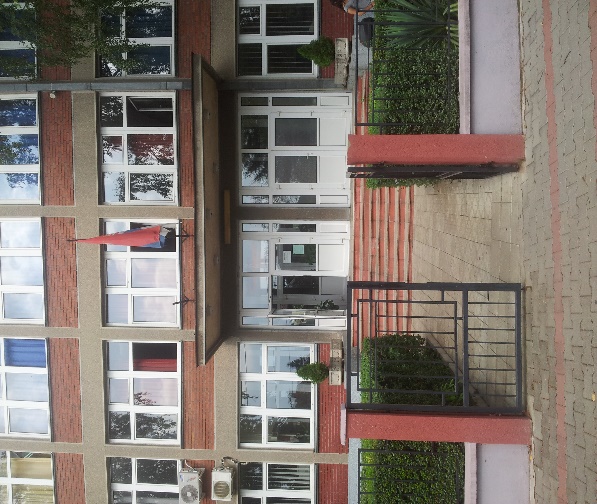 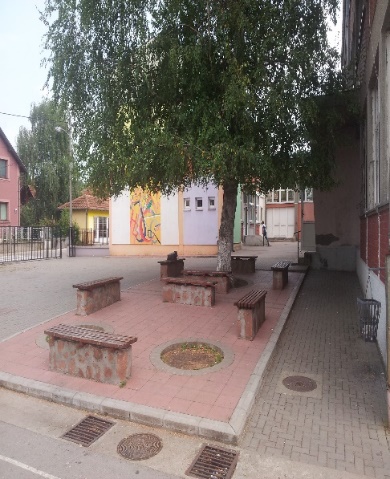 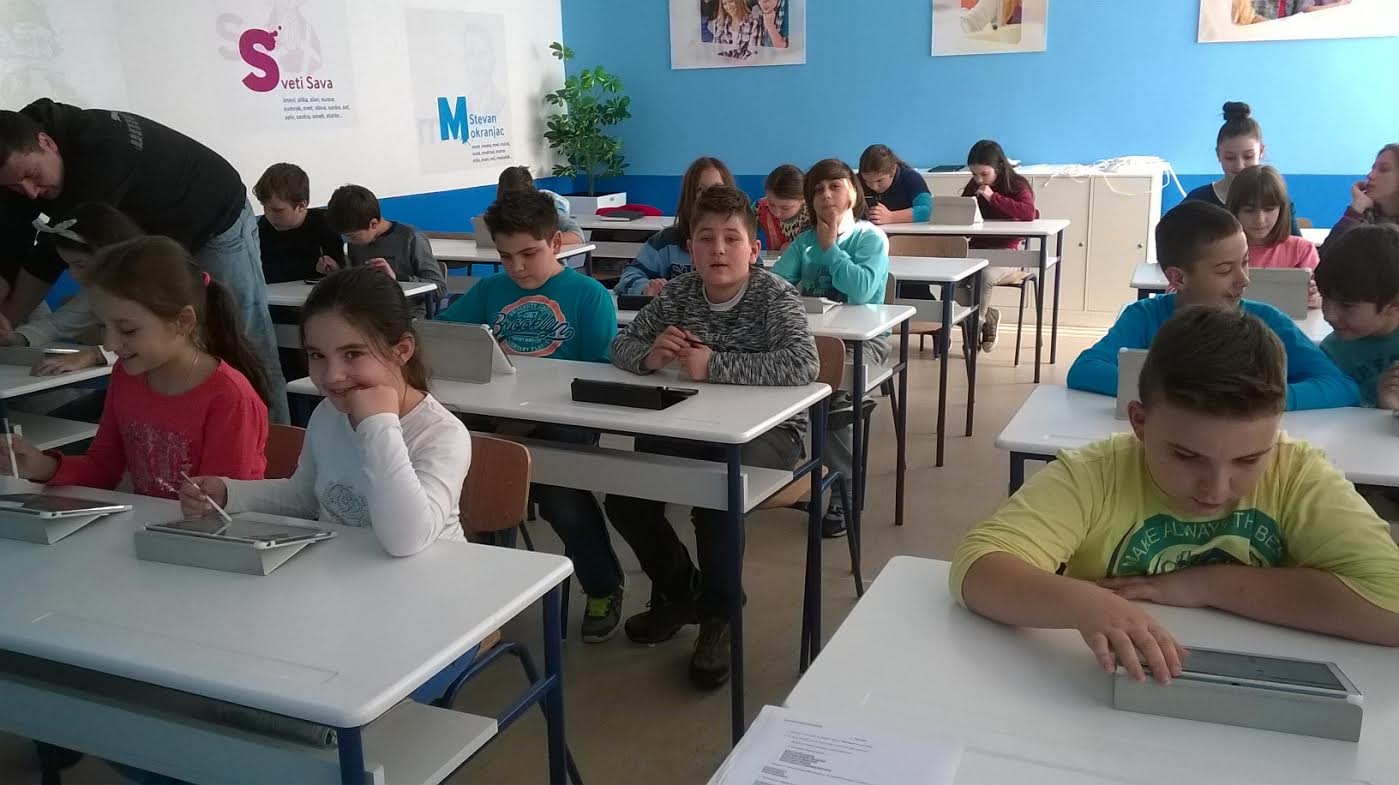 1.1    Полазне основе     Годишњи план рада Основне школе ''Стеван Јаковљевић'' у Параћину за школску 2020/21. годину је основни радни инструмент школе којим се обезбеђује рационална, синхронизована и ефикасно организована делатност свих учесника у раду на реализацији образовних и васпитних активности током школске године.     Годишњим планом рада утврђује се организација и динамика остваривања образовних и васпитних активности, одређују се носиоци појединих активности, омогућује се унапређивање образовног и васпитног рада и обезбеђује се подстицање и праћење остваривања цињева и задатака утврђених Законом о основној школи и Наставним планом и програмом и другим подзаконским актима.     Полазне одредбе за израду Годишњег плана су: -Стратегију развоја образовања у Србији до 2020. Године ("Сл. Гл. РС", бр. 107/12 од 9.11.2012. године. -Закон о основама система образовања и васпитања („Сл.гласник РС 55/13, 35/15, 66/15, 68/15, 62/16,88/17, 27/18,10/19, 6/20). -Закон о основном образовању и васпитању (''Сл.гласник РС'' бр. 55/13, 101/17, 27/18 – др. закони). -Правилник о оцењивању ученика у основној школи („Сл.гласник РС 67/13,34/19). -Правилник о наставном плану и програму (''Сл.гласник СРС-Просветни гласник'' бр.4/90, ''Сл.гласник РС-Просветни гл ''бр.2/92, 2/92,13/93,1/94, 5/95, 6/96,1/05,15/05,2/05,8/03, 93/04,20/04, 10/03, м6/08, 15/05, 9/05, 7/08, 9/05, 5/01, 2/02, 23/04, 6/06, 9/06, 6/07, 5/086/09, 2/10, 7/11, 3/11, 4/11, 52/11, 2/12, 1/13, 4/13, 11/16, 6/17, 8/17, 10/17, 3/2018, 9/2018, 15/2018,16/18, 18/2018,3/2019, 10/2019 11/2019-61, 2/2020-6, 6/2020-118, 11/2019-1, 6/2020-20, 5/2019-61, 1/2020-60, 6/2020-99, 8/2020-597, 5/2019-61, 1/2020-60, 6/2020-99, 8/2020-597)-Правилник о посебном програму образовања и васпитања (Сл. Гласник РС, бр. 110/2020)-Закон о уџбеницима и другим наставним средствима  ( „Сл. Гласник РС“ бр.68/15,)-Правилник о нормативима школског простора, опреме и наставних средстава за основну школу (''Сл.гласник СРС-Просветни гласник'' бр.4/90)-Правилник о врсти стручне спреме наставника и стручних сарадника у основној школи ( "Сл. гласник РС - Просветни гласник", бр. 11/2012, 15/2013, 2/2016, 10/2016, 11/2016, 2/2017 и 3/2017.)-Правилник о норми часова непосредног рада са ученицима наставника, стручнх сарадника и васпитача у основној школи (''Сл.гласник РС-Просветни гласник'' бр.2/92, 2/2002)-Правилник о програму свих облика рада стручних сарадника у основној школи (''Сл.гласник РС-Просветни гласник'' бр.5/12.) -Уредба о организовању верске наставе и наставе алтернативног предмета у основној и средњој школи (''Сл.гласник РС''бр.46 од 27.2001).   -Правилник о сталном стручном усавршавању  и стицању звања наставника, васпитача и стручних сарадника  („Службени гласник РС“ број 81/17)   -2 Правилник о изменама и допунама Правилника о сталном стручном усавршавању и напредовању у звања наставника, васпитача и стручних сарадника – „Службени гласник РС“, број 48/18)-Правилник о допуни правилника о врсти стручне спреме наставника који изводе образовно васпитни рад из изборних програма у основној школи (СГ РС бр. 11/12.)-Правилник о протоколу поступања у установи у одговору на насиље, злостављање и занемаривање ("Сл.гласник РС", бр. 46/2019 и  104/2020.) -Правилник о школском календару за основне школе за школску 2019/20. годину(''Сл.гласник РС-Просветни гласник''бр. 5/19.)- Статут школе (на сед. ШО, 8.6.2020.), Школски развојни план (на сед. ШО, 15.9.2016.)-Стручно упутство о формирању одељења и начину финансирања у основним и средњим школама за школску 2020/21. годину -Упутства и остали педагошко-стручни и други прописи о структури и садржају планирања.-Стручно упутство за организацију и реализацију образовно-васпитног рада у основној школи у школској 2021/2022. години -Правилник о календаро ОВР за основне школе за школску 2021/22.годину („Сл. Гласник РС-Просветни гласник'' бр.4/21)         Уз наведене полазне основе при изради Годишњег плана рада узимани су у обзир резултати: из  процеса самовредновања квалитета рада школе у другом циклусу самовреденовања, Извештај о спољашњем вредновању квалитета рада школе из марта 2013. и посебно, резултата у прошлој школској години. Такође, ресурси школе, образовни ниво родитеља и породични услови ученика, услови друштвене средине и други елементи значајни за остваривање образовно- васпитног рада. 		Ова школска година ће се одвијати у отежаним условима рада због проглашења пандемије. Школа је сачинила Оперативни план за организацију и реализацију образовно -  васпитног рада по посебном програму за рад у условима пандемије  вируса Covid 19. IIУСЛОВИ РАДА ШКОЛЕ2.1  Материјално технички и просторни услови рада     Школа располаже материјалним и техничким средствима која су адекватна захтевима и педагошким нормама предвиђеним за извршавање образовно-васпитних задатака. Школски просторСве просторије су функционалне и опремљене по прописаним  нормативима и стандардима. Коришћење просторија, како специјализованих учионица, тако и кабинета је функционално, захваљујући вертикалној подели и раду у две смене.Сала за физичко васпитање ће се подједнако користити за наставу старијих и млађих разреда и о томе ће се водити рачуна при изради распореда редовне наставе. Трпезарија ће задовољити потребе ученика за топлим оброком-ужином. Учионице и кабинети опремљени су завесама како би се ефикасније користила учила и техничка средства у образовно - васпитном процесу. Школске просторије у издвојеним одељењима су опремљене савременим намештајем који задовољава потребне нормативе.Опрема-намештај    Школски намештај за ученике испуњава хигијенске, педагошке и техничке захтеве и у потпуности одговара потребама наставе и осталим образовно-васпитним активностима.Он омогућава ученицима удобно седење и концентрацију, лако је покретљив ради примене активних  метода у раду и одржавање хигијенских услова.  Наставна средства 	 Школа располаже наставним средствима и материјалом који у процесу васпитања и образовања пружају могућности за брже усвајање знања и стицање посебних вештина и навика.Она пружају могућности ученицима и наставницима да их користе у свим фазама образовно-васпитног процеса.Средства су размештена по специјализованим учионицама и у библиотеци , тако да су доступна за коришћење. 	   Наставна средства, како класична тако и савремени аудио-визуелни апарати и уређаји смештени су у АВ катедрама које се налазе у специјализованим и у учионицама опште намене.То пружа могућност да се користе у свим разредима и областима образовно-васпитног рада. Поред наведених школа поседује и општа наставна средства која су смештена у просторији за групни и индивидуални рад, уз могућност коришћења и видео и радио технике. У школи је оформљена дигитална учионица са 30 клијената и 4 сервера.     Оформљена је дигитална Самсунг учионица са најсавременијом дигиталном опремом која подразумева таблет рачунаре и интегрисану таблу.Учионице су модернизоване тако што су додати видео пројектори и пројекциона платна.За извођење наставе. учионица за ликовно и ТИТ су опремљене комплетно новим намештајем. Школа користи наставна средства и дидактички материјал за децу са посебним потребама која су идентификована  а наставу похађају у редовној школи. 	Учионице 1. и 2. разреда су оремљене ормарићима са посебним касетама за сваког ученика.   Објекти за образовно-васпитни рад ван школске зграде    За реализацију програма образовно-васпитног рада школа ће користити одговарајуће објекте друштвене средине, а ради ефикаснијег извршења образовно-васпитних задатака.Друштвена средина пружа додатне услове за успешан рад.    Програм рада школе даје оквирни план коришћења ових објеката док ће сваки наставник уносити у своје планове време, обим и начин коришћења.    Овим програмом школа предвиђа коришћење следећих објеката:Свечана академија поводом Дана школе и Фестивал дечијих сцена изводиће се у Градском позоришту.Градска библиотека ''Др Вићентије Ракић'' биће коришћена за литерална посела, књижевне вечери и књижну грађу-часови лектире.Градски музеј користиће се у првом реду за употпуњавање знања наше ближе и даље прошлости, а онда и за посете изложбама.На стадиону ''Борац'' у непосредној близини школе реализоваће се часови изабраног спорта. Ученици продуженог боравлка користиће фитнес центар на отвореном терену на „Борцу“ за часове рекреације.Дечији парк „Халић“ у склопу Спортско-рекреативног центра биће кориштен за реализацију појединих наставних садржаја који су предвиђени за млађе разреде.На базену Спортског центра „7.јули“ изводиће се часови пливања као изабраног спорта за  осми разред.Сала Спортског центра „7. јули“ користиће се за „Мини-тини“ фест.Просторије Културног центра ће се користити за књижевне вечери и Светосавку маратон поезије за ученике основне школе.Црква Свете Тројице у Параћину ће се користити за поједине часове верске наставе и сечење колача поводом школске славе Св. Саве.Пешачка стаза Главица-Давидовац ће се користити за пешачке излете.Остали условиСавремени развој образовања и динамика развоја друштва намеће одређене задатке школи као услов за унапређивање наставног процеса.Ако имамо  на уму издатке проистекле из рада у протеклој години, онда би у овој години примарни задаци били следећи:У организацији редовног наставног процеса доминираће нов приступ настави у складу са Развионицом, примена доступне ИКТ технологије, развој ученичких компетенција.Упознавање ученика са основним еколошким процесима и законитостима које се одигравају у животној средини.Даља разрада методичких начела ефикасније организације самосталног рада ученика.Оспособљавање ученика за економичније и продуктивније самостално стицање знања, развој саморегулисанохг учења.У циљу указивања помоћи ученицима који заостају у раду, као и онима који напредују изнад просека, школа ће организовати допунску односно додатну наставу.За ученике којима је потребна додатна подршка биће урађени ИОП-и.За надарене ученике биће урађен ИОП 3.У оквиру организовања разноврсних културно-забавних и спортско-рекреативних активности школа ће омогућити њихово садржајно задовољавање у оквиру својих могућности.Подстицање ученика у процесу рада вршиће се сумативним у формативним оцењивањем и објективна процена напредовања ученика.Како би се постигло синхронизовано одвијање свих активности сачиниће се функционални и обухватни распореди свих видова васпитно- образовног рада(редовна, допунска,додатна настава,факултативна настава и  слободне активности).Уједначавање услова и могућности образовања ученика из различитих породичних  и социјалних средина обезбедиће се стварањем оптималних услова за учење.У организацији живота и рада школе инсистираће се на флексибилнијем, толерантнијем и сарадничком односу ученика, наставника и родитеља. Школа ће посебну пажњу поклањати етосу. Школа ће реализовати стручно усавршавање у слкаду са Планом стручног усавршавања за 2019/20. годину.С посебном пажњом ће биоти организоване стручне посете у нашој школи. Посебно стимулисати напредовање ученика такмичара.Омогућити таквим ученицима добру припрему и предуслове за рад и такмичење.Укључивањем ученика у дежурство и на уређењу школе увежбавати ученике одговорном вршењу дужности.Посебан акценат биће стављен на рад са ученицима на њиховом психо-социјалном развоју, кроз реализацију постојећих програма и начина превазилажења стреса.Наставиће се рад на посебним програмима као што је професинонална оријентација и рад иу дигиталној учионици „Самсунг“.Покренуће се иницијатива за увођење билингвалне насатве за српски и немачки језик.Наставиће се сарадња са средњом школом МЕШ, кроз реализацију протокола о сарадњи на развоју факултативне наставе и као пример подршке образовног система  локалној заједници.Ученици укључени у Ђачки парламент бавиће се актуелним ђачким питањима и дилемама а посебан акценат ставиће се на рад и организацију одељењских заједница. 2.5 Школска библиотека      	Библиотека располаже богатим књижним фондом који ће бити доступан током целе школске године како ученицима тако и свим радницима школе. Осим обавезне лектире библиотека поседује литературу која припада лепој књижевности и велики број наслова дечијих часописа, па самим тим омогућава да ученици своје слободно време проведу у библиотеци.          Стручна литература омогућава наставницима да се самостално усавршавају и припремају за наставни рад, а такође и ученицима адекватну припрему за такмичења из различитих области. У циљу остваривања културне и јавне делатности сарађиваће се са културним институцијама. Библиотека ће бити организатор књижевних вечери и сусрета на којима ће гостовати познати књижевници, а и наши ђаци уметници који ће презентовати своје прве уметничке покушаје. Библиотека је отворена саваким даном за ученике од 9.00 – 15. 00 часова.IIIУЧЕНИЦИ3.1  Успех ученика на крају претходне школске годинеКретање успеха ученика по кварталима школске 2020/21. годинеПРВИ  КВАРТАЛ ДРУГИ  КВАРТАЛ ТРЕЋИ  КВАРТАЛ ЧЕТВРТИ  КВАРТАЛ НАПОМЕНА - Укупан број ученика је без ученика из специјалног одељењаБројно стање ученика и одељења на почетку школске године 2021/22.Матична школаГлавица				Давидовац                         Број одељења: 1  (комбинација 3 разреда)      Број одељења:1(комбинација 3 разреда)Укупан број ученика у школиСпецијално одељењеБрој ученика у продуженом боравку Број ученика за формирање одељења у редовној школи је увећан за 24 због ИОП-1 и ИОП-2.БРОЈ УЧЕНИКА ПО ИОП-уУкупан број ученика у школи (редовна+специјално+ИОП)= 531+8+24=5633.4 Структура ђачких родитеља     Породично стање  Образовни ниво родитеља     Родитељи у иностранству     Родитељи избеглицеIVОРГАНИЗАЦИЈА ОБРАЗОВНО-ВАСПИТНОГ РАДА ШКОЛЕ4.1  Организациона структура школеОШ " Стеван Јаковљевић“ поред одељења матичне школе у свом саставу има и издвојена одељења у Главици, (једно неподељено одељење и једно у комбинацији од два разреда) и Давидовцу, које ради као неподељена школс од четири разреда. У издвојеним одељењима настава се одвија по основном моделу, што омогућава број ученика и учионички простор. При матичној школи је Специјално одељење од 1. до 8. разреда. Ученици специјалног одељења раде по посебном моделу, где два дана слушају наставу у школи а осталих дана имају онлајн наставу.У матичној школи, ученици ће наставу похађати у складу са упутствима МПНТР (три модела).Продужени боравак ради од у две групе, пратећи поделу група из редовне наставе.За стручна питања у школи су задужени Наставничко веће, Одељењска већа, Стручни активи, Стручна већа, Стручни тимови, директор и стручни сарадници.	За управљање школом стараће се Школски одбор, а за руковођење школом директор школе. 4.2  Рад у сменама 	Матична школа не располаже потребним простором за рад у једној смени. Обзиром на  Оперативни план за организацију и реализацију образовно -  васпитног рада по посебном програму за рад у условима пандемије  вируса Covid 19, матична школа ради у две смене. Издвојена одељења  раде у две смене које се мењају на недељу дана.  Специјално одељење у првом циклусу ради у једној смени од 9.00 до 12.30 ч и то , у другом циклусу раде од 12.00- 15.30 ч , променом смена на две недеље.  Прву смену чине ученици од 5. -8. разреда Другу смену чине ученици од 1. – 4. разреда Смене се мењају на две недеље. На основу Стручног упутства за реализацју наставе у школској 2021/22.години у условима пандемија ковид-19 превиђена су три модела одвијања наставног процеса . Од 1. спетембра настава почиње по моделу број један који подразумева непосредан рад у школи за све ученике. Модел број два предвиђа за  ученике првог циклуса од 1.-4. разреда и ученике 5. и 6. разреда да похађају наставу кроз непосредан образовни рад и да часови трају 45 минута , а да се за  7. и 8. разред настава одвија кмбиновањем непосредне наставе и наставе на даљину –комбиновани модел (одељење се дели на вде групе - група А и група Б се непосредно смењујупо данима  ). Изузетно за ученике 5. и 6. разреда може да се организује модел комбиноване наставе када се град налази у црвеној зони,а први циклус иде свакодневно у две групе односно одељења се деле у две групе које раде у различитим сменама. Часови трају 30 минута. Модел број три –предвиђа да се настава одвија на даљину за све ученике  и да наставни час траје 45 минута. 4.2.1  Режим рада у редовној настави  по моделу број један ПРВА СМЕНА:УЛАЗ – 7 50 hЧАС -  800 – 845  ( одмор 10+5 минута )ЧАС – 9 00–  945   ( одмор 10+ 5 минута )ЧАС – 1000 -1045 ( одмор 5 минута )ЧАС – 1050 -113 5  ( одмор 5 минута )ЧАС – 1140 – 1225 (одмор 5 минута ) ЧАС – 1230 –  1315   ДРУГА СМЕНА   УЛАЗ – 1350 hЧАС – 1400 – 1445 (одмор 5 минута)ЧАС – 1450 – 1535 ( одмор 10 + 5 минута)ЧАС – 1550 – 1635 ( одмор 10+ 5 минута)ЧАС – 1640– 1735 ( одмор  5 минута)ЧАС -  1740– 1825 ( одмор  5 минута)ЧАС -  1830– 1915 У случају преласка на зимско рачунање времена у поподневној смени први велики одмор за ђеке помера се за после првог часаРАСПОРЕД ЗВОЊЕЊА КАДА ДОЂЕ ДО ПРЕЛАСКА НА МОДЕЛ БРОЈ ДВА У СЛУЧАЈУ  ДА ГРАД ПРЕЂЕ У ЦРВЕНУ ЗОНУПРВА СМЕНА:УЛАЗ – 7 50 hЧАС -  800 – 830  ( одмор 5 минута )ЧАС – 835 –  905   ( одмор 10+ 5 минута )ЧАС – 920 -950 ( одмор 5 минута )ЧАС – 955 -1025ДРУГА СМЕНА:  УЛАЗ – 1040ЧАС – 1045 – 1115 (одмор 5 минута)ЧАС – 1120 – 1150 ( одмор 10 + 5 минута )ЧАС – 1205– 1235 ( одмор 5 ) минута  ТРЕЋА СМЕНА:  УЛАЗ – 1350 hЧАС – 1400 – 1430 (одмор 5 минута)ЧАС – 1435 – 1505 ( одмор 10 + 5 минута)ЧАС – 1520– 1550 ( одмор  5 минута)ЧАС – 1555– 1625 ( одмор  5 минута)ЧАС -  1630– 1700 ( одмор  5 минута)ЧАС -  1705– 1735 4.2.2  Специјално одељење           прва смена    –  II, III, IV разред          друга смена –   V, VI, VII, VIIIразред          Специјално одељење у првом циклусу ради у једној смени од 9.00 до 12.30 ч и то , у другом              циклусу раде од 12.00- 15.30 ч , променом смена на две недеље.  4.3   Продужени боравак	Кадровске потребе: наставници разредне наставе за рад у продуженом боравку – Сташа Марић  и Живославка Ђокић. У складу са управљањем људским ресурсима, наведена кадровска решења подстичу развој међупредметних компетенција, развој саморегулисаног учења и емпатије код ученика према различитости. Полазници:Ученици од 1. до 2. разреда.Образовно-васпитни рад: израда домаћих  и осталих задатака,пружање помоћи у учењу.Остали облици рада: организовано слободно време, ваннаставне активности, рекреација.Време организације рада: 7.30-16.30 часова. Уколико постоји потреба могу бити организована и дежурства.Материјално-технички услови организације рада продуженог боравка:учионица је прилагођена и опремљена  за остваривање рада продуженог боравка,одговарајуће је величине са могнућношћу реорганизације простора са одговарајућим средиштима (за одмор,за читање,за радне и слободне активности). Остали стандарди су такође остварени.опремљена је ITC технологијом,опремљена је ормарићима за одлагање личних ствари и школског прибора, струњачама,јастуцимапоседује одговарајуће дидактичко-забавне и друштвене игре и предмете,користи се  школска кухиња за исхрану ученикаI Самостални рад ученика: писање домаћих задатака, понављање, вежбање и утврђивање обрађеног градива: српски језик, математика, свет око нас (природа и друштво).II Активни одмор: едукативне игре, игре упознавања, игре за социјално учење, игре за вежбање концентрације, игре речима, игре запамћивања, игре релаксације и опуштања.III Слободне активности у учионици су приказане табеларно4.4  Организација  рада према календару МП за школску 2020/21. годину	Поштујући захтеве наставног плана и програма, Оперативног плана за организацију и реализацију образовно -  васпитног рада по посебном програму за рад у условима пандемије  вируса Covid 19,  а на основу опредељења за петодневну наставну недељу и Правилника школског календара рада Министарства просвете за 2021/22., школа ће реализовати све наставне  предметне по разредно-часовном систему.	У току године вршиће се 4 пута комплетна анализа успеха ученика: На првом класификационом периоду ( 01.11.2021. – 05.11.2021. године )На другом квалификационом периоду (27. 12. 2021. - 29. 12. 2021. године) На трећем класификационом периоду  (28.03.2022. – 01.04.2022. године)На крају четвртог класификационог периода ( 21.06.2022. године)За ученике осмог разреда  четврти класификациони период (07.06.2022. године)Да би анализе биле комплетне наставници су дужни да воде уредну документацију о непосредном раду са ученицима . Образовни рад мора бити верификован у есДневнику образовно-васпитног рада у основној школи а ученици оцењени из сваког наставног предмета и то :Најмање по једна оцена до 29.10.2021.године;Најмање по две оцене до 24.1.2021.године ;Најмање по једна оцена до 24.03.2022. године;Најмање по две оцене до 17. 06. 2022. године .Оцењивање ученика мора бити јавно. Рад ученика ће се пратити и преко платформе Мајкрософт Тимс у случају преласка на нолајн наставу за ученике од 3. до 8. разреда ,а за ученике 1. и 2. разреда предко Зум.  	О реализацији ових задатака стараће се одељењске старешине. Седнице разредних већа, Наставничког већа (које могу бити и преко видео конференција) и родитељски састанци биће у периоду :На првом класификационом периоду ( 01.11.2021. – 05.11.2021. године )На другом квалификационом периоду (27. 12. 2021. - 29. 12. 2021. године) На трећем класификационом периоду  (28.03.2022. – 01.04.2022. године)На крају четвртог класификационог периода ( 21.06.2022. године)За ученике осмог разреда  четврти класификациони период (07.06.2022. године)Према Правилнику о календару образовно васпитаног рада за основну школу за школску 2021/22. годину  образовно васпитни рад за ученике од  првог до седмог разреда оствариће се у 36  петодневних наставних недеља односно 180 наставних дана. Образовно васпитни рад за ученике осмог разреда оствариће се у 34 петодневне наставне недеље, т.ј. 170 наставних дана.   	Како би образовно васпитни рад остварили са 36 петодневних наставних седмица Годишњим програмом рада школе планирано је да се одређени дани одраде следећом динамиком:  10. новембар ради ће се по распореду од петка .   У току школске године ученици имају-  јесењи, зимски, пролећни  и летњи распуст.Јесењи распуст почиње у петак 12  новембра а завршава се 14. . новембра 2022.године.  Зимски распуст  почиње  – 04. 01. 2022. године  а завршава се  21. јануара 2022. године. Пролећни распуст почиње 22. априла 2022. године а завршава се 04. маја 2022. године. Летњи распуст почиње 22. јуна 2022. године, а завршава 31. августа 2022. године.	Дан школе 7. децембар је ненаставни дан,који ће се одрадити 04. 12. 2021.године. У школи се радно празнује Свети Сава – Дан духовности и Видовдан.Ученици и запослени у школи имају право да не похађају наставу, односно да не раде у дане следећих верских празника :  Православци на први дан крсне славе;Католици и припадници других верских заједница на први дан Божића, и у дане ускршњих празника почев од Великог петка, закључно са другим даном Ускрса, према њиховом календару.Родитељски састанак за ученике 8. разреда и подела сведочанстава биће одржан 09.06.2022. год.Свечана подела ђачких књижица за ученике од 1. до 7. разреда по календару одржаће се у уторак, 28.6.2022. године. Истог дана, ученицима 8. разреда биће одржан свечани родитељски састанак и том приликом ће бити уручене награде, похвале и дипломе.4.4.1   Календар образовно-васпитног рада за школску 2021/2022.години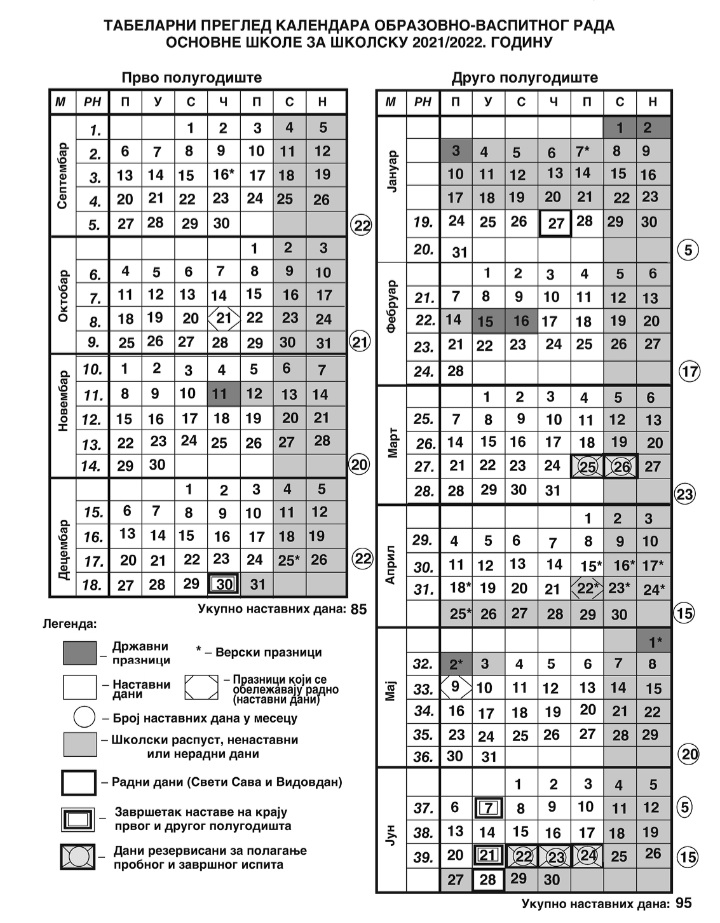 4.4.2   Календар значајних активностиVСПИСАК УЏБЕНИКА У ШКОЛСКОЈ 2021/22. ГОДИНИПрви разредДруги разредТрећи разредЧетврти разредПети разредШести разредСедми разредОсми разредVIНАСТАВНИ КАДАР  И ЗАДУЖЕЊА  ЗА РАД У ШКОЛИТабеларни приказ фонда часова, распореда часова, норматива и поделе задужења наставникаТабела 6.1.1 Фонд часова васпитно образовног рада у првом циклусуТабела 6.1.2 Норматив недељног фонда часова наставника разреде наставеТабела 6.1.3 Распоред часова млађих разредаТабела 6.1.4 Фонд часова васпитно образовног рада у другом циклусуТабела 6.1.5 Норматив недељног фонда часова наставника предметне наставеТабела 6.1.6 Распоред часова старијих разреда Табела 6.2 Подела одељења на наставнике (редовна школа и специјално одељење )Табела 6.4 Кадровска структура запослених6.1.1  ФОНД ЧАСОВА ВАСПИТНО ОБРАЗОВНОГ РАДА У ПРВОМ ЦИЛКУСУ6.1.2   НОРМАТИВ НЕДЕЉНОГ ФОНДА ЧАСОВА НАСТАВНИКА РАЗРЕДНЕ НАСТАВЕ И ВЕРОУЧИТЕЉАЛегенда :                                                                                  *Изборни предмет/СНА                                             КМ – културне манифестације                           ДШ – дежурствоОН-обавезна настава                                                                РР-рад са родитељима                                      ШЕ - школска евиденција                                    ОП- остали пословиОС- час о.с.                                                                               ДС – друш. и слоб. актив.                                 СУ – стручно усавршавање                                   ** - верска настава                                                   ПЗ – писмени задаци                                                               СО – рад у стручним органима                         РР – рад са родитељима                                     *** - Рад у Продуженом боравкуТУ – припрема ученика за такмичење                                   ПП – планирање и припремање                                                                                                                                                                                                    6.1.3  РАСПОРЕД ЧАСОВА МЛАЂИХ РАЗРЕДА Легенда:с-српски језик	е- енглески језик	        пд-природа и друштво	         ф-физичко васпитање	          гв-грађанско васпитање/верска	 лг-лепота говора	                    ч-чувари природе	м- математика	сн-свет око нас	        лк-ликовна култура	         мк-музичка култура	          в-верска настава	 	лп-лепо писање		   нт-народна традицијаш-шах		дп-допунска настава	        дд-додатна настава	         оз-одељенска заједница	          р-од играчке до рачунара                    п- пројектна настава                    рт – рука у тесту г-грађанско                ва-ваннаставне активности      д – дигитални свет6.1.4  ФОНД ЧАСОВА ВАСПИТНО ОБРАЗОВНОГ РАДА У ДРУГОМ ЦИКЛУСУ6.1.5   НОРМАТИВ НЕДЕЉНОГ ФОНДА ЧАСОВА НАСТАВНИКА ПРЕДМЕТНЕ НАСТАВЕЛегенда:                                                                                                                                                                 КМ-Културне манифестације                                                             ОН-Обавезна настава                                             ПИ-поправни испити                                                           ПП-Планирање и припрема                                РР-Рад са родитељимаОС-Час о.с.                                                              ДСА-Дршт. и слоб. актив.                                                   ШЕ-Школска евиденција                                   ДШ- Дежурство у школиДР-Допунски и додатни                                         ПЗ-Писмени задаци                                                              СУ-Стручно усавршавање                                 ОП-Остали послови  ТУ-Припрема ученика за такмичење                    СО-Рад у стручним органима                                            *-Изборни предмет                                 	    ** - СНА6.1.6  РАСПОРЕД ЧАСОВА СТАРИЈИХ РАЗРЕДА6.2 Подела одељења на наставнике6.3 Модел подршке ученицима специјалног одељења у редовним одељењима	Ученицима специјалног одељења у оба  циклуса пружа се додатна подршка у редовним одељењима, ради унапређивања социјалних вештина, развоја самосталности и ради лакше транзиције у виши ниво образовања. План подршке је креиран према индивидуалним потребама и могућностима ученика, као и према оперативном планирању рада школе. Основа модела предвиђа да неке од наставних предмета ученици похађају са ученицима у редовним одељењима. 	Ученици другог циклуса наставу другог језика похађају у групи 5.разреда.Ученици другог циклуса наставу енглеског језика, ТИТ, другог страног језика, физичког и здравственог васпитања похађају у одељењу 5/3.	Часови се одвијају у непосредном окружењу а по потреби могу и онлајн.6.3.1 Подела одељења на наставнике у специјалном одељењу6.3.2 Норматив недељног фонда часова за наставнике у специјалном одељењу6.3.3 РАСПОРЕД ЧАСОВА У СПЕЦИЈАЛНОМ ОДЕЉЕЊУ6.4 КАДРОВСКА СТУКТУРА ЗАПОСЛЕНИХНАПОМЕНА:По квалификационој структури исказани су радници према степену (%) радне ангажованостиПо годинама стажа исказани су радници по списку без обзира на степен радне ангажованостДежурство у школи	Ради бољег, ефикаснијег и безбаднијег рада у школи је организовано дежурство. Дежурством су обухваћени сви помоћно-технички радници и наставно особље.Дежурство је организовано у матичној школи,издвојеним одељењеима у Главици и Давидовцу и  специјалном одељењу. Према унапред направљеном распореду,пре почетка наставе и за време одмора ,дежура наставно особље и то: у дворишту,на улазу,у холовима,ходницима и за време ужине.Дежурни наставник у првој смени дежура од 7.30 – 13.30 часова а дежурни наставник у другој смени дежура од 13.30 – 19.30 часова. Дежурни наставник који је распоређен  да дежура у холу школе  задужен  је да евидентира у Књизи за дежурство наставника у школи све дежурне тога дана  као и одсутне наставнике и замене . 	Помоћно-техничко особље је распоређено да дежура док траје настава у интервалу између прве и друге смене као и пре почетка и завршетка наставе.Све ово важи и за издвојена одељења и специјално одељење.За време викенда школу обилазе домари школе. Помоћно и техничко особље дежура и за време зимског,пролећног и летњег распуста.У оквиру дежурства постоји сарадња са одељењем МУП-а Параћин,тако што је за нашу школу одређена једна патрола која обилази школу.                                    1. смена                                                                           2.смена6.6 Припремање за образовно-васпитни рад и методичка документација наставника Настава је друштвена делатност од посебне важности, те је неопходно одговорно, систематски и плански приступити њеној припреми, реализацији и евалуацији.  	  Планирање је мисаона активност, повезивање теорије и праксе, при чему сам план представља теорију, а његову надоградњу, односно реализацију представља практична делатност-рад.  Дакле о свему што жели да преузме, наставник мора благовремено студијски да промишља, односно разрађује методе, технике, инструменте и средства како би му се отворили путеви са јасно одређеним корацима. Наставник је дужан да приступи планирању, односно изради одређеног плана према којем ће свесно да усмери наставни процес, односно процес васпитања и образивања у складу са захтевима друштва, поштујући наставни програм као школски документ који садржи јасан попис свих наставних садржаја наставног предмета у целини, дакле наставници приступају глобалном (израда годишњег плана и програма),оперативном (израда месечних и недељних планова и програма) а такође приступају микропланирању.  	  Наставници су обавезни да напишу глобални и оперативни план рада који је у складу са Школским програмом, оперативним планом школе за 2021/22. у складу са Правилним о посебном програму рада школе. У глобалном плану довољно је да наставник наведе број и назив наставних тема, број часова за сваку тему у току године и приближан број часова који се планирају за обраду.Такође је обавезно  и навођење других извора сазнања осим уџбеника.  	  Оперативни план рада је веома важан вид педагошке припреме и усмерава наставника на промишљен избор наставних тема и јединица и њихово распоређивање у складу са циљевима предмета, карактеристика ученика и услова рада.При распоређивању наставних јединица потребно је водити рачуна о корелацији са осталим предметима и активностима датим у Годишњем програму рада школе .  	 Наставни планови наставника за школску 2021/22. годину треба да садрже:-обавезне предмете по разредима-изборни програм- oстале облике образовно-васпитног рада, додатна и допунска настава.6.6.1  Савремена образовна технологија   	 Пуну пажњу школа ће посветити интензивирању педагошко-психолошког и ужег стручног усавршавања наставника ради суштинске трансформације школе у правцу јачања њене васпитне функције што представља промену у односа и технологија образовно-васпитног рада која је оптерећена традиционализмом и чија логика одговара превазиђеном схватању формалног образовања.У том циљу биће посебно разрађена и подстакнута размена искустава наставника у школи као и  са наставним особљем  других школа у ужој и широј друштвеној заједници.        Школа ће чинити одређене напоре да се редовно снабдева стручном литературом, приказима из праксе, као и искуствима у коришћењу савремене ИКТ технологије. У „Самсунг“ дигиталној учионици ће се одржавати презентације,огледни и угледни часови. Такође, унапређиваће се сарадња са родитељима коришћењем бесплатне веб апликације помоћу које се врши праћење и извештавање о напредовању ученика. Сва стручна већа су обавезни да у складу са Планом стручног усавршавања на нивоу установе и хоризонталног стручног усавршавања организују једно практично(огледно или угледно) предавање.       Школа интензивно ради на опремању кабинета рачунарима као и на коришћењу интернет мреже тако да у школи тренутно у информатичком кабинету имамо брзи интернет који је доступан свима. Многи наставници сами раде презентације за своје часове како би оплеменили наставу и учинили је занимљивијом ученицима.   6.6.2 Дечија штампа    Одељенска већа  су на својим седницама одлучила да се у школској 2021/22. години понуди Савету родитеља на усвајање листа дечије штампе:За млађе разреде: „Јежурко“За старије разреде:V разред- Математички листVI разред-  Математички лист VII разред-  Математички листVIII разред- Математички лист VII ВАННАСТАВНО ОСОБЉЕ 7.1  Норматив недељног фонда радних сати стручних сарадника - педагога7.2  Норматив недељног фонда радних сати стручних сарадника - психолога7.3  Норматив недељног фонда радних сати директора7.4  Норматив недељног фонда радних сати библиотекара7.5  Норматив недељног фонда радних сати административног, финансијског, правног и помоћно-техничког особљаVIIIПЛАН И ПРОГРАМ СТРУЧНИХ  ВЕЋА, АКТИВА И ТИМОВА ШКОЛЕ	Поштујући Закон о основама система образовања и васпитања у школи ће у школској  2021/22. години радити следећи Стручни активи, Стручна већа и тимови:8.1 Наставничко веће 8.2 Педагошки колегијум 8.3 Одељенска већа 8.3.1 Одељењско веће млађих разреда 8.3.2 Одељењско веће петог рареда 8.3.3 Одељењско веће шестог разреда 8.3.4 Одељењско веће седмог разреда 8.3.5 Одељењско веће осмог разреда 8.3.6 Одељењско веће специјалног одељења 8.4 Стручна већа 8.4.1 Стручно веће из области друштвених наука 8.4.2 Стручно веће из области страних језика 8.4.3 Стручно веће из области природних наука 8.4.4 Стручно веће за уметност, културу и спорт 8.4.5 Стручно веће старијих разреда 8.4.6 Стручно веће млађих разреда 8.5 Стручни активи 8.5.1 Стручни актив за развојно планирање 8.5.2 Стручни актив за развој Школског програма8.6 Стручни тимови 8.6.1 Тим за инклузивно образовање 8.6.2 Тим за заштиту од дискриминације, насиља, злостављања и занемаривања 8.6.3 Тим за самовредновање 8.6.4 Тим за обезбеђивање квалитета и развој установе 8.6.5 Тим за развој међупредметних компетенција и предузетништва 8.6.6 Тим за професионални развој 8.6.7 Тим за професионалну оријентацију 8.6.8 Тим за промоцију и маркетинг школе 8.6.9 Тим за Годишњи план рада школе 8.6.10 Тим за праћење угледних и огледних часова у млађим и старијим разредима8.6.11 Тим за здравствену и социјалну заштиту. 8.1 Програм рада Наставничког већаНаставничко веће бавиће се педагошком проблематиком школе, почев од програмирања  рада, организовања образовно-васпитног процеса, па до вредновања образовно-васпитних резултата. Његов превасходни задатак је да иницира и ствара програмске, организационе, кадровске, материјално-техничке и стручне услове за успешан образовно васпитни- рад.Програмски садржајиI        Организациони пословиII       Програмирање радаIII      Праћење и вредновање остварених резултатаIV      Унапређивање образовно-васпитног радаV       Мотивација и стимулација ученика у наставном радуVI       Кадровска питањаVII     Истраживачки радАвгуст-септембар1. Анализа организационо-техничких припрема за почетак рада2. Постављање организације образовно-васпитног рада:-број и структура одељења по кључним варијаблама (успех, социјални статус, број ученика у одељењу )-педагошко-психолошка заснованост распореда часова-школски календар и одређивање динамике рада у сменама-организација специјализованих и универзалних наставних објеката (распоред и фреквенција коришћења)- родитељски састанци- разматрање Извештаја о раду директора и Извештаја о раду школе за 2020/21. годину3. Концепција планирања наставног рада (годишње планирање, операционализација планова на нивоу школе)4. Разматрање предлога Годишњег плана рада школе за 2021/22.годину5. Усвајање предлога области квалитета за самовредновање6. Именовање чланова Стручног актива за развој Школског програма7. Разматрање извештаја о расподели ученика при прелазу из осмог разреда у средње школе8.  Праћење унапређивања рада у есДневнику9. Разматрање Извештаја о раду стручних тимова и већа10. Разматрање Извештаја о реализацији Развојног плана школе11. Разматрање Извештаја о развоју Школског програма12. Усвајање Оперативног план за организацију и реализацију образовно -  васпитног рада по посебном програму за рад у условима пандемије  вируса Covid 19. Октобар-децембар1. Организација обележавања Дана школе2. Анализа остварених  резултата на крају првог класификационог периода3. Анализа рада стручних већа и тимова4. Организација родитељских састанака5. Адаптациони фактори ученика првог и петог разреда6. Анализа резултата Завршног испита 7. Остали послови у складу са развојем пандемије К 19.Јануар1.Организација завршетка првог полугођа2.Организација Савиндана у школи3.Организација родитељских састанака4.Анализа остварених резултата на крају првог полугодишта5.Извештај о праћењу реализације Годишњег плана рада школе6.Начини праћења и вредновања рада ученика у настави7. Упознавање са финансијским извештајем за 2021 .годину8. Организација рада школе за време зимског распуста9. Организација зимских радионица за ученике током зимског распуста10. Анализа критеријума оцењивања ученика11. Извештај о праћењу коришћења есДневника12. Анализа коришћења Мајкрософт Тимс платформе за наставу на даљину.13. Остали послови у складу са развојем пандемије К 19.Фебруар-март1.Организација такмичења.2.Анализа укључености родитеља у школски живот3.Доношење одлуке о начину и врсти награђивања ученика за остварене резултате на такмичењима4. Захтев директора школе репрезентативном синдикату за предлагање комисије за спровођење поступка бодовања запослених у циљу остваривања права на преузимање5. Шестомесечни извештај о раду директора школеАприл-маДидактичко-методичка заснованост часоваАнализа резултата пробног  Завршни испит и интерног пробног Завршног испитаОрганизација пробног завршног испитаАнализа остварености резултата на крају другог класификационог периодаИзвештај директора о педагошко инструктивном раду Остали послови у складу са развојем пандемије К 19.Јун-јулАнализа остварених резултата на крају наставне годинеОрганизација Завршног испита Организација родитељских састанакаАнализа планираног фонда часоваОстваривање појединачних програма рада (унапређивање наставног рада, стручно усавршавање и сл.)Анализа екскурзијаДоношење одлуке о награђивању ученикаУпознавање са Извештајем о самовредновањуРазматрање Извештаја о раду Тимова, Стручних актива и већаИзвештај о резултатима на Завршном испитуРазматрање Извештаја о стручном усавршавању за 2021/22.Предлог Плана стручног усавршавања за 2022/23.Усвајање календара рада за шк. 2022/2023. годОстали послови у складу са развојем пандемије К 19.8.2  План и Програм рада Педагошког колегијумаПедагошки колегијум у школској 2021/22. години радиће у саставу:Радован Илић, председник ПК Зорица Ђурић, координатор Тима за обезбеђивање квалитета и развоја установе, стручни сарадникТомислав Савић, координатор Тима за годишњи план рада, стручни сарадникГордана Милосављевић, координатор Тима за праћење угледних и огледних часова у млађим и старијим разредима и Тима за развој међупредметних компетенција и предузетништваЉиљана Младеновић, председник Стручног актива за развојно планирањеМаријана Лешјанин, председник Стручног већа за разредну наставуЉиљана Марковић, председник Стручног већа за стране језикеБиљана Стојадиновић, председник Стручног већа за природне наукеАлександра Стефановић, председник Стручног већа за друштвене наукеТатјана Спасић, координатор Стручног тима за инклузивно образовањеМарија Вучетић, кооринатор Тима за самовредновање Жаклина Диамант, координатор Тима за заштиту од дискриминације, насиља, злостављања и занемаривањаВиолета Живковић, координатор Тима за професионални развојСлавица Колић, координатор Тима за ПОЈелена Марковић, стручни сарадник, дефектологДрагана Радисављевић, стручни сарадник, психолог	Педагошки колегијум ОШ „Стеван Јаковљевић“ сачинио је предлог Плана рада за школску 2021/22. годину.ПК ће се старати о осигурању квалитета образовно-васпитног рада кроз:праћење и остваривање Плана и Програма појединачних наставних предметапраћење и остваривање редовне, допунске и додатне наставепраћење и  остваривање индивидуалних образовних планова (после анализе стања, ако буде било потребе за ИОП-ом)праћење и анализу рада стручних већа и тимова праћење остваривања школског програмаанализирање успех ученика на класификационим периодима и праћење успеха ученика на такмичењима анализирање резултата постигнутим на завршном испиту Стараће се о остваривању развојног плана установеПланирање стручног усавршавања запосленихОрганизација педагошко инструктивног рада увид у припреме за часове редовне наставе и заједничке анализе часова  предлог мера за унапређивање наставе упућивање на бољу хоризонталну повезаност предмета примена савремене образовне технологије8.3 Одељењска већаОдељенско веће млађих разреда – Јелена ВукобратовићОдељенско веће специјалног одељења –  Наталија Секуловић Одељенско веће 5. разреда – Весна Радовановић Одељенско веће 6. разреда – Снежана МарјановићОдељенско веће 7. разреда – Гордана ВидаковићОдељенско веће 8. Разреда – Светлана Стефановић Програм рада Одељењских већаЗадаци Одељењског већа су:Утврђивање планова рада;Постављање циљева и задатака образовно-васпитног рада по разредима, предлагање мера за унапређивање рада посебно у самосталном учењу;Разматрање резултата рада по класификационом периодима;Усклађивање и корелација предмета;Утврђивање распореда писмених задатака,контролних вежби и др;Информисање о професионалној оријентацији ученика,извођење излета,екскурзија и других активности.Сва Одељењска већа ће урадити годишње планове и програме рада.Ти планови и програми су сатавни део овог Годишњег програма рада.8.4  СТРУЧНА ВЕЋА	У школи ће радити следећи стручна већа:Стручно веће за разредну наставу - председник Маријана ЛешјанинСтручно веће за предметну наставу - председник Зорица МијајловићСтручно веће за природне науке – председник Биљана СтојадиновићСтручно веће за друштвене науке – председник Александра СтефановићСтручно веће за стране језике - председник Љиљана МарковићСтручно веће за уметност, културу и спорт – председник Марија ВељковићПрограми и задаци стручних већа су:Планирање и програмирање образовно-васпитног рада за све видове наставе;Методологија припреме за час;Коришћење уџбеника и друге литературе и ИКТ технологијеПланирања тематске и пројектне наставе;Развој међупредметних компетенција и предузетништва;Утврђивање критеријума оцењивања;Усавршавање наставника (хоризонтално и вертикално);Имплемнтација интервенција из исраживачког рада директорке школе „Унапређивање наставе и учења кроз рефлексивну праксу наставника“.Анализа резултата Завршног испита.       Стручна већа ће се бавити усавршавањем наставника и унапређивањем образовно-васпитног рада са ученицима, са следећим програмским оријентацијама Планирање и припремање за наставу;Унапређивање међупредметних компетенција, предметне наставе и предузетништва;Коришћење дидактичког материјала, литературе,Критеријум процене и вредновања ученичког рада;Остваривање потребне корелације у наст. предметима и областима;Држање угледних и огледних часова;Помоћ наставницима приправницима у припреми за полагање стручних испита и др.    Сва већа ће на основу дате оријентације урадити своје планове и програме рада.О реализацији и евиденцији реализације програма стараће се председници стручних већа, о чему ће извештај подносити Педагошком колегијуму. Уколико буду формирани општински активи наставници ће се укључивати у њихов рад.8.4.1 Годишњи план рада Стручног већа за друштвене науке Чланови стручног већа:Александра Стефановић, координатор стручног већа, Гордана Видаковић, Дуња Шикања, Зоран Марковић, Весна Филиповић, Саша МарковићСтручно веће друштвене групе предмета усвојио је за школску 2021/2022. годину план рада са планираним састанцима за септембар, децембар, април, јуни месец. Веће чине предметни наставници српског језика, историје, ликовне културе, музичке културе.
     Планирана је презентација или огледни час на којима ће се представити нове наставне методе и средства, затим да се ради на ћасовима додатне и допунске наставе како би се ученицимапомогло да дођу до бољих резултата. Састанци су заказани са следећим дневним редом:АВГУСТ 	1. Усвајање извештаја о раду за школску 2020/21. годину;2. Анализа резултата Завршног испита за ш.г. 2020/21.3. Усвајање плана и програма рада стручног већа за ш.г. 2021/22; 	4.Усвајање Глобалних и оперативних планова рада за школску 2021/22. годину;СЕПТЕМБАР	1. Анализа резултата иницијалних тестова;2. Учешће у изради индивидуалних образовних планова (ИОП1, ИОП2);3. Израда обогаћених наставних планова и програма (ИОП3) – драмска секција
4. Тематска настава – огледни час НОВЕМБАР	1.Анализа рада после првог класификационог периода	2.Планирање дела програма Дана школе4. Планирање активности у складу са Развојним планом школе за област промене Драмска секција ЈАНУАР	1. Припрема ученика за учешће на такмичењимаМАРТ1.Анализа рада после трећег класификационог периода;2. Планирање припремне наставе за полагање ЗИ;3.Планирање уџбеника за наредну школску годину;	4.РазноЈУН	1.Анализа успеха ученика на крају наставне године 2.Анализа успеха ученика као резултат наставе на даљину и онлајн наставе	3.Анализа остварености плана и програма8.4.2 Годишњи план рада Стручног већа за стране језике      Чланови Стручног већа:	Љиљана Марковић, координатор стручног већа, Борко Петровић, Саша Векић, Славица Колић, Кристина Петровић-Којић, Марија Ивановић-Ђаповић и Маја Маркићевић За школску 2021/2022. годину, планирана су пет састанака стручног већа за област предмета страних језика. У плану је да колеге имају презентације или огледне часове, на којима би представили различите, савремене приступе настави и учењу, односно, нове наставне методе и средства, такође, њихову примену, где би се и кроз дискусију која би уследила расправљало о свим аспектима изложеног као и о најбољим приступима учењу страног језика. Предвиђене тачке дневног реда као и теме за састанке који ће се одржавати после завршетка сваког наставног периода су:I (август/септембар)      1. Усвајање извештаја о раду за школску 2020/21. годину;      2. Усвајање плана и програма рада стручног већа за ш.г. 2021/22;3.Усвајање Глобалних и оперативних планова рада за школску 2021/22. годину II (октобар)1.Анализа рада после првог наставног периода2.Анализа остваривања плана и програма3. Секције, допунска настава, додатна наставаIII (децембар)1.Анализа рада после другог наставног периода2.Анализа остваривања плана и програма 3. Секције, допунска настава, додатна наставе       4. Међупредметно повезивање за професионалну оријентацију – Славица КолићIV (март)Анализа рада у трећем наставном периоду.Анализа остваривања плана и програма.Планирање уџбеника за наредну школску годину.Секције, допунска настава, додатна настава.V (јун)  1.Анализа рада после четвртог наставног периода  2.Анализа остваривања плана и програма      Тачан датум одржавања састанака биће утврђен накнадно, по договору са члановима већа. Могуће су измене и допуне тачака дневног реда, нови часови тематске наставе, одржавање презентација у складу са месечним оперативним планирањем и даљом ситуацојом са пандемијом Ковид 19.8.4.3 Годишњи план рада Стручног већа за природне науке Чланови Стручног већа: Биљана Стојадиновић, координатор стручног већа, Ивана Димитријевић, Љиљана Младеновић, Сања Стојковић, Андријана Динић, Зорица Мијајловић-Јевтић, Драгана Ђурић, Весна Радовановић, Боринка Милошевић, Светлана Стефановић и Дуња Шикања	У школској 2021/2022. години Стручно веће природних наука планира четири састанка.8.4.4 Годишњи план рада Стручног већа за уметност, културу и спорт Чланови Стручног већа: Жељко Бановић, координатор стручног већа, Данијел Ђукић, Снежана Марјановић, Марија Вучетић, Мирјана Радосављевић, Виола ЖивићНапомена: неке од  планиране активности је могуће извести у случају повољне епидемиолошке ситуације изазване Ковидом-19.8.4.5  Годишњи план рада Стручног већа старијих разредаПредседник стручног већа: Зорица Мијајловић8.4.6 Годишњи план рада Стручног већа млађих разредаПредседник стручног већа: Маријана ЛешјанинНа седници стручног већа млађих разреда  усвојен је план рада стручног већа за школску 2021/22. годину. За наредну школску годину предвиђени су састанци и то:АВГУСТ Усвајање извештаја о раду СВМР за школску 2020/2021.годинуДоношење плана и програма рада СВМР за школску 2021/22.годинуДоговор о изради наставних планова за наредну школску годинуПлан и програм ДУОП-а за школску 2021/22.годину СЕПТЕМБАРПредлог активности поводом Дечје недеље и Дечјег карневалаОбука учитеља за рад са надареном децомЈАНУАРРазмена искустава учитеља о раду са децом по ИОП-уМАЈПредлог избора наставних уџбеника за наредну годину8.5. СТРУЧНИ АКТИВИ8.5.1 Стручни актив за развојно планирањеСтручни актив за развојно планирање у школској 2021/2022. год. радиће у саставу:Љиљана Младеновић, координатор Тима, Ивана Димитријевић, Радован Илић, Андријана Динић, Емилија Бацић, представник УП, Небојша Величковић, представник Савета родитеља, Мишел Милијашевић, представник ШО8.5.2 Стручни актив за развој Школског програмаСтручни актив за развој Школског програма у школској 2021/22. год. радиће у саставу:Силвана Димитријевић –председник стручног актива, Радован Илић, Виолета Живковић, Јелена Марковић, Гордана Милосављевић, Драгана Радисављевић, Вања Мркушић,  представник УП, Силвана Станојловић, представник Савета родитеља, Ђорђе Живановић, представник ШООве школске године планиранo je да се одрже три  састанка Тима чије теме имају за циљ праћење комплетног процеса реализације Школског програма и увођење слободних ваннаставних и наставних активности  ради   унапређивање наставног рада школе.8.6. СТРУЧНИ ТИМОВИ8.6.1  Тим за инклузивно образовањеЧланови тима: Татјана Спасић, координатор, Зорица Ђурић, Јелена Марковић, Драгана Радисављевић,Ивана Димитријевић, Љиљана Рајић, Наталија Секуловић, Ивана Крсмановић, представник СР, Милена Марковић, представник УП. Општи циљ:Унапређивање квалитета живота деце ( са тешкоћама у развоју, талентоване деце и деце из социјално маргинализованих група,као и подстицање развоја све деце)Специфични циљеви:                                                                                                                                                                                        1.Упознавање свих циљних група ( родитеља, ученика и запослених у школи ) са акционим планом тима за инклузивно образовање2.Јачање сарадња СТИО и ЛЗ у вези укључивања у реализацију инклузивног образовања3.Унапређивање процеса пружања додатне подршке ученицима којима је подршка потребнаЗАДАЦИ СТИО :Унапређивање квалитета образовно-васпитног рада у школи-доношење акционог инклузивног планаОрганизовање активности, координација реализације и евалуација активности плана за инклузивно образовањеИдентификација ученика са потешкоћама у учењу и напредовању, ученика из осетљивих и маргинализованих група и других ученика који имају потребу за додатном подршкомУчествовање у изради педагошког профилаУчествовање у раду педагошког колегијума и информисање о плану активности, као и предлагање ученика којима је потребна додатна подршкаИзрада, спровођење и евалуација ИОП-а ( вредновање остварености и квалитета плана рада )Вођење евиденције о раду тима, и евиденције о ученицима којима се пружа додатна подршкаПружање стручне помоћи наставницима ( у раду са ученицима, родитељима, кроз интерне едукације или организацију семинара )Пружање подршке родитељима ученика који похађају наставу по инклузивном образовањуПрикупљање и размена примера добре праксеОстваривање сарадње са  другим стручним тимовима и релевантним установама8.6.2  Тим за заштиту од дискриминације, насиља, злостављања и занемаривања, акциони план заштите ученика	Стручни тим за заштиту од дискриминације, насиља, злостављања и занемаривања у школској 2021/2022. год. радиће у саставу: Драгана Радисављевић, координатор, Љиљана Марковић, Данијел Ђукић, Славица Колић, Дарко Којић, Љиљана Рајић, Марија Миленковић, представник СР, Анка Милићевић, представник УП.У складу са међународним документом Конвенцијa о правима детета и документима које је усвојила Влада Републике Србије (Национални план акције за децу и Општи протокол за заштиту деце од злостављања и занемаривања), Министарство просвете Републике Србије је објавило Посебни протокол за заштиту деце и ученика од насиља, злостављања и занемаривања у образовно-васпитним установама, којим је прецизирана улога свих који су укључени у живот и рад школе. На основу овог Протокола школа је формирала Тим за заштиту ученика од насиља, који је израдио овај Програм, као саставни део Годишњег програма рада школе. Програм рада Тима је посебан документ којим се планира рад Тима на остварењу заштите ученика од насиља.Програмом заштите ученика су дефинисане превентивне активности, као и кораци и процедуре у поступању у заштити ученика од насиља. Такође је дефинисано шта се сматра насиљем, као и које све врсте и облике обухвата.Принципи на којима се заснива овај Програм и поступање на основу њега, односе се на:право на живот, опстанак и развојнајбољи интерес детета, уз обезбеђивање поверљивости податакаспречавање дискриминације, што значи обухватање свих ученика овим Програмомактивно учешће ученика, које се обезбеђује правовременим информисањем и давањем могућности да искажу своје мишљењеПрограм заштите ученика од насиља има као општи циљ унапређивање квалитета живота ученика у школи применом мера превенције, ради стварања безбедне средине, и мера интервенције у ситуацијама када се јавља насиље, злостављање и занемаривање ученика.Специфични циљеви Програма у превенцији су следећи:Подстицање и развијање климе прихватања, толеранције и међусобног уважавања;Идентификација безбедносних ризика у школи увидом у документацију, непосредно окружење евидентирањем критичних места у школи, анкетирањем ученика, наставника и родитеља ;Унапређење способности свих учесника у школском животу – наставног и ваннаставног особља, ученика, родитеља, лок.заједнице – за уочавање, препознавање и решавање проблема насиља ; Оспособљавање свих запослених и родитеља за рано препознавање знакова у понашању деце који указују на потенцијално насилно понашање ;Пружање помоћи ученицима у савладавању личних проблема и проблема у учењу ;Изграђивање и примена норми понашања, информисање о правилима и кућном реду ;Дефинисање процедура и поступака реаговања на насиље и информисање свих учесника у школском животу о томе ; Омогућавање свим ученицима који имају сазнања о могућем насилном акту да без излагања опасности врше пријављивање насиља ;Спровођење психо-социјалног програма превенције кроз обуку за ненасилну комуникацију, самоконтролу реаговања и понашања, превазилажење стреса, учење социјалних вештина ;Сарадња са родитељима путем Савета, родитељских састанака, индивидуалних  и групних разговора ;Сарадња са службама ван школе које посредно и непосредно могу помоћи на превазилажењу проблема насиља у школи .Специфични циљеви у интервенцији:Спровођење процедура и поступака реаговања у ситуацијама насиљаПраћење и евидентирање врста и учесталости насиља и процењивање ефикасности  спровођења Програма заштитеРад на отклањању последица насиља и интеграција ученика у заједницу вршњакаСаветодавни рад са ученицима који трпе насиље, врше насиље или су посматрачи насиљa.Запослени у школи – одељенски старешина, стручна служба, директор – у обавези су да воде евиденцију о појавама насиља. Документацију о случајевима насиља достављају Тиму за заштиту ученика од насиља, који ту документацију чува и периодично анализира учесталост, појавне облике и последице насилних понашања, како би се пратило стање безбедности у школи.8.6.3  Тим за самовредновање	Стручни тим за самовредновање у школској 2021/2022. год. радиће у саставу:Марија Вучетић, координатор Тима, Драгана Ђурић, Катарина Стојковић, Виолета Живковић, Радован Илић, Зорица Ђурић, Сања Стојковић, Сузана Николић, представник СР, Дуња Спасић, представник УП.Планирано је да у току ове школске године буде одржано  пет  састанака Тима за самовредновање,ако постоји потреба и више.За први састанак (август) предвиђен је следећи дневни ред:Извештај о раду Тима за самовредновање за школску 2020/2021.годФормирање Тима за самовредновање за школску 2021/2022.годУсвајање Годишњег плана рада Тима за самовредновање за школску 2021/2022.год;Избор области квалитета за школску 2021/2022.год-НАСТАВА И УЧЕЊЕ (усвојен на седници Наставничког већа од 30.08.2021.);Подела задужења  чланова ТимаЗа други састанак (новембар) предвиђен је следећи дневни ред:Анализа рада и извештавање о резултатима рада Тима по задужењима;Реализација активности;За трећи састанак (фебруар) предвиђен је следећи дневни ред:Полугодишњи извештај о раду Тима за самовредновање за школску 2021/2022.год;Даљи рад на кључној области деловања;Анализа рада тима и реализованих активности;За четврти састанак (април) предвиђен је следећи дневни ред:Анализа рада, реализације активности;Израда Акционог плана;Подела задужења у Тиму (синопсис активности) за израду Акционог плана;За пети састанак(јун)предвиђен је следећи дневни ред:Реализација Акционог плана.Анализа рада Тима и реализованих активностиEвалуација рада, степена остварености планираних задатакаПрезентација рада Тима за самовредновање –извештај за 2021/2022.год Наст. ВећуОперативни  план рада Тима за самовредновање8.6.4  Тим за обезбеђивање квалитета и развој установеСтручни тим за обезбеђивање квалитета и развоја установе у школској 2021/2022. год. радиће у саставу:      1. Зорица Ђурић, педагог –координатор      2.  Радован Илић, наставник разредне наставе (в.д.директора школе)      3. Јелена Вукобратовић, наставник разредне наставе       4. Светлана Стефановић, наставник географије       5. Весна Радовановић, наставник биологије       6. Гордана Видаковић, наставник историје       7. Биљана Илић, наставник разредне наставе      8. Томислав Савић, стручни сарадник-библиотекар      9. Нона Пажин, представник СР Тим за развој међупредметних компетенција и предузетништваСтручни тим за развој међупредметних компетенција и предузетништва у школској 2021/22. год. радиће у саставу: Гордана Милосављевић, кординатор, Драгана Ђурић, Зорица Ђурић, Марија Вучетић, Владица Ђокић, Слободан Миленковић, Гордана Видаковић, Дуња Шикања, Милена Илић, представник СР, Јована Николић, представник СР, Магдалена Костић, представник УП.8.6.6  Тим за професионални развој	Тим за професионални развој школе броји 7 чланова: Виолета Живковић, педагошки саветник - координатор Тима, чланови: Драгана Радисављевић, Љиљана Младеновић, Ивана Димитијевић, Јелена Марковић, Александра Стојановић, представник СР, Миљана Дулић, представник УП.Професионални развој наставника омогућава континуирано стицање, проширивање и продубљивање знања, развијање вештина и способности које су релевантне за успешност наставних и ваннаставних активности ученика.Исто тако, пружа могућност стицања знања и вештина наставника којима се обезбеђује квалитетна и успешна сарадња са колегама и управом школе, као и квалитетан однос са родитељима и локалном заједницом. Такође, омогућава припрему за прихватање системских промена, њихову успешну примену и активно учешће и иницијативност у спровођењу реформе.Задатак Тима за професионални развој у овој школској години биће: Промоција идеје професионалног развоја,Анализа потреба наставника за професионални развојУтврђивање  приоритета у професионалном развоју наставника школе,Помоћ у изради Извештаја индивидуалних планова професионалног развоја,Помоћ стручним већима у припреми плана Професионалног развоја на нивоу школе,Пружање подршке у изради индивидуалних планова професионалног развоја,Праћење процеса професионалног развоја наставника у текућој школској години.Планирано је да Тим одржи 4 састанка у току школске године: у септембру, децембру, марту и јуну. 8.6.7 Тим за професионалну оријентацију	Стручни тим за професионалну оријентацију у школској 2020/2021. год. радиће у саставу: Славица Колић, координатор Тима, Светлана Стефановић, Саша Марковић, Весна Радовановић, Марија Вучетић, Весна Филиповић Јелена МарковићЦИЉ професионалне оријентације у основној школи је: ''Развијање спремности ученика да стичу знања и искуства о себи и свету рада, да објективно процењује своје потребе, способности, интересовања и особине личности у односу на захтеве жељених занимања и могућности запошљавања и да на основу тога доноси реалне одлуке о избору одговарајућих занимања и ствара претпоставке за успешније планирање правца свог професионалног развоја.'' (Основе програма професионалне оријентације у основној школи, 1995.МП)ОПШТИ  ЗАДАЦИ садржани су кроз седам области које се остварују на три нивоа. Први ниво је планиран за ученике I, II и III разреда; други ниво за ученике IV, V иVI разреда ; а трећи ниво за ученике VII и VIII разреда.Општи задаци су:Упознавање, праћење и подстицање индивидуалних карактеристика личности ученика значајних за усмеравање њиховог професионалног развојаУпознавање са светом рада и занимања, системом средњег васпитања и образовања и оспособљавање за самостално прикупљање информација које се односе на свет рада и систем средњег образовања.Формирање правилних ставова према радуПодстицање на испитивачко, експлоративно понашање према себи и свету радаОспособљавање за планирање свог професионалног развоја и доношење реалних и зрелих одлука у вези са избором занимања и правцима стручног оспособљавањаУспостављање сарадње са ученичким родитељима и њихово оспособљавање за пружање помоћи деци у подстицању и усмеравању њиховог професионалног развојаУспостављање сарадње са установама и институцијама које могу допринети успешнијем професионалном развоју ученика	Основама  програма  професионалне  оријентације  у  основној  школи  налаше  седетаљно разрађени задаци по нивоима, па се овде неће посебно наводити. Садржаји путем којих се остварују задаци дати су у овом програму по разредима.Школа има план и програм професионалне оријентације који се реализује кроз различите облике образовно-васпитног рада. Наша школа је менторска школа,која примерима добре праксе у области професионалне оријентације пружа подршку другим школама  у реализацији пројекта. У школи се организују различите акције у функцији унапређивања професионалне оријентације. Ученицима се пружа помоћ при самопроцењивању сопствених способности и интересовања. У овај процес укључени су наставници, одељенске старешине, педагог, тим за професионалну оријентацију  и сарадници одређених институција ван школе.Од почетка школске 2012-2013.године, школа је у пројекту Професионалне оријентације. Прво су директор школе, педагог,стручни сарадник и један наставник прошли базичну обуку за реализацију пројекта, а након две године рада наша школа изабрана је за менторску школу. Наш тим за професионалну оријентацију током  целе школске године ради  по утврђеном плану, а у цео процес били су укључени и наставници који су реализовали одређене радионице на својим часовима редовне и изборне наставе.	Цео програм подразумева подршку ученицима на више нивоа кроз следеће обликерада:а) све облике наставних  активности (редовна, изборна настава, слободне активности -радионицеб) посебне облике радаиспитивање способности ученика осмог разреда тестом - професионално информисање (предавања, видео презентације, изложбе, маркетиншки материјал,. гости предавачи)сарадња са Гимназијама, Средњим стручним школама и другим друштвеним чиниоцима.Обавезне наставне активноститоку редовне наставе наставници користе све садржаје који су погодни за остваривање циљева и задатака ПО, као и до сада. Више пута, у току последњих година, на састанцима стручних органа анализирани су посебни садржаји погодни за реализацију ПО. Обавезне ваннаставне активностиа) час одељенског старешине:Од I до VIII разреда у програм рада разредног старешине укључени су и облици и садржаји посебно планирани за остваривање ПО. Садржаји рада разредног старешине углавном се односе на разговоре у вези значаја рада, стицање основних знања о раду и занимањима, повезаност мануелног и интелектуалног рада, као и на посете радним организацијама и посебно образовно-васпитним установама.План рада тима за професионалну оријентацију У овој школској години у плану је одржавање четири састанка ПО  тима.На првом састанку планирано је да разредне старешине седмог, као и осмог разреда преузму планове и сав потребан материјал за рад у 2021/2022 школској години.На другом састанку планирано је формирање листе радних организација, институција и школа ради реализовања реалних сусрета, у складу са могућностим услед Ковид 19.На трећем састанку урадиће се анализа одрађених радионица и размењиваће се искуство након рада са ученицима.На четвртом састанку планира се представљање плаката које су ученици направили након онлајн посета школама и радним организацијама.Посебно програмирани облици рада на професионалној оријентацијиЦиљеви професионалне оријентације:СамоспознајаУпознавање са разноврсним занимањимаКако се понашати приликом представљањаПисање аутобиографијеСазнања о списковима дефицитарних  занимањаНаставници укључени у пројекат:Разредне старешине 7. разредаРазредне старешине 8. разредаНаставник српског језикаНаставник ликовне културеНаставник енглеског језикаНаставник техничко информатичког образовања8.6.8  Тим за промоцију и маркетинг школе	Стручни тим за промоцију и маркетинг школе у школској 2021/2022. год. радиће у саставу: Радован Илић, координатор Тима, Татјана Спасић, Биљана Илић, Виолета Живковић, Маријана Лешјанин,Томислав Савић, Кристина Петровић-Којић, Светлана Стефановић,Зоран Марковић, Војин Милошевић, представник СР, Нина Стојковић, представник УП.Циљеви  рада Тима: 1. Представљање јаких страна школе локалној и широј друштвеној заједници. 2. Повећање броја ученика за упис у први разред.8.6.9  Тим за Годишњи план рада школе	Стручни тим за Годишњи план рада школе у школској 2021/2021. год. радиће у саставу:Томислав Савић, координатор Тима, Зорица Ђурић,  Драгана Радисављевић, Слађана Петковић8.6.10 Тим за праћење угледних и огледних часова у млађим и старијим разредима	Тим ће у школској 2021/22.години радити у саставу: Гордана Милосављевић, координатор, Виолета Живковић, Александра Стефановић, Томислав Савић8.6.11 Тим за здравствену и социјалну заштиту деце	Стручни тим за здравствену и социјалну заштиту деце у школској 2021/2022. год. радиће у саставу: Боринка Милошевић, координатор Тима, Данијел Ђукић, Жељко Бановић, Слађана Петковић, Весна РадовановићНапомена: Планиране активности ће бити остварене ако дозволи епидемиолошка ситација током школске године. IX  АКЦИОНИ ПЛАН ОСНОВНЕ ШКОЛЕ „ СТЕВАН ЈАКОВЉЕВИЋ „ ПАРАЋИНЗА ШКОЛСКУ 2021/22. ГОДИНУXЗАДУЖЕЊА НАСТАВНИКА ЗА РАД ПО КОМИСИЈАМА1.  Комисија за ђачку кухињуСлавица КолићВесна Динић2.  Комисија за рад са родитељимаГордана ВидаковићГордана МилосављевићЗоран  МарковићМаријана Лешјанин3.  Комисија за сарадњу са Црвеним крстомЗорица ЂурићНаталија СекуловићМаријана ЛешјанинСлободан Миленковић4.  Комисија за културну и јавну делатностМирјана РадисављевићМарија ВучетићЈелена ВукобратовићАлександра СтефановићСаша МарковићГордана Видаковић5.  Комисија за естетско уређење школе и екологијуТатјана СпасићСнежана МарјановићМарија ВучетићСветлана СтефановићБоринка Милошевић6.  Комисија за преглед педагошке документацијеТомислав СавићТатјана СпасићЗорица ЂурићДрагана Радисављевић7.  Дисциплинска комисијаСаша ВекићДарко КојићСлавица Колић8. Комисија за осигурање ученика        - Којић Дарко       - Сузана Михајловић       - Данијела Лукић Ђурић       - Маја МарковићЗаписник Наставничког већа води Катарина Стојковић.XIПРОГРАМ РАДА СТРУЧНИХ САРАДНИКАСтручни сарадник ће своје послове планирати за школску годину (глобално) и месечно (оперативно).     11.1 ПЕДАГОГ ће радити на реализацији следећих садржаја:1)   Планирање и програмирање образовно-васпитног рада-	Учествовање у изради школског програма, плана самовредновања и развојног плана установе,-	учествовање у изради годишњег плана рада установеи његових појединих делова (организација и облици рада, програм стручних органа и тимова, стручног усавршавања, сарадња са породицом, сарадња са друштвеном срединонм, израда превентивних програма)-	припремање годишњих и месечних планова рада педагога,-	спровођење анализа и истраживања у установи у циљу испитивања потреба ученика родитеља, локалне самоуправе,-	учествовање у припреми ИОП-а за ученике,-	учешће у планирању и организовању појединих облика сарадње са другим институцијама,-	учествовање у писању пројеката установе и конкурисању ради обезбеђивања њиховог финансирања и примене,-	иницирање и учешће у иновативним видовима планирања наставе и других облика образовно-васпитног рада,-	учествовање у избору и конципирању разних ваннаставних и ваншколских активности, односно учешће у планирању излета, екскурзија и боравка ученика у природи,-	учешће у планирању и реализацији културних манифестација, наступа ученика, медијског представљања и сл.,-   пружање помоћи наставницима у изради планова допунског , додатног рада, практичне наставе, плана рада одељенског старешине, секција,-   учешће у избору и предлозима одељенских старешинстава-    формирање одељења, распоређивања новопридошлих ученика и ученика који су упућени да понове разред.2)   Праћење и вредновање образовно васпитног рада-	систематско праћење и вредновање образовно-васпитног рада тј наставног процеса развоја и напредовања ученика,-	праћење реализације образовно-васпитног рада,-	праћење ефеката иновативних активности и пројеката, као и ефикасности нових организационих облика рада,-	рад на развијању и примени инструмената за вредновање и самовредновање различитих области и активности рада установе,-	праћење и вредновање примене мера индивидуализације и ИОПа,-	учествовање у раду комисије за проверу савладаности програма увођења у посао наставника, стручног сарадника,-	иницирање и учествовање у истраживањима образовно-васпитне праксе које реализује установа или нека друга научноистарживачка институција,-	учешће у изради годишњег извештаја о раду установе у остваривању свих програма образовно-васпитног рада,-   учествовање у праћењу реализације оставрености општих и посебих стандарда, постигнућа ученика,-      Праћење анализе успеха и дисциплине ученика на класификационим периодима , као и предлагање мера за њихово побољшање,-    праћење успеха ученика у ваннаставним активностима, такмичењима, завршним и пријемним испитама за упси у средње школе,-     праћење узрока школског неуспехаученика и предлагањње решења за побољшање успеха,-    праћење поступака и ефеката оцењивања ученика.Рад са наставницима:Пружање помоћи наставницима на конкретизовању и операционализовању циљева и задатака образовно-васпитног рада,пружање стручне помоћи наставницима на унапређивању наставе увођењем иновација и иницирањем коришћења савремених метода и облика рада,пружање помоћи наставницима у проналажењу начина за имплементацију општих и посебних стандарда образовања,рад на процесу подизања квалитета нивоа ученичких знања и умења,мотивисање наставника на континуирано стручно усавршавање и израду плана професионалног развоја,Анализирање реализације часова редовне наставе у школи којима је присуствовао педагог и давање предлога за њихово унапређење,Праћење начина вођења педагошке документације наставника,Иницирање и пружање стручне помоћи наставницима у коришћењу различитих метода, техника и инструмената оцењивања ученика,Пружање помоћи наставницима у осмишљавању рада са ученицима којима је потребна додатна подршка,Оснаживање наставника за рад са ученицима из осетљивих друштвених група,Оснаживање наставника за тимски рад кроз њихово подстицање за реализацију заједничких задатака, кроз координацију активности стручних већа, тимова и комисија,Пружање помоћи наставницима у остваривању задатака професионалне оријентације,Пружање помоћи наставнцима у реализацији огледних и угледних активности, односно часова примера добре праксе, стручним скуповима и родитељским састанцима,Пружање помоћи наставницима у изради планова допунског, додатног рада, практичне наставе, плана рада одељенског старешине и секција,Упознавање одељенског већа са релевантним карактеристикама нових ученика.Рад са ученицимаИспитивање детета уписаног у основну школу,праћење оптерећености ученика,саветодавни рад са новим ученицима, ученицима који су понови разред или дошли из друге школе,стварање оптималних услова за индивидуални развој ученика,пружање подршке и помоћ ученицима у раду Ђачког парламента,индентификовање и рад на отклањању педагошких узрока проблема у учењу и понашању,промовисање, предлагање мера, учешће у активностима у циљу смањивања насиља, повећања толеранције и конструктивног решавања конфликата,учествовање у изради педагошког профила ученика, односно ученика којима је потребна додатна подршка у раду,учествовање у  појачаном васпитном раду за ученика који врши повреду правила понашања у школи или се непридржава одлука органа школе, неоправдано изостане са наставе пет часова, односно својим понашањем угрожава друге.Рад са родитељимаОрганизовање и учествовање на општим и групним родитељским састанцима у вези са организацијом образовно-васпитног рада,припрема и реализација родитељских састанка, трибина и радионица са стручним темама,укључивање родитеља, старатеља у поједине облике рада установе,пружање помоћи и подршке родитељима, старатељима у раду са ученицима који имају тешкоће у учењу, поблемима у понашању или развоју, професионалној оријентацији,сарадња са Саветом родитеља, по потреби, информисањем родитеља и давањем предлога по питањима који се разматрају на савету.Рад са директором, стручним сарадницима и педагошким асистентом ученикаСарадња са директором на истраживању постојеће образовно-васпитне праксе и специфичних проблема и потреба установе и предлагање мера за унапређење,сарадња са директором у оквиру рада стручних тимова и комисија, као редовна размена информација,сарадња са директором на зајдничком планирању активности, изради стратешких докумената установе, анализа и извештаја о раду школе,сарадња са директором на формирању одељења и расподели одељенских старешинстава,сарадња са педагошким асистентом ученикана координацији активности у пружању подршке ученицима који раде по ИОП-у,Рад у стручним органима и тимовимаУчествовање у раду Наставничког већа, односно Педагошког колегијума,Учествовање у раду тимова, већа, актива и комисија на нивоу установе којисе образују ради остваривања неког задатка , програма или пројекта,Учествовање у раду стручних актива за развојно планирање, школског програма др.Предлагање мера за унапређивање рада стручних органа установе.Сарадња са надлежним установама, организацијама, удружењима и јединицом локалне самоуправеСарадња са образовним, здравственим, социјалним, научним, културним и другим установама који доприносе остваривању циљева и задатака образовно-васпитног рада,учествовање у истраживањима научних, културних, проветних и других установа,осмишљавање програмских активности за унапређивање партнерских односа породице, установе и локалне самоуправе у циљу подршке развоја младих,учешће у раду и сарадња са комисијама на нивоу локалне самоуправе, које се баве унапређивањем положаја ученика,сарадња са Националном службом за запошљавање.Вођење документације, припрема за рад и стручно усавршавањеВођење евиденције о сопственом раду на дневном, месечном и годишњем нивоу,Израда, припрема и чување посебних протокола, чек листа за праћење наставе и васпитних активности на нивоу школе,Припрема за послове предвиђене годишњим програмом и оперативним плановима педагога,Прикупљање података о ученицима и чување материјала који садржи личне податке,Праћење савремене литературе, праћење информација од значаја за образовање и васпитање на интернету, учествовање у активностима струковног удружења и на Републичкој секцији педагога и психолога Србије, похађање акредитованих семинара, конференција, трибина, осмишљавање и реализација акредитованих семинара, посета стручним скуповима, размена искуства са другим стручним сарадницима.11.2 БИБЛИОТЕКАР ће радити на остваривању следећих садржаја: Планирање и програмирање рада са ученицима у библиотеци,библиотечкој секцији и набавци медијатечке грађе,литературе и пероидичних публикација за ученике,наставнике и др.Рад са ученицима на упознавању са радом школске библиотеке медијатеке,упознавање ученика са врстама библиотечко-медијатечке грађе и оспособљавање за њено самостално коришћење,развијање навика код ученика за заштиту,чување и руковање књижном и некњижном грађом,пружање помоћи ученицима укљиченим у библиотечку секцију у остваривању рада те секције,организовање сусрета с писцима и другим јавним културним ствараоцима Сарадња са наставницима у коришћењу књижно-библиотечке и некњижне грађе, обезбеђивање одговарајуће грађе за коришћење у рдовној,додатној и допунској настави и сл.Информисање ученика и наставника о новим књигама, листовима, часописима и медијатечкој грађи и вођење библиотечко-медијатечког пословања.Сарадња са културним радницима и институцијама у циљу остваривања културне и јавне делатности школе и сопственог стручног усавршавања.Годишњи програм рада библиотекара заснива се на:    1. Образовно-васпитној делатности    2. Библиотечко-информативној и    3. Културној делатности1.Образовно-васпитна делатност2. Библиотечко-информативна делатност3.Културна делатност11.3.  ПСИХОЛОГXIIПРОГРАМ РАДА ОДЕЉЕЊСКОГ СТАРЕШИНЕ	   Одељењски старешина као индивидуални стручни орган који руководи радом у одељењу има организациону, административну и педагошку улогу. Одељењски старешина своје функције остварује јединствено, координирајући рад и остварујући сарадњу ученика, наствника, стручних сарадника, родитеља и других, односно одељењских већа, одељењске заједнице ученика, Савета родитеља и др.	Организациони послови одељењског старешине су:-	планирање и програмирање (глобални и оперативни планови рада одељењског већа и одељењског старешине и оперативни програми рада са одељењском заједницом и са родитељима),-	руковођење радом одељењског већа,-	координирање рада и васпитних утицаја свих учесника и чинилаца васпитања ученика,-	формирање одељења и рад на развијању одељењске заједнице (колектива),-	пружање помоћи ученицима у различитим облицима интересног организовања и самоорганизовања (слободне активности и  организације),-	успостављање сарадње са родитељима и другим чиниоцима ван школе,-	успостављање сарадње са стручним сарадницима, стручним органима и управм школе, као и здравственим, социјалним и другим службама,-	организовање радних група и комисија,-	организовање послова за унапређивање, анализирање и вредновање квалитета и ефеката образовно – васпитног рада у одељењу.Одељењски старешина у обављању административних послова прикупља, сређује и надлежним органима презентује:-	податке о васпитном раду са ученицима,-	податке о образовно – васпитном раду и другим чињеницама (о наставницима, ученицима и родитељима и др.),-	податке о васпитном раду са ученицима,-	показатеље о унапређивању образовно – васпитног рада.  		Одељењски старешина у остваривању своје педагошке улоге стара се и ради на подстицању индивидуалног развоја ученика и на унапређивању одељењског колектива, како на часовима одељењске заједнице и одељењског старешине, тако и у другим приликама. Одељењски старешина посебно се стара и предузима потребне мере у циљу остваривања плана и програма рада и обједињавања васпитног деловања свих наставника и других чинилаца. Из оквира овога највећу пажњу посвећује квалитету наставе и као надзорни орган врши анализу рада наставника, прати и подстиче увођење савремених система наставе и учења и савремених средстава, прати како се остварује корелација наставних садржаја, колико су оптерећени ученици и у којој мери се примењују савремени системи проверавања и вредновања образовних и васпитних резултата наставе. Што се тиче васпитног рада, остварује увид у рад наставника и синхронизује њихово деловање у овој сфери рада, како у односу на одељењску заједницу у целини, тако и у односу на поједине ученике.Одељењски старешина посебно се стара за остваривање сарадње са родитељима. Ради укључивања родитеља у систематски рад школе, као и ради праћења и подстицања развоја њихове деце и усклађивања педагошког деловања породице и наставника, одељењски старешина се стара о:-	међусобном информисању родитеља и наставника о здрављу, резултатима учења и понашања и условима живота ученика,-	образовању родитеља за успешније остваривање васпитне улоге породице путем здравственог васпитања и психолошког и педагошког образовања,-	сарадњи са родитељима у реализацији програма професионалне оријентације, екскурзија, у активностима на заштити и унапређивању животне средине, у организовању ваннаставних и ваншколских активности и у решавању социјалних и здравствених проблема ученика,-	укључивању родитеља у припреме и реализацију обележавања значајних датума у току школске године.Одељењске старешине ће до 15. септембра урадити сопствене планове и програме рада за школску годину.              12.1 Програм разредног старешине V разредаСептембар-Организовање одељенског колектива ученика а) избор руководства одељенске заједнице б) избор комисија1.за културно-забавни и спортско-рекреативни живот ученика2.организација дежурства3.примену стимулативних мера в) подела задужења појединцима:1.вођење евиденције о уплатама ученика за школску кухињу2.вођење хронологије о активностима у одељенској заједеници3.евиденција о преплатама за дечију штампу4.евиденција о стању школске опреме5.избор група АВ-медијатекара за обучавање и помоћ наставницима у току рада6.избор групе за вођење фото-документације одељења7.задуживање група за праћење  дневних догађаја и информисање одељенске заједнице-Рационална организација дневног реда и одмора ученика основ постизања бољих резултата у учењу-Организовање културних програма са ученицима-посета биоскопу и позоришту-Индивидуални и групни саветодавни рад разредног старешинеОктобар-Васпитање другарства и међусобне солидарности-право и лажно другарство;негативна солидарност као вид заклањања туђих грешака-Оплемењивање међуљудских односа-понашање ученика у школи,на улици и другим местима-Подстицање појединаца у учењу и раду-упознавање тешкоћа и проблема појединих ученика који заосатају у раду-Неговање културе понашања-поздрављање,представљање,ословљавање-Основни чиниоци успешног учења-разговор са психологом школе-Организовање посете културним институцијама у месту-посета једној изложби-Саветодавни рад са ученицима:решавање васпитних проблема на првом нивоу понашањаДецембар-Анализа остварених резултата  ученика у протеклом класификационим периоду-комисија за учење-Помоћ у организовању културног програма у одељенској заједнициЈануар-Анализа остварених резултата у раду на крају првог полугодишта-Анализа односа ученика према радним обавезамаФебруар-Да ли смо принципијелни:"Нико нема право да пређе преко туђих грешака,Зато што те волим не могу дозволити да грешиш".-Развијање потреба ученика за културне и образовне вредности-читање дневне штампе,анализа прочитаног-Саветодавни рад са ученицима на основу откривених тешкоћа у раду и учењуМарт-Осми март-дан жена.Однос деце према родитељима-извођење културних програма са другим одељенским заједницама поводом Дана жена-Организовање саветодавне помоћи деци која показују тешкоће у радуМај-Које особине красе колектив ученика?Хармонија и дисхармонија у ученичком колективу-О пријатељству и љубави.Однос љубави и стваралаштва-Колективна посета једној позоришној представи-Рад са ученицима који постижу натпросечне резултате у  радуЈун-Анализа успеха на крају школске године-Планирано летовање-договор о раду у следећој школској години                 12.2 Програм разредног старешине VI разредаСептембар-Организовање првог састанка ОЗ на којој ће се извршити избор и конституисање руководства:1.избор председништва2.избор комисије за културно-забавни рад,друштвено корисни рад и сл.3.разрада и додела задужења појединцима,хроничар ОЗ,референт за школску кухињу, штампу и сл.-Сарадња са родитељима-одржавање  род. састанака,избор одељенског савета родитеља-Сређивање педагошке документације-упис ученика у именик,исписивање ђачких књижицаОктобар-Решење проблема на првом нивоу понашања-анализирање јединственог деловања где се на акцију деловало противакцијомНовембар-Аанлизирање успеха ученика на крају првог тромесечја-Припрема рада разредног већа – анализа остварених резултата по битним  индикаторима(успех у учењу,ученици који имају потешкоћа)-Помоћ у примени ефикаснијег облика учења.Разговор са психологом о основним чиниоцима успеха(облици методе,расподељено и усиљено учење)-Организовање групног саветодавног рада-дискусиони процеси у малој групи.Човек без кочница је искварена машина-вежбање у уздржљивости,у одлагању реакције,у кочењу својих поступака-Припрема информација за "Дан отворених врата"Јануар-Анализа резултата рада у протеклом полугодишту-Припрема и одржавање родитељских састанакаФебруар-Помоћ ОЗ у планирању активности у другом полугодишту-Његовање културе понашања код ученика-одвајање и низбор боја,уредности,лепота говора и понашања.На човеку треба да буде све лепо:и лице,и одећа, и душа и мисао (Чехов)-Индивидуални и групни рад са ученицима на основу сагледаних потребаМарт-О негативним особинама личности које ометају успостављених здравих,другарских односа(самољубље,уображеност,охолост)-Обележавање Осмог марта-Дана жена-Организовање  дискусионих процеса у малој групи-алкохолизам и пушење-Припрема и организовање саветодавног рада разредног старешине са родитељима ученика.Април-Анализа резултата рада на крају трећег класификационог периода-Организовање родитељског састанкаМај-Организовање колективне посете позоришту-Саветодавни рад у малој групи-малограђанштина и нагризање колективне хармоније                       12.3  Програм разредног старешине VII разредаСептембар-Помоћ ученицима у организовање првог састанка ОЗ.Избор председништва заједнице и комисије и расподела улога појединцима-Анализа Правилника о животу и раду у школи.Анализа логике одређених норми,оправданост одређених  захтева-Израда плана културно-забавног живота и рада ученика у току месеца-Помоћ ученицима у савлађивању првих тешкоћа у раду и учењуОктобар-Психо-моторске промене у пубертету-соматске промене и менструација,који су посебни интереси омладине у пубертету-разговор са лекаром и психологом школе-Који ми се позив допада-разговор о битним обележјима појединих позива-Припрема информација за разговор са родитељима у оквиру"дана отворених врата"Новембар -Оплемењивање међуљудских односа-разговор о моралним  вредностима,пријатељству,верности и другим етичким категоријама-Указивање саветодавног рада на тзв. Првом и другом нивоу понашања(озбиљни испад,тешкоће,дубљи конфликти)Децембар-Основни чиниоци успешног учења.Начин прављења извода,подсетника,теза и сл.-разговор са педагогом школе-Припрема програма за дочек Нове године-Уређивање школског простора-учионице -Припрема информација за разговор са родитељима у оквиру"дана отворених врата"Јануар-Анализа резултата постигнутих у првом полугодишту-У посети једној радној организацији,производним погонима-Помоћ ученицима који имају одређене тешкоће у адаптацији на школске услове радаМарт-Прослава Осмог марта-Дана жена-Емитовање филма о разним  врстама занимања-разговор о особеностима одређених позива-Указивање саветодавне помоћи ученицима након сагледаног социјалног статуса у одељенском колективуАприл-Упознавање ставова и вредности ученика који нису довољно прихваћени у одељенском колективуМај-Шта ученици цене а шта не цене у систему и организацији рада школе (сагледавање ставова и мишљења ученика путем њихових исказа)-Разговор о раду у протеклом класификационом процесу-Посета некој представи по избору ученика                        12.4  Програм разредног старешине VIII разредаСептембар-Организација одељенског колектива  ученика-помоћ у избору председништва,комисија,разрада улога и задужење појединаца-комисија за културно-забавни живот,хроничар ОЗ и сл.-Договор о раду у току школске године-Помоћ комисији за културно-забавни рад у изради програма културно-забавног и спортско-рекреативног живота и рада ученика-Указивање саветодавне помоћи новопридошлим ученицима из других школа-адаптација на нове услове живота и рада-Одржавање родитељског састанка-договор о сарадњи у току школске године-избор одељенског савета родитеља-Оплемењивање међуљудских односа-љубазност,гостољубивост,култура понашањаОктобар-Указивање саветодавне помоћи ученицима који испоље тешкоће у раду или облике неприлагођеног понашања о одељенском колективу-Припрема информација за "дан отворених врата"Новембар-Култура рада-ритам дневног и седмичног рада-Припрема забавних програма-организовање игранке-Групни саветодавни рад-организовање разговора у малим групама на тему-како да постигнем бољи успех,како радим а како бих требало да радимДецембар-О малограђанштини и њеном моралу.  Које облике малограђанског понашања уочавамо у нашој ОЗ-Припрема културних програма-забавни програм уз организовање игранке-Припрема информација за "дан отворених врата"Јануар-Анализа резултата постигнутих у првом полугодишту-Одржавање родитељских састанака  или дана отворених вратаФебруар-Помоћ у планирању рада разредног старешине у другом полугодишту-посета библиотеци-упознавање са поступком избора књига за читање и сл.-Указивање саветодавне помоћи ученицима који недовољно уважавају норме живота и рада у школиМарт-Упознавање са номенклатуром разних занимања за која се опредељују ученици-Прослава Осмог марта-Дана жена-Организовање саветодавне помоћи ученицима који показују запажене резултате у раду-усмеравање њихових активности-Припрема информација за "дан отворених врата"Мај-Анализа остварених резултата у раду ученика на крају трећег класификационог програмаXIIIСАДРЖАЈИ ОСТАЛИХ ОБЛИКА ОБРАЗОВНО-ВАСПИТНИХ АКТИВНОСТИ У ШКОЛИ13.1 Екскурзије, излети и настава у природи  	Екскурзије, излети и настава у природи , због сложене здравствене ситуације изазване пандемијом ковид-19, ове године се неће изводити. У случају стицања услова за реализацију овог вида програма, биће усвојен Анекс ГПРШ за 2021/22.13.2  Допунски образовно-васпитни рад	Школа континуирано током године, од 1.-8. разреда организује допунску наставу за ученике који заостају  у савлађивању наставног плана и програма. Школске 2020/21. настава ће се одвијати онлајн, путем платформе Мајкрософт Тимс. У припрамању допунског рада наставници правилно идентификују ученике са којима ће допунски радити, затим утврђују природу сметњи , недостатака и тешкоћа у напредовању ученика и на крају утврђују узроке за њихову појаву. Идентификација и дијагноза обављају се од самог почетка школске године. Прва испитивања на редовним часовима, разговори са децом и њиховим родитељима дају нове елементе за доношење одлука о томе, са којом децом треба допунски радити. У нижим разредима посебни акценат се ставља на математику и српски језик. У старијим разредима, када наставник установи са којим ученицима треба допунски радити, природу заостајања утврђује уобичајним праћењем тих ученика,  применом низова задатака објективног типа, тестовима, контролним задацима и другим начинима. У вишим разредима допунски образовно-васпитни рад подједнако је заступљен и код природних и код друштвених наука. 13.3  Припремни образовно-васпитни радЗа ученике који су упућени на поправни испит из једног или два предмета, школа организује припремну наставу у августовском испитном року (јунски рок за ученика 8. разреда). Припремна настава се организује најмање пет наставних дана са по два часа дневно за сваки наставни предмет. За ученике осмог разреда организује се припремни рад за полагање Завршног испита у трајању од десет часова за све предмете.13.4  Додатни образовно-васпитни радДодатни образовно-васпитни рад за ученике са посебним склоностима и интересовањима школа организује за поједине предмете како је прописано Законом о основној школи. Додатна настава биће организована у школи континуирано у току целе школске године, наставници ће радити са свим ученицима који покажу интересовање за одређени наставни предмет. Оваквом наставом омогућујемо сваком ученику потпунији развој према његовим индивидуалним  способностима.Додатни образовно-васпитни рад се орагнизује веома разноврсно по програму и начину извођења , а организује се са мањим групама ученика. Како је ово много слободнији начин рада остварује се према објективним могућностима школе и израженим интересовањима ученика. Према карактеру програма свака група ученика има и свој назив : млади математичари, млади еколози, биолози, рецитаторска група, ликовна група, млади физичари .... Индивидуални дефектолошки радЗа ученике којима је потребна додатна подршка дефектолог школе организује индивидаулни рад (корективни и стимулативни рад),у складу са развојним способностима и индивидуалним образовним плановима ученика  Посебни факултативни програми13.6.1 Роботика и информационе технологије у школиРоботика иде уз корак с новим дигиталним технологијама, што нам даје идеју и иницијативу да се подучава у школи и да тражимо партнерство за реализацију овог посебног факултативног програма. Да би објаснили зашто децу треба учити како да програмирају роботе, треба прво да разумеју шта је робот. Једноставно, робот је механички уређај који може бити програмиран да следи сет упутстава. Роботи морају имати способност слеђења унапред испрограмираних упутстава, а не само да буду даљински управљач. Рани сусрет с роботиком олакшава деци усвајање научно-техничких предмета, уклања страх од комплексних технологија, те их припрема за занимања у будућности.Разлози за учење роботике у школиДеци је то забавно, ефикасан начин представљања програмирања ученицима, пружа корисне вештине за будуће запошљавање, прикладно је за децу врло различитих способности, демистификује се  употреба комплексних технологија. Искуство у земљама са развијеним сектором информационих технологија, показује, да дава најуспешнија начина увођења информационих технологија у школски програм, роботика и дизајн видео игара. Роботика помаже да се у школама више учи наука, технологија и математика и ставара боље разумевање како си те области међусобно надопуњују и тек тада је деци јаснија и сврха, посебно математике. Оваквим учењем у основној школи, ученици врло рано откривају да ли имају склоности да се у будућности баве послом у ИТ сектору, који ће тек стварати простор за запошљавање младих људи. Такође, постоји АСК НАО група игара посебно развијених за НАО роботе како би учили децу са аутизмом (предвидљивост и јасне емоције добро делују на такву децу). 13.7 Изборни програмОбавезни изборни предмети од 1. до 8. разреда су Верска настава и Грађанско васпитање,а у 5,6,7.и 8.разреду страни језик и то Француски и Немачки. Поред ових предмета, на листи коју је школа понудила ученицима нашли су се и следећи предметиСлободне наставне активности:ТАБЕЛА 1  ИЗБОРНИ ПРЕДМЕТИ ПОСЛЕ АНКЕТИРАЊАОД ПРВОГ ДО ЧЕТВРТОГ РАЗРЕДА ШКОЛСКE 2021/2022.  ГОДИНАТАБЕЛА 2 – ИЗБОРНИ ПРЕДМЕТИ  И СЛОБОДНЕ НАСТАВНЕ АКТИВНОСТИ  ПОСЛЕ АНКЕТИРАЊА, ОД ПЕТОГ ДО ОСМОГ РАЗРЕДА 2021/2022.ТАБЕЛА 3 – ИЗБОРНИ СТРАНИ ЈЕЗИК  ( ОБАВЕЗАН ИЗБОРНИ ПРЕДМЕТ )XIVСТРУЧНО УСАВРШАВАЊЕ И ОСАВРЕМЕЊАВАЊЕ НАСТАВЕ	Стручни сарадник и наставници  су дужни да се усавршавају ради успешнијег остваривања и унапређивања вас.образовног рада . У току стручног усавршавања наставник или стручни сарадник може да стекне знања : педагошки саветник , ментор.	Програме и начине организвања сталног стручног усавршавања, услове стицања звања у току усавршавања и образац уверења о савладаном програму прописује министар  просвете. 	Нови програми стручног усавршавања наставника треба да омогуће стицање нових вештина, особина и схватања и морају да прођу « кроз врата учионице « , а такође, томе морају подједнако да буду посвећени родитељи и локална заједница. Са новим програмима стручног усавршавања наставника и њиховим активним укључивањем у процесе реформе радило се у току целе протекле школске године . 	Школски тимови су прошли обуку за израду Школског развојног плана, а такође и кроз обуку за Вредновање и самовредновање рада школе.	Већина учитеља је са високом стручном спремом, а један са завршеним специјалистичким студијама.	План стручног усавршавања на нивоу школе је усклађен са планом Друштва учитеља за стручно усавршавање.	Наставници ће у току школске године приказивати поједине теме користећи могућности мултимедијалног кабинета и знања стеченог на семинарима.	Унапређивање наставе развијањем дигиталне писмености радом у «Самсунг» дигиталној учионици.Унапређивање рада школе1.1  Израда годишњих, оперативних планова и дневних припрема наставника је у складу са законом и њихови нови елемнти су саставни део планирања (исходи и компетенције)  који    ће омогућити  успешније  увођење ученика  у  технике учења и  самосталног рада, саморегулисаног учења /сви наставници, трајно/1.2 Израда појединачних програма модернизације васпитно - образовног рада /сви наставници/.1.3 Јачање  рада  стручних  актива  /сви  наставници,директор  и  руководиоцитрајно1.4 Анализирање    опремљености    наставним    средствима,    набавка    нових.1.5 Изграђивање система мотивације   ученика, али и наставника, директор1.6 Анализа свих иновационих елемената који су присутни у раду појединих наставника  или група наставника ради афирмисања, ширења и уткивања у праксу свих чланова колектива наставника и стручних сарадника /Активи и НВ1.7 Реализација   Развојног плана школе1.8 Реализовање активности за вредновање рада школе – 1.9 Наставак Пројекта ПО14.2  Унапређивање васпитног рада2.1. Усмеравање живота и рада ученика и, поштовање правила понашања у школи2.2. Организовање ученика и омогућавање њиховог утицаја на живот и рад у школи преко ученичких организација и заједница 2.3. Код ученика изградити схватање да је живот у колективу неопходност и да при том сваки појединац мора да се придржава устаљених норми и правила понашања2.4. Јачање и садржајно обогаћивање рада одељењског старешине2.5. Развијање позитивних моралних особина2.6. Развијање свести о друштвеној имовини и обавези сваког појединца да је   чува.2.7. Пратити остваривање идејности наставе и њеног васпитног деловања, односно обједињавање васпитне и образовне компоненте2.8. Чврсто повезивати школу и друштвену средину2.9.   Кроз радионице   радити на:-Подстицању социјалног и емотивног развоја деце;-Формирању позитивних ставова ученика према школи и наставницима;-Јачању веза између породице и школе;-Формирању ставова ученика према опште развојним темама- љубав, осећања,сексуалност, лични идентитет, идентитет групе, систем вредности, пријатељство       2.10. Праћење рада   ученичких организација у циљу унапређивања њиховог рада2.11. Школа негује инклузивну праксу и културу кроз перманентни рад са децом која имају додатне образовне потребе.14.3. ПЛАН СТРУЧНОГ УСАВРШАВАЊА И НАПРЕДОВАЊА НАСТАВНИКА И СТРУЧНИХ САРАДНИКА ЗА Ш.Г. 2021/22.14.3.1 Стручно усавршавање наставника                      14.3.2  План похађања акредитованих семинара14.3.3  Педагошко–психолошко усавршавање наставника и уже стручне теме14.3.4  Распоред угледних и огледних часова14.4  ПРОЈЕКТНА НАСТАВА, МЕЂУПРЕДМЕТНЕ КОМПЕТЕНЦИЈЕ И ПРЕДУЗЕТНИШТВОШкола се активно бави променама и инвацијама у приступу настави и учењу. Предвиђене наставне активности подразумевају и презентације реализиваних пројеката, које имају за циљ хоризонтално стручно усавршавање.XVКОРЕКТИВНИ РАД СА УЧЕНИЦИМА15.1 Општи принципиУченици  са мањим сметњама у физичком и психичком развоју евиденираће се и класасификовати  по врстама и тежини ометености , а потом ће одељењске старешине у сарадњи са стручним сарадником утврдити мере које се већ предузимају, као и које треба предузети на пружању помоћи овим ученицима, како у школи тако и у другим институцијама Родитењи ученика са оштећеним видом и оштећеним слухом указиваће се на потребу дијагностификовања степена оштећења , редовног контролисања и пружања медицинске помоћи, као и коришћења корективних апарата. Ради лакшег праћења наставе ове ученике размештати на места у учионицама које им обезбеђују најповољније услове за праћење наставе.Ученицима са лакшим телесним оштећењима и хроничним обољењима пружаће се помоћ зависно од врсте и степена оштећења, а првенствено вођењем рачуна  о физичком оптерећењу на часовима физичког васпитања и спортско-рекреативним активностима, као и указивањем родитељима на потребу редовног праћења стања одн. Промена од стране одговарајућих медицинских стручњака.За ученике  који имају тешкоће у учењу и ученике са поремећајима у емоционалном и социалном понашању организоваће се пружање помоћи, како у школи тако и мед. И соц. Институцијама, као и у сарадњи са њима, зависно од начина испољавања одн. Врсте поремећаја, узрока , породичне ситуације итд.У санирању одређених проблема поред сарадње са породицом ученика и стручним институцијама, укључиваће се и одељењске заједнице уз претходно упућивање како да пружају помоћ својим  друговима у савлађивању одређених тешкоћа.Тамо где не могу да се постигну задовољавајући резултати корективно-педагошким радом и другим мерама, о томе ће се информисати родитељи и предлагати покретање поступака за разврставање,тј. Упућивање на  школовање прилагођено тим ученицима.Корективном раду посебну пажњу пружиће наставници у специјалним одељењима школе.Распоредом часова и осталих активности омогућиће се да ученици имају више времена за корективни рад у овом одељењу.2 АктивностиУ случају примећених сметњи у развоју код ученика неопходно је створити такву климу у одељењу да се сви коректно односе према таквом ученику тј. да нема исмејавања,задиркивања,искључивања из заједничких активности и сл.Са овим ученицима треба радити индивидуално, тј.давати им одређене задатке и кад је потребно посебно им показати,објаснити.У конкретним случајевима ометености неопходно је,кад се опсервацијом уочи или медицинским прегледом утврди:ометеност видаометеност слухаометеност у говорулакше телесно оштећење и хронично обољељеинтелектуалне сметњепоремећаји у емоционалном и социјалном понашањупотребно је обавестити о томе стручног сарадника и наставнике који му предају. Код утврђивања статуса одељ.старешина треба да сарађује са родитељима ученика и стручним сарадником у школи, а у планирању и спровођењу мера том сарадњом треба да буду обухваћени и остали наставници из одељењског већа, а посебно у усаглашавању поступака и усклађивању критеријума и начина вредновања успеха ових ученика.XVIСЛОБОДНЕ АКТИВНОСТИ   Слободне активности као организовани облици васпитног рада имају за циљ:        -подстичу најразличитије видове стваралаштва ученика,        -буде и задовољавају интелектуалну радозналост и стварају могућност да ученици истражују најразличитија достигнућа у науци, техници и култури,         -пружају прилику и услове за заједничку игру, здраву, ведру забаву и разоноду, спортске активности и испуњавају део слободног времена корисним садржајима.   Наставници ће се у раду са ученицима у оквиру слободних активности ангажовати стручно и консултативно, према сопственој стручности, личним способностима и афинитетима.Они ће помагати ученицима у индентификовању њихових склоности (у сарадњи са одељенским старешином), припремаће програме и планове ових активности, подстицати и усмеравати рад и помагати развијање сарадње ученика унутар школе и са ученицима других школа, а посебну пажњу ће посвећивати припреми и подстицању ученика за учешће на такмичењима.    Слободне активности ће се одвијати преко интересних група, секција или удружења за следећа подручија активности,одн. интересовања:        А) Културно-уметничке активности које обухватају све облике у којима ученици задовољавају инересовања за језик и књижевност,страни језик, драмску, ликовну или музичку уметност и друге садржаје из оквира ове области.        Б)  Предметне (научно-истраживачке) активности које обухватају све облике у којима се проширују,продубљују и актуелизирају знања,задовољства и проширује интерес и обезбеђује активно учешће ученика у  проучавању и истраживању појединих питања из одређених наставних садржаја.        Д)   Спортско-рекреативне активности имају за циљ да окупе ученике и омогуће им здраву и корисну разоноду у слободном времену.             У школи ће се омогућити ученицима да се окупљају, разоноде и баве у слободном времену атлетиком, гимнастиком и спортским играма (рукомет,кошарка,фудбал,одбојка идр.), шахом и др.    Наставници ће у складу са потребама и захтевима организатора спортских такмичења на нивоу општине, округа и Републике, као и опредељења ученика и могућностима школе, одредити спортске игре и атлетске дисциплине за које ће припремити ученике и учествовати на такмичењима.XVIIКУЛТУРНЕ И ДРУШТВЕНЕ АКТИВНОСТИ	Централни културни догађај биће прослава Дана школе 7. децембра, посвећен животу и раду писца Стевана Јаковљевића чије име носи наша школа. Свечана академија ће бити онлајн организована. Други по значају културни догађај је прослава школске славе Светог Саве који ће се прославити и обележити 27. јануара. Ученици ће извести пригодан програм складу са мерама заштитте од ковида 19. (уз помоћ вероучитеља) у виду рецитала а уз учешће хора, балетских и народних игара. На крају прославе ученици ће бити послужени житом.Ученици ће организовано током године посетити и музеј града Параћина где ће уз пратњу кустоса музеја разгледати  интересантне поставке и упознати са нашом ближом и даљом прошлошћу. Ученици ће обићи 21 Међународни сајам привреде у Параћину, где ће чланови хора певати на отварању сајма. Ученици ће организовано обилазити уметничке изложбе у КЦ Параћина.17.1 Календар културних и друштвених активности Програм обележавања Дечје недеље	Због тренутне епидемиолошке ситуације на почетку школске 2021/22. године обележавање Дечије недеље планира се на основу препорука Кризног штаба уз поштовање епидемиолошких мера ради заштите здравља ученика и наставника.  Спровешће се активности које не угрожавају здравље ученика а у скалду су са темом дечје недеље за школску 2021/22.годину. XVIIIЗАЈЕДНИЦЕ УЧЕНИКА    У школи ће радити одељењске, разредне и школска заједница ученика. Заједнице ће се конституисати на почетку школске године избором одбора и комисија и конкретним задужењима појединаца у одељењима.    У I, II и III разреду формални избор у одељењским заједницама неће се обављати већ ће организовање ученика бити превасходно педагошке природе.    Одељењске заједнице деловаће као основни радни,друштвени колективи и организационе јединице у којима ће се остваривати највећи део свих програма образовно-васпитног рада уз наглашену педагошку улогу одељењског старешине.    Елементарно начело у избору васпитних садржаја,облика и метода деловања и у целокупној организацији рада одељењске заједнице је усклађеност са узрастом ученика.То представља темељно познавање основних биофизиолошких и психолошких развојних карактеристика и могућности узраста,као и специфичних видова понашања. Избегавајући опасност и подцењибања и прецењивања могућности ученика одређеног узраста, васпитни задаци се постављају тако са их сви ученици,уз одговарајуће залагање могу постићи.     У овој школској години одељенске заједнице ће реализовати следећесадржаје:         -непосредно ангажовање ученика на решавању питања њиховог заједничког    живота и рада,учења.унапрећивања успеха у настави и ваншколским активностима, забавног живота-чување здравља, мере заштите од пандемије Ковид 19-заштита и унапређивање животне средине.-професионална орјентација,-активност у слободном времену,-оспособљавање за организовање и друштвено ангажовање,-васпитање за хумане односе међу половима и др.    Разредне заједнице ће се формирати ради вођења одређених заједничких акција на нивоу разреда. За рад ових заједница нече се бирати посебна руководства већ ће се активности спроводити на основу иницијативе одељенских заједница.    Заједницу ученика чине сви ученици школе. На почетку школске године биће изабрани представници одељенских заједница који ће се конституисати у одбор заједнице ученика који ће донети свој годишњи план рада, који ће између осталих обухватити и следећа питања:-избор представника ученика у друге органе и организације,-упознавање са Годишњим програмом рада школе,-покретање одеђених иницијатива за унапређење успеха и бољу организацију рада школе -покретање и прихватање одређених акција и манифестација на нивоу школе у складу са отежаним условима рада школе,-разматрање рада ученичких организација, секција и других облика слободних активности,-сарадња са другим школама, месним заједницама и другим институцијама и организацијама и друга питања од интереса за унапређење рада школе, која ће ити обухваћена оперативним планом одбора ове заједнице.Наставничко веће ће својим планом задужити наставнике за инструктивни рад са заједницом ученика школе.XIX УЧЕНИЧКЕ ОРГАНИЗАЦИЈЕ	У циљу потпунијег друштвеног васпитања ученика у школи ће се организовати УП. Ако постоји интерес ученика и друштвене средине могу се основати и друге ученичке организације (феријални савез, савез извиђача и др.)Ученичке организације своју активност заснивају на својим нормативни и програмским документима, а њихов рад се координира и помаже преко одговарајућих органа школе и органа ширих асоцијација. При оснивању ученичких организација, избору садржаја и начину деловања, као и код слободних активности уопште, примењиваће се следећи принципи:          -садржаји и облици активности заснивају се на општем васпитном циљу и образовно-васпитним задацима основне школе,          -садржаји, облици и начини организовања и рада прилагођава се узрасним и развојним могућностима и потребама ученика,-уважавају се и подстичу индивидуална интересовања,склоности и способности,-приступање у поједине облике и опредељивање ученика је добровољно                                                        19.1 Ученички парламентЗадужени наставници за рад са Ученичким парламентом: Зорица Ђурић-педагог и Драгана Радисављевић Ф.  Због тренутне епидемиолошке ситуације на почетку школске 2021/22. године  састанци УП  планирају се непосредно у школу , а у случају преласка на трећи модел, преко платформе микрософт тимс.Септембар1. Извештај о раду Ученичког парламента за претходну школску годину;2. Избор ученика за Ученички парламент и избор председништва   (председника, заменика председника, секретара, );3. Доношење Плана и програма рада за школску 2021/2022. годину;4. Упознавање чланова са одредбама Статута и Пословника о раду Ученичког парламента5. Давање мишљења и предлога стручним органима и Школском одбору, Савету ;родитеља и директору о правилима понашања у школи, мерама безбедности ученика, годишњем плану, начину уређивања школског простора.6. Информисање и укључивање ученика у програм професионалне оријентације у школи проко онлајн платформе ;7. Школовање у време пандемије ,пштовање препорука ради очувања здравља 8. Избор представника ученика, који учествују у раду органа школе9.  План сарадње са средњим школама у време пандемије  ..;10. Разно.Октобар-новембар  1. Анализа Правилника о оцењивању у основној школи . ;2. Додатна подршка за ученике 3. Хигијена у школи 4. Разговор на тему - “Значај спорта и рекреације за правилан развој “, по принципу  вршњачке едукације;5. Дигитализација школе6. Разно Децембар1.Парламент у акцији Дан борбе против болесати зависности –превентива; 2.Предавње стоматолога (видео конференција ) – Здрава исхрана,хигијена усне дупље ,развој –очување сталних зуба ;3. Разно .Фебруар-Март Како помагати ученицима са тешкоћама у учењу Анализа успеха Анлиза онлајн наставе и наставе на даљину Како побољшати кавалитет наставе  Разно .Април –Мај Едукативна радионице за ученике –Електронско насиље ;Завршни испит Шта носим из ове школе Разно .19.2. Подмладак Црвеног крстаПодмладак Црвеног крста ће бити организован у школи као ђачка хуманитарна организација, чији ће чланови бити ученици од I до  VIII разреда. Активности ове ученичке организације ће се одвијати у сарадњи са општинским одбором Црвеног крста, Центром за социјални рад, месним заједницама и другим друштвеним организацијама.Подмладак Црвеног крста ће се посебно ангажовати у спровођењу следећих акција:''Недеља борбе против ТБЦ-а'', ''Солидарност на делу'', ''Недељ црвеног крста'',''Крв живот значи'',''За срећније детињство'',''Друг-другу'' и др.Уз то преко одељенских заједница сагледаваће се проблематика социјално угрожених ученика, болеснх и изгнаних и изналазиће се могућности за пружање потербне помоћи.Посебне активности у оквиру Подмлатка Црвеног крста биће усмерене на организовању курса прве помоћи,укључивање у такмичење у уређењу школске средине, организовање предавања са здравственом тематиком, писање литерарних и ликовних радова на конкурсима Црвеног крста Србије и др.Напомена: Активности ће бити спроведене ако се стекну услови обзиром на епидемиолошку ситацију.XX   ПРОФЕСИОНАЛНА ОРИЈЕНТАЦИЈА УЧЕНИКА20.1 Циљ и задаци професионалне оријентације ученика	У оквиру професиолналне оријентације спроводиће се следећи општи задаци:	1.	Упознавање, праћење и подстицање развоја индивидуалних карактеристика личности ученика значајних за усмеравање њиховог професионалног развоја и њихово постицање да и сами свесно доприносе сопственом професионалном развоју.	2.	Упознавање ученика са светом рада и занимања, системом средњег школства и њихово оспособљавање за самостално прикупљање информација које се односе на свет рада и будуће оспособљавање односно школовање.3.	Формирање правилних ставова према раду.	4.	Оспособљавање ученика за планирање свог професионалног развоја и доношење реалних и зрелих одлука у вези са избором занимања и правцима стручног оспособљавања.	5.	Успостављање сарадње са родитељима ученика и њихово оспособљавање за пружање помоћи деци у подстицању и усмеравању њиховог професионалног развоја.	6.	Успостављање сарадње са установама и институцијама које могу допринети успешнијем професионалном развоју ученика.Поред редовне и других облика наставе у оквиру којих треба остварити највећи део садржаја, део садржаја ће се остварити и преко слободних активности и одељенских заједница, као и путем сарадње са предузећима, установама, стручним институцијама, стручњацима из разних области делатности и родитељима ученика.О конкретнијем програмирању и планирању рада на професионалној оријентацији и реализацији одређених садржаја стараће се основни носиоци рада на професионалној оријентацији – одељењске старешине, предметни наставници и педагог.	Носиоци рада на професионалној оријентацији имају следеће задатке:1.   Одељењске старешине:	-	израђују програм ваннаставног рада на професионалној оријентацији у одељењу;	-	систематски прати развој својих ученика и пружа им потребну помоћ зависно од њихових способности, особина личности, интересовања, потреба и слично;	-	обезбеђује потпуније обавештавање ученика о свету рада, систему образовања и факторима успешног избора занимања;	-	подстиче ученике на активности везане за упознавање света рада и система образовања, као и реално процењивање сопствених могућности;	-	подстиче одељенску заједницу на извршавање задатака из ове области утврђених у програму рада одељенске заједнице;	-	обезбеђује сарадњу ученика и родитеља са стручним сарадницима и стручним институцијама;	-	евидентира рад на професионалној оријентацији и води документацију о развоју ученика, њиховим активностима и постигнућима, тешкоћама и проблемима и с тим у вези предузетим мерама. 	2.   Предметни наставник:	-	упознаје ученике са светом рада и занимања повезивањем одговарајућих програмских садржаја са животом рада и радном праксом;	-	идентификује ученике који у одређеном подручју показују изузетне способности и предузима одговарајуће мере за њихово додатно подстицање и развој, како самостално тако у сарадњи са другим наставницима, стручним сарадником и родитељима;	-	настоји да кроз све видове активности код ученика развија љубав према раду, радне навике и утиче на превазилажење предрасуда и погрешних ставова о појединим подручијима рада и занимањима, као и да ученици кад год је то могуће ближе упознају одређена занимања, провере своје способности и интересовања и тако реалније планирају свој професионални развој.	Предметни наставник посебну пажњу посвећује планирању професионалне оријентације, односно дидактичко – методичкој разради појединих наставних тема и области, а нарочито приликом израде непосредних припрема наставе и друге видове образовно – васпитног рада, водећи рачуна при томе како о садржају тако и о коришћењу најпогоднијих облика и метода рада.	3.   Школски педагог:	-	пружа помоћ осталим носиоцима професионалне оријентације у остваривању, подстицању и праћењу индивидуалних карактеристика ученика битних за њихов професионални развој;	-	учествује у планирању, организацији и реализацији посебних активности које се спроводе првенствено за остваривање задатака професионалне оријентације;	-	пружа помоћ одељенским старешинама и наставницима у избору најпогоднијих садржаја, облика, метода и средстава рада за остваривање појединих задатака професионалне оријентације;	-	испитује опште и посебне способности и особине личности и сагледава њихову усаглашеност са развојем професионалних интересовања и потреба и настоји да ученици реално сагледавају своје могућности;	-	организује и спроводи анкетирање ученика о професионалним намерама и другим битним чињеницама значајним за професионални развој ученика;	-	сарађује са одељенским старешинама у планирању и реализацији рада са родитељима ученика;	-	сарађује са стручним службама за професионалну оријентацију, посебно око обезбеђивања средстава за рад (анкете, литература и др.) и посебног стручног третмана ученицима који имају посебне потребе за пружање помоћи у планирању свог професионалног развоја.20.2. Остваривање циља и задатака професионалне оријентације	Сагласно законским опредељењима и у складу са основама програма рада професионалне оријентације у основној школи («Просветни гласник»бр.2/91.), као интегрални део образовања и васпитања професионална оријентација у овој школској години оствариће се кроз:	-	све облике образовно – васпитног рада, а посебно кроз наставу и одговарајуће облике ваннаставних активности ученика;-	посебне облике рада;-	професионалним саветовањем и-	сарадњом школе са другим чиниоцима.20.3 Облици образовно – васпитног рада20.3.1 Наставне активности	Путем наставе сви наставници учествују у остваривању циљева и задатака професионалне оријентације. Почев од првог па закључно са осмим разредом, наставници идентификују градиво које открива ученицима разна занимања, услове и захтеве рада, средства рада, потребна знања и способности и особине личности, па водећи рачуна о узрасту континуирано помажу ученицима да постепено упознају свет рада и своје индивидуалне могућности.	Постојећи програмски садржаји наставних предмета у свим разредима пружају објективне могућности и за рад на професионалној оријентацији ученика, па је неопходно:	-	извршити анализу наставног градива појединих предмета у циљу утврђивања садржаја који се могу користити у остваривању циљева и задатака професионалне оријентације;	-	кроз наставне предмете из којих се постигнути успех ученика узима у обзир за упис у поједине средње школе давати ближе и потпуније информације о тим подручјима рада, образовним профилима и одређеним занимањима;	-	погодне програмске садржаје биологије, техничког образовања, физичког васпитања, музичке и ликовне                      културе користити и за давање података о здравственим, биофизиолошким и психолошким захтевима појединих подручја и занимања.	Уз наведено, неопходно је у седмом и осмом разреду:	-	обнављати, утврђивати и систематизовати наставно градиво из предмета који се полажу на завршном испиту, како у редовној тако и у додатној и допунској настави;	-	подстицати ученике да при самосталном обнављању градива, посебно из предмета који се полажу на завршном испиту, издвајају садржаје који им нису довољно јасни и траже од наставника потпунија допунска објашњења.	Овако конципиран рад на професионалној оријентацији ученика није додавање и допуна наставних садржаја, не захтева употребу посебних средстава или примену специјалних метода, не продужава време предвиђено за извођење наставе и у складу је са интенцијама за растерећење и осавремењивање наставе.20.3.2 Посебни облици рада	Посебни облици рада и у овој школској години примењиваће се углавном од петог до осмог разреда за професионално васпитање и информисање и током ове године организоваће се следеће:	V разред:-	Како постићи успех у школи-	Предрасуде о појединим занимањимаVI разред:-	О чему треба водити рачуна при избору занимања-	Радне способностиVII - VIII  разред:-    Реални сусрети-  Посете средњим школама ,предузећима-  Дан за девојчице (предрасуде о занимањима )		У циљу подстицања ученика на размишљање и конкретизацију интересовања и жеља о будећем занимању, на сагледавање фактора о којима треба водити рачуна при избору занимања, као и сопствених могућности, организоваће се за поједине разреде или групе ученика посете школама другог ступња и предузећима и установама и израда литерарних радова, ликовних радова, као и модела, прибора, алата и друго у оквиру техничког стваралаштва.	Уређивање паноа професионалне оријентације и у оквиру других изложби (ликовно и техничко стваралаштво) доприносиће се свестраном информисању ученика, популарисању неких занимања, подстицању на размишљање, усмеравање ка одређеним подручијима рада, разбијању предрасуда о занимањима итд.20.3.3 Професионално саветовање	Саветодавна помоћ пружаће се при завршетку основног школовања ученицима који имају објективне потребе да им се помогне да се одлуче за адекватно занимање, односно врсту школе. Ученици са посебно израженим проблемима, а нарочито здравственим, упућиваће се у одговарајуће институције.20.3.4 Сарадња са другим чиниоцима	За остваривање циља и задатака професионалне оријентације, а нарочито путем посебних облика рада, неопходна је сарадња са здравственим установама, средњим школама, предузећима, установама, јединацама Војске Србије и др. Та сарадња ће се остваривати у складу са актуелним потребама, како појединачним тако и општим.	Посебно, током целе године оствариваће се сарадња са родитељима ученика, па ће они путем индивидуалних и групних разговора, предавања и путем других облика рада бити информисани:	-	о запажањима у вези са развојем њихове деце и њиховим индивидуалним могућностима;	-	о значају избора занимања и улози родитеља и доношењу одлуке детета о избору занимања, као и типичним грешкама које родитељи чине у професионалној оријентацији своје деце и др.	Кад год је то могуће родитељи ће се ангажовати као сарадници и реализатори појединих облика рада у професионалној оријентацији као предавачи, организатори посета итд.20.4 Садржаји рада на професионалној оријентацији20.4.1 Основни задаци	За ову школску годину утврђује се, као основа за конкретније планирање у области професионалне оријентације, следећи послови и задаци:	Наставничко веће:	- утврђивање и доношење програма и плана рада школе на професионалној оријентацији 	- разматрање анализе рада на професионалној оријентацији у току школске године	Одељенска већа:	- утврђивање програмских садржаја рада са ученицима и родитељима на нивоу разреда и одељења 	- утврђивање критеријума и поступака усмеравања ученика у различите облике и врсте наставног и ваннаставног рада (изборна и додатна настава, слободне активности и др.) 	Наставници:- утврђивање делова програмских садржаја који пружају најповољније могућности за остваривање задатака професионалног информисања и васпитања у оквиру наставе ради глобалног и оперативног планирања рада по разредима и предметима - израда оперативних планова рада за остваривање задатака професионалног информисања и васпитања путем посебних облика рада - идентификовање посебно обдарених ученика за поједине предмете и наставна подручја и њихово укључивање у додатну наставу, слободне активности, припреме за такмичења - анализа степена и квалитета остваривања програма рада на професионалној оријентацији кроз редовну наставу и друге облике образовно – васпитног рада           Стручни сарадник:	-  припремање програмских докумената за рад на професионалној оријентацији 	-  сарадња са одељењским већем, стручним активима и наставницима у планирању и остваривању програмских садржаја из области професионалне оријентације- сарадња са стручњацима, организацијама и институцијама које се баве професионалном оријентацијом -  учешће у професионалном информисању и саветовању и саветовању ученика VIII разреда  	Директор школе:	- организовање и праћење рада на професионалној оријентацији 	- обезбеђивање материјалних услова за остваривање планова и програма рада на професионалној оријентацији 20.4.2 Oквирни програмски садржајиI, II, и III разред1.	Упознавање, праћење и подстицање развоја индивидуалних карактеристика личности ученика значајних за усмеравање професионалног развоја (физички недостаци, чулна осетљивост, посебне способности и др.).2.	Стицање основних знања и појмова о раду и занимањима (називи, основни садржаји и средства рада, сличности и разлике међу занимањима, повезаност мануелног и интелектуалног рада и др.).3.	Развијање ставова о друштвеној и индивидуалној вредности људског рада (употребне вредности – резултат људског рада, однос према резултатима свог и туђег рада, потребе за радом, односно учењем и учешћем у раду и хуманитарним акцијама).4.	Формирање општих радних навика и изграђивање позитивних особина личности најнепосредније везаних за рад (планирање, организовање и довођење посла до краја, уредност, тачност, рационалност и др.).5.	Пружање помоћи родитељима у подстицању и усмеравању професионалног развоја своје деце (узајамно информисање о развоју деце и евентуалним проблемима, стручна помоћ у вези задовољавања разноврсних развојних потреба радних навика и упознавање занимања људи из најближе околине).6.	Омогућавање ученицима да стекну непосредна искуства у вези са радом и занимањима – играње разних улога везаних за рад, разговори о занимањима, остваривање контаката са особама које обављају одређена занимања, посете установама (библиотека, самоуслуга, пошта) и дрIV,V, и VI разред1.	Упознавање, праћење и подстицање развоја индивидулних карактеристика личности ученика значајних за усмеравање њиховог професионалног развоја (даље праћење физичко – физиолошког развоја и здравственог стања и указивање на значај здравља у избору занимања, утицање на формирање навика за бављење физичким и спортским активностима, уочавања јављања специјалних способности, организовања додатног и другог рада са обдареним, испитивање професионалних интересовања и сл.).2.	Проширивање знања и појмова о раду и занимањима (занимања у услужним и пољопривредним делатностима, зависност квантитета и квалитета рада и развијеност средстава рада, организације, мотивације, оспособљености и друго, врста рада, промене у свету рада и др.).3.	Даље формирање ставова о индивидуалној и друштвеној вредности људског рада (рад – основни чинилац људске егзистенције, вредновање свог и туђег рада,	сузбијање и превазилажење предрасуда о појединим подручијима рада и занимања и др.).4.	Даље формирање радних навика, вештина и позитивних особина личности (рационално програмирање дневних активности и обавеза, развијање мануелних, интелектуалних, спортских и других вештина, даље развијање и учвршћивање позитивних особина везаних за рад и др.).5.	Подстицање испитивачког (експлоративног) понашања према себи у свету рада и занимања (мотивисање за упознавање природе, средстава, процеса и производа рада, као и долажење до ширих информација о подручијима рада и занимања, укључивање у различите секције и активности и др.).6.	Пружање помоћи родитељима у подстицању и усмеравању професионалног развоја своје деце (реално сагледавање здравствених, физичких и интелектуалних могућности, потреба подстицања деце да се баве различитим активностима у циљу провере својих способности и интересовања, даље искорењивање предрасуда и др.)7.	Омогућавање ученицима да стекну непосредна искуства у вези са радом и занимањима (посета предузећима и установама ради непосредног упознавања појединих видова рада и занимања, укључивање ученика преко школске радионице и на други начин да обављају једноставније послове неких занимања и др.).VII  и VIII разред1.	Упознавање, праћење и подстицање развоја интелектуалних карактеристика личности ученика значајних за усмеравање њиховог професионалног развоја (даље праћење способности ученика и утврђивање њихове усклађености са професионалним интересовањем, подстицањем развоја израженијих специјалних способности, рад са ученицима који постижу натпросечне резултате, утврђивање професионалних интересовања, пружање помоћи ученицима са израженијим тешкоћама у општем и професионалном развоју, подстицање ученика да сами реално сагледавају своје могућности пре доношење одлуке о избору занимања и др.2.	Проширивање знања и појмова о свету рада и занимања (организациона структура рада, фактори продуктивности, подручја и нивои рада, најкарактеристистичнија занимања и средње школе, могућости запошљавања и др.).3.	Формирање комплексних ставова о друштвеној и индивидуалној вредности људског рада (улога стручног, креативног и продуктивног рада, улога рада у задовољавању људских потреба, ставови и предрасуде према поједним подручјима рада и занимањима и др.).4.	Подстицање испитивачког (експлоративног) понашања према себи и свету рада (проналажење занимања која могу да задовоље лична интересовања, самостално трагање за допуном и проширивањем информација о одређеним занимањима практично проверавање својих интересовања, способности и других карактеристика личности у односу на захтеве жељеног занимања и др.).5.	Оспособљавање ученика за планирање сопственог професионалног развоја и доношење зрелих и реалних професионалних одлука (утврђивање степена оспособљености ученика за доношење одлука о избору занимања, обавештености и конкретним занимањима и ниовоа појединих карактеристика личности, пружање саветодавне помоћи и др.).6.	Пружање помоћи родитељима у подстицању и усмеравању професионалног развоја деце (анализирање интелектуалних, здравствених, материјалних и других могућности, стварање услова за бављење одређеним активностима, пружање помоћи деци у трагању за информацијама о одређеним подручјима рада и занимања и у планирању професионалног развоја и др.).7.	Омогућавање ученицима да што реалније и непосредније упознају себе, свет рада и занимања и систем средњег образовања (сарадња са лекарима, службом за професионалну оријентацију, непосредно упознавање одређених подручја рада и занимања, потпуно упознавање са системом школовања у средњој школи – подручја рада и занимања, трајања школовања, услова и критеријума уписа и др.).20.5  Професионална оријентација ученика који раде по ИОП-у	Професионална оријентација ученика који раде по ИОП-у садржана је у Плану транзиције који чини саставни део документације. Активности обухваћене овим планом подразумевају:1.	Индивидуални рад са ученицима и родитељима и правилно информисање о реалним могућностима за избор занимања.2.	Интензивирање рада на коришћењу пропагандних средстава (фотографије, цртежи, школски задаци и др.) ради информисања ученика и родитеља о занимањима и пословима који се могу препоручити ученицима који раде по ИОП-у.3.	Организовање посета средњих школа и упознавање са динамиком рада установе4.	Индивидуални и групни рад са ученицима и родитељима у циљу припремања документације за евентуални упис у средње школе.XXI ВАСПИТАЊЕ ЗА ХУМАНЕ ОДНОСЕ МЕЂУ ПОЛОВИМА	Рад на хуманизацији односа међу половима, припремање за планирање породице, за складне и одговорне односе у браку и породици и знања о демографском развоју и популационој политици обрађиваће се са етичког, социолошког, психолошког, биолошког, друштвено – економског, здравстено – медицинског и демографског аспекта. Поред рада са ученицима, који ће се одвијати интердисциплинарно – кроз одређене наставне садржаје и радом у одељенској заједници, одређени циљеви и задаци реализоваће са и путем сарадње са родитељима.	Обавеза је свих наставника да утврђени програм васпитања за хумане односе међу половима реализују у свакој погодној ситуацији као васпитни принцип, да наставници биологије, географије, историје, језика, музичке и ликовне културе кроз реализацију наставних садржаја остваре одговарајуће опште – образовне задатке, да одељенске старешине и стручни сарадник реализују садржаје утврђене посебним програмом, како са ученицима тако и са родитељима. Остваривањем овога обезбедиће се како обавештеност ученика о хуманим односима међу половима, планирању породице и обнављању становништва, тако и усвајање позитивних ставова и система моралних вредности према себи и супротном полу, браку, породици, рађаљу и материнству, односно родитељству и уопште према обнављању живота.	Упоредо и у оквиру наведеног кроз целокупан рад са ученицима, а посебно кроз ваннаставне активности васпитно ће се деловати на развијању и неговању химаних односа уопште и солидарности међу људима.	У основама за програм рада васпитања за хумане односе међу половима (»Просветни гласник«бр. 2/91.) утврђени су циљ и задаци школе у васпитању за хумане односе међу половима. У оквиру тога дат је и оријентациони садржај ове васпитне активности који треба реализовати како кроз редовну наставу тако и кроз ваннаствне и остале активности. Реализацијом тих садржаја обезбеђује се обавештавање ученика, као и развијање позитивних особина личности, неговање равноправних и хуманих односа међу половима, развијање и јачање другарства и осећања заједништва и оспособљавања младих за планирање породице, срећан живот у браку и породици и одговорно обављање родитељских права и дужности.	Обавезе је свих наставника да раде на реализацији програма васпитања за хумане односе међу половима у свакој погодној ситуацији, који треба кроз наставу да остварују опште – образовне задатке и садржаје и омогућују ученицима активна сазнања и доживљаје за хуманистичко васпитање, а посебно ће се током ове школске године реализовати следеће:21.1	Ваннастaвни рад са ученицимаНа часовима одељенских заједница, према плановима одељенских старешина, реализоваће се следеће теме:I разред:-	Породица и односи у њој-	Заједничка игра и дружење деце у природи и школи-	Већина живих бића настаје од родитеља – нас рађа мајкаII разред:-	Одељење и другарство-	Разлике између дечака и девојчица-	Односи у породици – равноправно прихватање обавеза, одговорности и сл.III разред:-	Дете у породици – жељено, једнако вредновање оба пола и сл.-	Равноправност људи у породици и на раду-	Односи између дечака и девојчица – лепо и лоше понашање, употреба ружних речи, свађа, туча и сл.IV разред:-	Размножавање – одлика живих бића-	На прагу пубертетаV разред:-	Промене у пубертету код дечака и девојчица-	Другарство и пријатељство међу вршњацима и односи у породициVI разред:-	Дечаци и девојчице (разлике и сличности), прве симпатије-	Поштовање достојанства личности другог полаVII разред:-	Проблеми одрастања и породице – забране, конфликти, адаптација, оспособљавање за контролу властитих емоција и адекватно усмеравање телесне енергије-	Породица као значајан фактор друштва у подизању и васпитању младе генерацијеVIII разред:-	Услови за срећан брак и породицу – зрелост, љубав, и равноправност међу партнерима, планирање подмлатка, равноправност родитеља у подизању и васпитању деце-	Наличје полног живота – полне болести, сида, наркоманија21.2	Рад са родитељима	У контакту са родитељима и другим члановима ученичких породица пружаће им се помоћ у изграђивању позитивних ставова у односу на породицу и децу, односно радиће се на уклањању уочених проблема, како путем родитељских састанака тако путем појединачних разговора, тј. диференцираним образовно – васпитним радом са родитељима.	У шестом разреду, када код највећег броја деце пубертетске промене долазе до изражаја, водиће се разговор са родитељима о томе. Уз ово, зависно од потреба и интересовања родитеља организоваће се расправе и по другим темама, где би уводничари били наставници биологије, лекари и други.XXIIПРОГРАМИ УПРАВНИХ, САВЕТОДАВНИХ И РУКОВОДЕЋИХ ОРГАНА ШКОЛЕ22.1 Програм Школског одбора	У својству органа који непосредно управља школом Школски одбор ће бити ангажован на спровођењу задатака из своје надлежности, а на основу Статута школе и Закона.	Основни задаци, на којима ће бити ангажован Школски одбор, биће :Дошење Годишњег план рада школе, усвајање извештаја о самовредновању, именовање чланова стручнога актива за развојно планирање, именовање комисије за спровођење поступка утврђивања технолошког вишкаУсвајање извештаја о остваривању програма рада школе,Одлучивање  о пословању школе, Одлучивање о коришћењу средстава школе у складу са Законом ,Разматрење успеха ученика, и предузимање мера за побољшање услова рада школе и остваривање образовно-васпитаног радаУсвајање извештаја са изведених екскурзија и настава у природи, Разматрање других питања утврђених законом и актима школе.Чланови ШО :1.	Мишел Милијашевић, председник 2.	Александар Јованић , потпредседник3.	Милица Грујић4.	Ђорђе Живановић5.	Далибор Радисављевић6.	Ивана Темељковић7.	Жаклина Диамант 8.	Светлана Стефановић 9.	Љиљана Рајић22.2 Програм рада Савета родитеља		Полазећи од потребе непосредне сарадње између родитеља и школе у спровођењу образовно-васпитног процеса,а на основу закона у школи ће као саветодавно тело деловати Савет родитеља.    		Ово  саветодавно тело има за циљ да, путем непосредне сарадње породице и школе, допринесе успешном обављању образовно-васпитног рада у школи . У том смислу :Упознаје се са Календаром рада школске године,Разматра питања која се односе на успех ученика током школске године и на крају исто,Разматра услове рада школе, безбедност ученика у школи Доприноси решавању социјалне проблематике у школи,Упознаје се са радом ђачке кухиње,Разматра и усваја предложене ралације од стране Наставничког већа за извођење екскурзија и излета и новчане надокнаде за бригу о деци , Разматра и усваја предложене добављаче за рад ђачке кухиње ,Разматра и усваја предложена осигуравајућа друштва за осигурање ученика Разматра и друга питања утврђена Статутом школе.Савет родитеља  непосредном сарадњом са директором школе, органима управљања и стручних органа школе може, у границама законом утврђених оквира налазити решења и обезбеђивати рационалну сарадњу родитеља и школе у процесу образовања и васпитања.	Непосредну помоћ у раду Савета родитеља пружаће комисија Наставничког већа задужена за рад са родитељима22.3 Програм рада директора школе	Права и обавезе директора школе утврђене су ЗОСОВ-овом и Законом о основној школи, а разрађене Статутом школе. Да би школа успешно извршавала своје друштвене и просветно педагошке обавезе у одређеном року, директор школе је организатор свих активности, координирања, планирања, програмирања, праћења, контроле, оцењивања и извештавања о раду школе и у школи, инструктивно-педагошки руководилац у свим видовима просветно педагошког рада и др.	Активност и оперативно планирање , директор школе, имаће у следећим подручјима рада :Програмирање и истраживање ,Организациони послови,Педагошко инструктивни рад,Аналитички рад,Рад стручних и других органа школе,Стручно усавршавање,Културна и јавна делатност школе,Сарадња са просветним установама, МПС, општинским органима и др.,Непосредни образовно-васпитни рад,Посебни послови – финансијскиДиректор школе ће на основу ових садржаја саставити план рада по месецима са детаљним задацима  и тај план је саставни део Годишњег плана рада.Директор школе има сталне и текуће послове у току године који нису обухваћени овим поручјима.XXIIIПРОГРАМ ШКОЛСКОГ МАРКЕТИНГА	Школа све више постаје основа развоја једне земље.Знање,информација,сваким даном,све више постају основни производни ресурси.Школа мора бити организована да може пратити промене и иновирати знања својих ученика,будућих стручњака у свету рада.То је један од аспеката који захтева да школа има развијени маркетиншки систем како интерни тако и екстерни.У смислу сарадње школе са широм друштвеном заједницом такође је важно маркетиншко представљање школе.	У области интерног маркетинга школа ће реализовати различите активности везане за остваривање права ученика на информисање о раду и резултатима рада школе.У холу школе ће континуирано у току школске године бити изложени ученички радови,литерарни и ликовни. Директор школе ће подносити родитељима на родитељским састанцима извештаје о унепређивању квалитета рада школе, првенствено унапређивању школског програма. У холу школе ће бити одржавани јавни часови и презентације тематске наставе грађанског васпитања и пројектне наставе.За маркетинг школе задужен је Тим за маркетинг школе чији чланови ће презентовати школу будућим ђацима првацима и њиховим родитељима, кроз програм « отворена врата за ђаке будуће прваке», који се организује у просторијама школе.	У области екстерног маркетинга школа ће као веома значајну активност промовисања резултата рада,неговати константну сарадњу са средствима јавног информисања. Наставиће се сарадња са локалним и националнима радио и ТВ станицама, у циљу промоција пројеката и пројектних активности. Очекује се да и ове године локална средства информисања доследно пропрате све значајне активности у школи као и постигнуте резултате наших ученика. На пољу сарадње са широм друштвеном заједницом наши ученици – чланови литерарне секције радиће и интервјуе и прилоге о текућим актуелним темама везаним за образовно-васпитну делатност, које ће слати како локакним листовима тако и листовима дневне штампе и дечијим часописима. Школа се промовише преко друштвених мрежа, преко фб профила и сајта школе.XXIVПРАЋЕЊЕ И ЕВАЛУАЦИЈА ГОДИШЊЕГ ПЛАНА РАДА ШКОЛЕ	 	Разматрање и  анализа  извештаја о остварености Плана рада школе вршиће се јануара месеца и на крају школске године.	У вези са тим током школске године пратиће се:Услови у којима школа реализује своје образовно-васпитне задатке (кадровска,просторна и дидактичко-техничка опремљеност) и како се реализује наст.план и програм (квантитативно и квалитативно),Социо-културни услови у којима живе и раде ученици (социјални састав породице, економски статус ,ставови, интереси, ниво аспирације и др.),Процес реализације културне функције школе, сарадња са локалном средином као и сарадња школе и породице,Остваривање здравствене заштите ученика,исхране у школи и превоза ученика,Ефикасност организације рада (распоред часова,одвијање слободних активности,радних састанака и др.)Резултати ученика у савлађивању наставних садржаја,Однос ученика према дужностима ( редара, дежурног и сл.),Социјално понашање и прилагођавање ученика, тешкоће и проблеми ученика,Припремање наставника и стручних сарадника за образовно-васпитни рад, примена савремене образовне технологије и иновације у раду,Стручно усавршавање наставника и стручних сарадника,Остваривање административних, техничких помоћних послова у школи.Ради праћења реализације Програма рада школе,програма и планова стручних и других органа, наставника, стручних сарадника, као и реализације других активности водиће се следећа документација:Годишњи план рада школе,Оперативни месечни планови рада школе,Глобални планови рада наставника по предметима,Оперативни месечни планови рада наставника за сваки предмет,Припреме за непосредан образовно-васпитни рад и педагошке свеске наставника за све видове наставе и ваннаставних активности,Дневник рада за свако одељење које ће водити одељењски старешина према упутствима која су у њој дата,Дневник рада директора,Записници стручних органа: Наставничког већа, Разредних већа и стручних већа,Евиденција стручног усавршавања наставника,Књига запажања о инструктивно-педагошком раду директора,Извештај директора школе на полугођу и на крају школске године,Анализе које се врше у току године,Евиденција доласка на посао.Праћење реализације образовно-васпитних задатака вршиће стручна већа и комисије на крају првог полугодишта и школске године. Извештаје ће подносити сва стручна већа и тимови, разматраће их Наставничко веће, а усвајаће их Школски одбор на предлог директора школе, а исте ће разматрати Савет родитеља. Сви извештаји ће бити саставни део Годишњег извештаја о раду школе за 20120/21. годину.	Сматрамо да је Годишњи план рада школе реализован без већег одступања и потешкоћа. Анализом педагошко инструктивног рада и реализацијом плана стручног усавршавања у домену хоризонталног усавршавања нису у потпуности реализовани циљеви из Анекса школског програма о саморегулисаном учењу. Зато ће Тим за обезбеђивање квалитета и развој установе својим активностима давати подршку за развој саморегулисаног учења. Такође богатићемо рад новим идејама и садржајима као што је факултативни програм «Роботика и информационе технологије у школи», «Мала школа стрипа и илустрације» и Факултативни програм за немачки језик у првом разреду. Посебну пажњу и ове школске године школа ће поклонити:што интензивнијој сарадњи са родитељима;стручном усавршавању наставника;вредновањем промена у настави кроз пројекте «Самсунг дигитална учионица,кроз вођење Дневника промене и истраживања спроведеног од стране директорке школе «Унапређивање наставе и учења кроз рефлексивну праксу наставника».настава и учењеповезивању са организацијама на општинском нивоу (Црвени крст,Еко фонд,Градска библиотека,Позориште,друге школе и сл) и широј локалној заједнициПовезеивање са школама из међународне заједнице                      в.д. Директора школе                                                                        Радован Илић 			                                 Председник Школског одбора                                                                                Мишел Милијашевић__________________________                                            ____________________________                        Отворени школски просторОтворени школски просторОтворени школски просторОтворени школски просторОтворени школски просторОтворени школски просторОтворени школски просторОтворени школски просторОтворени школски просторОтворени школски просторОтворени школски просторОтворени школски просторОтворени школски просторОтворени школски просторОтворени школски просторОтворени школски просторОтворени школски просторОтворени школски просторОтворени школски просторОтворени школски просторТипТипМатична школаМатична школаБр.Бр.Пов.(м2)Пов.(м2)ИО ГлавицаИО ГлавицаБр.Бр.Пов.(м2)Пов.(м2)ИО ДавидовацИО ДавидовацБројБројПов. (м2)Пов. (м2)Двориште за одмор и рекреацијуДвориште за одмор и рекреацијуМатична школаМатична школа1119981998ИО ГлавицаИО Главица11955955ИО ДавидовацИО Давидовац1117431743Спортски терен за рукометСпортски терен за рукометМатична школаМатична школа11665665ИО ГлавицаИО ГлавицаИО ДавидовацИО ДавидовацЛетња „Зелена учионица“Летња „Зелена учионица“Матична школаМатична школа1199ИО ГлавицаИО ГлавицаИО ДавидовацИО ДавидовацЗатворени школски просторЗатворени школски просторЗатворени школски просторЗатворени школски просторЗатворени школски просторЗатворени школски просторЗатворени школски просторЗатворени школски просторЗатворени школски просторЗатворени школски просторЗатворени школски просторЗатворени школски просторЗатворени школски просторЗатворени школски просторЗатворени школски просторЗатворени школски просторЗатворени школски просторЗатворени школски просторЗатворени школски просторТипМатична школаМатична школаБр.Бр.Пов.(м2)Пов.(м2)ИО ГлавицаИО ГлавицаБр.Бр.Пов.(м2)Пов.(м2)ИО ДавидовацИО ДавидовацБројБројПов. (м2)Пов. (м2)Учионице опште наменеМатична школаМатична школа1111868,98868,98ИО ГлавицаИО Главица33126,16126,16ИО ДавидовацИО Давидовац22118,30118,30Специјализоване учионице(кабинети)Матична школаМатична школа22165,02165,02ИО ГлавицаИО ГлавицаИО ДавидовацИО ДавидовацШколска радионица за ТИОМатична школаМатична школа1132,3032,30ИО ГлавицаИО ГлавицаИО ДавидовацИО ДавидовацУчионице за индивидуалну наставу(специјална одељења)Матична школаМатична школа2261,5461,54ИО ГлавицаИО ГлавицаИО ДавидовацИО ДавидовацСала за физичко васпитањеМатична школаМатична школа11366366ИО ГлавицаИО ГлавицаИО ДавидовацИО ДавидовацУчионица за групни и индивидуални радМатична школаМатична школа1130,7730,77ИО ГлавицаИО ГлавицаИО ДавидовацИО ДавидовацПросторија за умножавањеМатична школаМатична школа111717ИО ГлавицаИО ГлавицаИО ДавидовацИО ДавидовацПросторија за рад стручних сарадникаМатична школаМатична школа1117,5617,56ИО ГлавицаИО ГлавицаИО ДавидовацИО ДавидовацКанцеларија директораМатична школаМатична школа1136,636,6ИО ГлавицаИО ГлавицаИО ДавидовацИО ДавидовацКанцеларија секретара школеМатична школаМатична школа1117,5617,56ИО ГлавицаИО ГлавицаИО ДавидовацИО ДавидовацКанцеларија за финансијске и рачуноводственеМатична школаМатична школа1117,5617,56ИО ГлавицаИО ГлавицаИО ДавидовацИО ДавидовацЗборница за наставникеМатична школаМатична школа1136,636,6ИО ГлавицаИО Главица1112,1612,16ИО ДавидовацИО Давидовац1120,3320,33Зубна амбулантаМатична школаМатична школа1199ИО ГлавицаИО ГлавицаИО ДавидовацИО ДавидовацТрпезарија  и кухињаМатична школаМатична школа115656ИО ГлавицаИО Главица112424ИО ДавидовацИО Давидовац111515Просторија за помоћно особљеМатична школаМатична школа111212ИО ГлавицаИО ГлавицаИО ДавидовацИО ДавидовацПортирницаМатична школаМатична школа1155ИО ГлавицаИО ГлавицаИО ДавидовацИО ДавидовацХолМатична школаМатична школа11148148ИО ГлавицаИО ГлавицаИО ДавидовацИО ДавидовацХоднициМатична школаМатична школа77460,76460,76ИО ГлавицаИО Главица1159,8459,84ИО ДавидовацИО Давидовац1140,5240,52ГардеробаМатична школаМатична школа2231,0231,02ИО ГлавицаИО ГлавицаИО ДавидовацИО ДавидовацСанитаријеМатична школаМатична школа6651,651,6ИО ГлавицаИО Главица1120,6520,65ИО ДавидовацИО Давидовац115,955,95Спремишта-Магацин за смештање инвентараМатична школаМатична школа116,56,5ИО ГлавицаИО ГлавицаИО ДавидовацИО ДавидовацМагацин за смештај намирницаМатична школаМатична школа1111,7511,75ИО ГлавицаИО ГлавицаИО ДавидовацИО ДавидовацПросторије за загревање школеМатична школаМатична школа11115,76115,76ИО ГлавицаИО ГлавицаИО ДавидовацИО ДавидовацКабинет за информатикуМатична школаМатична школа117474ИО ГлавицаИО ГлавицаИО ДавидовацИО ДавидовацБиблиотекаМатична школаМатична школа114343ИО ГлавицаИО ГлавицаИО ДавидовацИО ДавидовацИнтерактивна учионицаМатична школаМатична школа113636ИО ГлавицаИО ГлавицаИО ДавидовацИО ДавидовацСамсунг дигитална учионицаМатична школаМатична школа113636ИО ГлавицаИО ГлавицаИО ДавидовацИО Давидовац  Наставне просторије  Наставне просторије  Наставне просторије  Наставне просторијеУчионица опште наменеКомадаНамештај у специјализованим учионицамаКомадаСто за два ученика                                            		 15Школски лабораторијски сто15 Столице за ученике                                            		 30Школске лабораторијске столице30АВ катедра                                                               	  1Демонстрациони сто за наставника1Столица за наставника                                             	1Столица за наставника1Школска табла                                                           	1Сталак за пројекционе апарате1Зидне слике                                                                	3Зидне слике истакнутих научника4Корпа за отпатке                                                      1Школска табла1Беле Табле8Завесе за замрачивање1Специјализована учионицаФизичко и здравствено васпитањеИнформатичка учионица1Сала за вежбање1Самсунг дигитална учионица 1Свлачионице	2    комада2Учионица за интерактивну наставу1Справарница1Визуелна средстваПрипремна ПросторијаГрафоскоп1Орман за наставна средства6Дијапројектор1Сто за наставника1Пројектор1Сто за припрему1ЦД Плејер4Сто за вагу1Информатички кабинетХигијенска посуда за отпад1Столови за компјутере	10   комада20Радионица за ТИОСтолице за ученике	25   комада25Сто универзални од дрвета	8   комада8Велики сто за сервер	1    комад1Столице за ученике	32   комада32Бела табла1Сто за наставника	1    комад1Компјутер20Школска табла	1    комад1САМСУНГ дигитална учионицаСтолица за наставника	1    комад1Столови за ученике /два места                                                15Ормарић за прву помоћ	1    комад1Сто за наставника                                                                        1Просторија за продужени боравакСтолице                                                                                       31Столови за ученике / два места                                                    20Ормариће                                                                                     9Столице 20 Интегрисана табла                                                                     1Сто за наставника                                                                             1Ормар са сервер апаратом                                                          1Школска табла1Бела табла                                                                                     1Покретна бела табла1Таблет рачунар                                                                              30Рачунар1Клима уређај                                                                                 1Телевизор1ДВД плејер1Интерактивна учионицаИнтерактивна учионицаИнтерактивна учионицаСтолови за ученике / два места                                                    10Столице                                                                                           20Сто за наставника1Ормар                                                                                                2Интерактивна табла                                                                         1Систем за озвучење1ОдељењеСвега ученикаОдличнихВрло добрихДобрихДовољнихI-123////I-226///I-325////I-42////I-52////I раз76////II-1221822/II-226205//II-3/////II-444///II-522///II раз544472III-123192//III-21916/2/III-319162//III-432///III-54////III раз685562/IV-1201136//IV-2209154/IV-3221741/IV-42/2//IV-5/////IV раз6443123/V-1196742V-224213//V-3221651/V раз65431552VI-125111211VI-2251483/VI-32614102/VI раз76393061VII-1181062/VII-2211361/VII-3188811VII раз57312041VIII-1211352/VIII-217384/VIII-3251482/VIII раз6330218/II - VIII447285110373Број  учениаОдличануспехВр. добарДобарДовољанПозитивноСа 1 нед.Са 2 нед.Са 3 нед.Са 4 над.Са  5 нед.Са 6 нед.Са 7+  нед.Св. нед.ИОП-1ИОП-2ИОП-3Успех по ИОПУспех по ИОПУспех по ИОПУспех по ИОПНеоц.Први раз.Број  учениаОдличануспехВр. добарДобарДовољанПозитивноСа 1 нед.Са 2 нед.Са 3 нед.Са 4 над.Са  5 нед.Са 6 нед.Са 7+  нед.Св. нед.ИОП-1ИОП-2ИОП-35432Неоц.Први раз.51124112631340118933016712142553Број  учениаОдличануспехВр. добарДобарДовољанПозитивноСа 1 нед.Са 2 нед.Са 3 нед.Са 4 над.Са  5 нед.Са 6 нед.Са 7+  нед.Св. нед.ИОП-1ИОП-2ИОП-3Успех по ИОПУспех по ИОПУспех по ИОПУспех по ИОПНеоц.Први раз.Број  учениаОдличануспехВр. добарДобарДовољанПозитивноСа 1 нед.Са 2 нед.Са 3 нед.Са 4 над.Са  5 нед.Са 6 нед.Са 7+  нед.Св. нед.ИОП-1ИОП-2ИОП-35432Неоц.Први раз.5162381335642742616864163155Број  учениаОдличануспехВр. добарДобарДовољанПозитивноСа 1 нед.Са 2 нед.Са 3 нед.Са 4 над.Са  5 нед.Са 6 нед.Са 7+  нед.Св. нед.ИОП-1ИОП-2ИОП-3Успех по ИОПУспех по ИОПУспех по ИОПУспех по ИОПНеоц.Први раз.Број  учениаОдличануспехВр. добарДобарДовољанПозитивноСа 1 нед.Са 2 нед.Са 3 нед.Са 4 над.Са  5 нед.Са 6 нед.Са 7+  нед.Св. нед.ИОП-1ИОП-2ИОП-35432Неоц.Први раз.51122710542374191243112923124755БројучениаОдличануспехВр. добарДобарДовољанПозитивноСа 1 недовољнеСа 2 недовољнеСа 3 недовољнеСа 4 надовољнеСа  5 недовољнеСа 6 недовонеСа 7+  нед.Св. недовољнихИОП-1ИОП-2ИОП-3Успех по ИОПУспех по ИОПУспех по ИОПУспех по ИОПНеоцењено Понавља разред Упућен на  поправ. попоправниПрви разредБројучениаОдличануспехВр. добарДобарДовољанПозитивноСа 1 недовољнеСа 2 недовољнеСа 3 недовољнеСа 4 надовољнеСа  5 недовољнеСа 6 недовонеСа 7+  нед.Св. недовољнихИОП-1ИОП-2ИОП-35432Неоцењено Понавља разред Упућен на  поправ. попоправниПрви разред5143208724243316956181155Раз.ОдељењаОдељењаОдељењаОдељењаОдељењаОдељењаОдељењаОдељењаПолна структураПолна структураУкупноРаз.112233Полна структураПолна структураУкупноУКДУКДУКДУКДМДI2111201221126232303262II2512271224147637393776III228269//4817311748IV22112091986128332861I-IV133114247V2010221122146435293564VI1710241123106431333164VII2517261426107741364177VIII189201218135634223456V-VIII120141261I-VIII253255508Раз.MЖУк.Раз.MЖУк.I5/5I112II/    //II022III325III022IV213IV224Ук.10313Ук.3710IIIIIIIVI-IVVVIVIIVIIIV-VIIIУк.6978556827064647756261531III-IVV-VIIIУкупно Oдељења4482ХЕТЕРОГЕНА ГРУПАУкупноПрви разредДруги разред52ОдељењеИОП 1ИОП 2ИОП3ОдељењеИОП 1ИОП 2ИОП 31/315/232/115/3112/326/133/117/1113/218/1124/1118/2114/2118/3114/41СТРУКТУРА ПОРОДИЦЕIIIIIIIVVVIVIIVIIIСвг.Комплетна породица6775526459617354505Без оца1322322116Без мајке101121208Без оба родитеља000100012Свега6978556864647756531ШКОЛСКА СПРЕМА РОДИТЕЉАродIIIIIIIVVVIVIIVIIIсв.Без школеO2121133215M1121132213O22212114154 разреда основне школеM2121221314O21221322158 разреда основне школеM3121121213средња школаO2930343444352928263M3033293742343127263виша школаO46223281037M4351325932висока школаO2127201823101917155M2531231826112322179Свега родитеља  O6875536561627554513M6878546662637555521Налазе се у иностранствуIIIIIIIVVVIVIIVIIIСв.Само отац0223121314Само мајка101201016Оба родитеља110012005Број ученика из   расељених породицаIIIIIIIVVVIVIIVIIIСв.0201331111Пре подневна смена (време)Активности07:30Пријем прве групе ученика08:00-08:30Јутарња гимнастика                         08:30-09:45Самостални рад ученика(часови учења)09:45-10:45Боравак на сунцу и чистом ваздуху10:45-11:00Пријем друге групе ученика11:00-11:45Активан одмор11:45-12:45Самостални рад ученика(часови учења)13.00-13.30 Ручак 14:00-15:30Боравак на сунцу и чистом ваздуху15.30 - 16:00Слободне актвиности 16:00 - 16:30Време предвиђено за преузимање деце ВРЕМЕСАДРЖАЈНОСИОЦИАКТИВНОСТИТоком године Уређивање школског простора (ентеријера и екстеријера)Директор, педагог, психолог ,наставници,помоћно особље, секретар, родитељи, ученици СЕПТЕМБАР, 2021.Свечани пријем првака Директор школе, задужени наставници,стручни сарадници ОКОТОБАР, 2021. Дечја недеља (у складу са мерама безбедности услед пандемије Ковид 19)Директор, педагог,психолог,дефектолог  наставници, родитељи, ученициДЕЦЕМБА, 2021.  Обележавања Дана школеСви запослени ЈАНУАР, 2022. Обележавање школске славе Св. СаваСви запослени ФЕБРУАР, 2022. На пригодан начин обележавање дана Св. Трифуна Ученички парламент, задужени наставници ФЕБРУАР –ЈУН  2022. Организација и учешће на такмичењима у организацији Министарства Директор, педагог,психолог задужени наставнициАПРИЛ, 2022.Обележавање УскрсаЗадужени наставници МАЈ, 2022.Завршетак основног школовања за ученике осмог разреда Разредне старешине ЈУН, 2022.Завршни испит за ученике осмог разреда Директор,педагог,психолог,информатичар разредне старешине, наставнициРБНАЗИВАУТОРИЗДАВАЧ1Читанка „Чувари маште“Вукица ЈовићБИГЗ2Буквар Мирјана СтакићБИГЗ3Наставни листови уз букварМирјана Стакић Драгица ЂуровићБИГЗ4Математика (радни уџбеник)Сања МаричићБИГЗ5Математика 1први део (радна свеска)Сања МаричићБИГЗ6Математика 1 други део (радна свеска)М.Јовановић-ЛазићД.ДрндаревићБИГЗ7Свет око нас 1 (уџбеник)С.Благданић и др.БИГЗ8Свет око нас 1 (радна свеска 1. део)С.Благданић и др.БИГЗ9Свет око нас 1 (радна свеска 2.део)С.Благданић и др.БИГЗ10Музичка култура 1Д.БратићБИГЗ11Famili&Friends Foundation(радна свеска енглески)Susan IannuzziЛогосРБНАЗИВАУТОРИЗДАВАЧ1Читанка 2М.Јузбашић Н.ТркуљаБИГЗ2Латиница 2Н.Смоловић А.ИвезићБИГЗ3Математика 2 први део (радни уџбеник)М.Јовановић-ЛазићД.ДрндаревићБИГЗ4Математика 2 други део(радни уџбеник)М.Јовановић-ЛазићД.ДрндаревићБИГЗ5Математика 2  (радна свеска)М.Јовановић-ЛазићД.ДрндаревићБИГЗ6Свет око нас 2 (уџбеник)С.Благданић и др.БИГЗ7Свет око нас 2 (радна свеска)С.Благданић и др.БИГЗ8Музичка култура 2З.РадовановићМ.ИгњатовићБИГЗ9Famili&Friends Starter(радна свеска енглески)Naomi SimmonsЛогос10Граматика 2М.Јузбашић Н.ТркуљаБИГЗ11Радна свеска 2М.Јузбашић Н.ТркуљаБИГЗРБНАЗИВАУТОРИЗДАВАЧ1Читанка 3В. Шојић М. КасаповићБИГЗ2Српски језик 3 (наставни листови)В. Шојић,М. КасаповићА. ПејовићБИГЗ3Математика 3,први део (радни уџбеник)М. Јовановић – ЛазићД. ДрндаревићБИГЗ4Математика 3,други део(радни уџбеник)М. Јовановић – ЛазићД. ДрндаревићБИГЗ5Математика 3 (радна свеска)М. Јовановић – ЛазићД. ДрндаревићБИГЗ6Природа и друштво 3 ( уџбеник)С. Благданић и др.БИГЗ7Распевано дете 3 (уџбеник)М. ГаљевићБИГЗ8Famili&Friends 1(уџбеник енглески)Naomi SimmonsЛогос9Famili&Friends 1(радна свеска енглески)Naomi SimmonsЛогос10Српски језик- граматикаВ. Шојић,М. КасаповићА. ПејовићБИГЗ11Природа и друштво 3 (радна свеска)С. Благданић и др.БИГЗРБНАЗИВАУТОРИЗДАВАЧ1Читанка 4М.Ј. АранђеловићБИГЗ2Српски језик 4 (уџбеник)М.Ј. АранђеловићБИГЗ3Српски језик 4 (наставни листови)М.Ј. АранђеловићМ.ПетровићБИГЗ4Математика 4 први део (радни уџбеник)М.МаксимовићБИГЗ5Математика 4 други део (радни уџбеник)М.МаксимовићБИГЗ6Математика 4 (радна свеска)М.МаксимовићБИГЗ7Природа и друштво 4 ( уџбеник)С.Благданић и др.БИГЗ8Природа и друштво 4 ( радна свеска)С.Благданић и др.БИГЗ9Распевано дете 4 (уџбеник)М.Гаљевић, М.Ј.ЛазићБИГЗ10Famili&Friends 2 (уџбеник енглески)Naomi SimmonsЛогос11Famili&Friends 2 (радна свеска енглески)Naomi SimmonsЛогосРБНАЗИВАУТОРИЗДАВАЧ1Читанка Уметност речи + CDН.Станковић-Шошо Б. СувајџићЛогос2Граматика Дар речиЈ.СрдићЛогос3Збирка задатака из математикеН.Икодиновић и др.Клетт4Математика (уџбеник)Н.Икодиновић и др.Клетт5Историја 5Д.Лопандић, И.ПетровићЛогос6Географија 5М.Јоксимовић и др.Логос7Биологија 5Г. Субаков СимићМ. ДрндарскиЛогос8English plus 1 (уџбеник)Janet Hardy-GouldЛогос9English plus 1 (радна свеска)Janet Hardy-GouldЛогос10Музичка култура  + 3 CDА.Паладин Д.МихајловићЛогос11ТИТA.Вучићевић НСтаменовићКлетт12 MAXIMAL1 (Немачки језик уџбеник)Ђ. Мота и др.Клетт13MAXIMAL1 (радна свеска)Ђ. Мота и др.Клетт14Club@dos 1 (уџбеник)Aurelie CombriatКлетт15Club@dos 1 (радна свеска)Aurelie CombriatКлетт16ИнформатикаJ. Andrew BiosДата СтатусРБНАЗИВАУТОРИЗДАВАЧ1Читанка Уметност речиН.Станковић-Шошо Б.СувајџићЛогос2Граматика Дар речиС.Савовић и др.Логос3Збирка задатака из математикеНебојша Икодиновић, Слађана ДимитријевићКлетт4Историја 6М.Векић-Кочић и др.Логос5Географија 6 (уџбеник)Јелена ПоповићВулкан6Биологија +CDГ.С.-Симић, М.ДрндарскиЛогос7ФизикаЉ. Нешић и др.Вулкан8Физика (збирка)Љ. Нешић и др.Вулкан9English plus 2 (уџбеник)Janet Hardy-GouldЛогос10English plus 2 (радна свеска)Janet Hardy-GouldЛогос11ТИТА.Вучићевић,Н.СтаменовићКлетт12Музичка култура  + 3 CDА.Паладин Д.Михајловић-БоканЛогос13Maximal 2 (Немачки језик уџбеник)Ђ. Мота и др.Kлетт14Maximal 2 (радна свеска)Ђ. Мота и др.Клетт15Club@dos 2 (уџбеник)Aurelie CombriatКлетт16Club@dos 2 (радна свеска)Aurelie CombriatКлетт17ИнформатикаJ. Andrew BiosДата СтатусРБНАЗИВАУТОРИЗДАВАЧ1ЧитанкаУметност речи+CDН.Станковић-Шошо Б.СувајџићЛогос2Граматика Дар речиБ. Памучар В. МилојевићЛогос3Математика 7 збирка задатакаС.Милојевић Н.ВуловићКлетт4Историја 7Ч.Андрић М.БонџићЛогос5Географија 7Д.Шабић и дрКлет6Биологија + CDБ.Петров и др.Логос7ФизикаЉ. НешићВулкан8Физика (збирка)Љ. НешићВулкан9Хемија (уџбеник)М.Ранђеловић М.МарковићБигз10English plus 3 (уџбеник)Diana Goodey, Noel Goodey, Логос11English plus 3  (радна свеска)Diana Goodey, Noel Goodey, Логос12ТИTИ.Тасић  Д.ГлушацКлетт13Музичка култура  + 3 CDА.Паладин Д.МихајловићЛогос14Maximal 3 (Немачки језик уџбеник)Ђ. Мота и др.Kлетт15Maximal 3 (радна свеска)Ђ. Мота и др.Клетт16Club@dos 3 (уџбеник)Aurelie CombriatКлетт17Club@dos 3 (радна свеска)Aurelie CombriatКлеттРБНАЗИВАУТОРИЗДАВАЧ1   Читанка Уметност речи + CDН.Станковић-ШошоЛогос2Граматика Дар речиД.Ћећез-Иљукић и др.Логос3Збирка задатака из математике 8Б.Андрић и др.Завод4Историја 8Д.Бонџић К.НиколићЛогос5Географија 8С.Зрнић Н.БировљевКлетт6Биологија 8 Д.ЛакушићС.ЈовановићЛогос7Физика М. МитровићВулкан8Физика (збирка)М.МитровићВулкан9Хемија (уџбеник)М.Ранђеловић М.МарковићБигз10Messages 4 (уџбеник)Diana Goodey, Noel Goodey, Meredith LevyКлетт11Messages 4 (радна свеска)Diana Goodey, Noel Goodey, Meredith LevyКлетт12Музичка култура + 3 CDА.Паладин Д.МихајловићЛогос13ТИTВ.Сајферт и др.Kлетт14Maximal 4 (Немачки језик уџбеник)Ђ. Мота и др.Kлетт15Maximal 4 (радна свеска)Ђ. Мота и др.Клетт16Club@dos 4 (уџбеник)Aurelie CombriatКлетт17Club@dos 4 (радна свеска)Aurelie CombriatКлеттПредмет1.1.1.2.2.2.3.3.3.4.4.4.Укупно часоваПредметсед.годук.сед.год.ук.сед.год.ук.сед.год.ук.Укупно часоваСрпски језик51809005180720518090051809003420Енглески језик2723602722882723602723601368Математика51809005180720518090051809003420Свет око нас272360272288//////648Природа и друштво//////272360272360720Ликовна култура1361802722882723602723601188Музичка култура136180136144136180136180684Физичко васпитање31085403108432310854031085402052Пројектна настава//////136180136180360Дигитални свет136180136144//////324Обавезни предмети укупно20720360021756302421756378021756378014184СНА / Изборни предмет136180136144136180136180684Верска /ГВ136180136144136180136180684Укупно2723602722882723602723601368Допунска настава136180136144136180136180684Додатна настава//////136180136180360УкупноДоп/дад1361801361442723602723601044Непосредни рад са ученицимаНепосредни рад са ученицимаНепосредни рад са ученицимаНепосредни рад са ученицимаНепосредни рад са ученицимаНепосредни рад са ученицимаНепосредни рад са ученицимаНепосредни рад са ученицимаНепосредни рад са ученицимаНепосредни рад са ученицимаНепосредни рад са ученицимаНепосредни рад са ученицимаОстали пословиОстали пословиОстали пословиОстали пословиОстали пословиОстали пословиОстали пословиОстали пословиОстали пословиОстали пословиРБИме и презимеРаз.ОНОСДРТУРРДСПЗПЗСВППКМШЕСУСОРРДШОПСВУК1.Љиљана  РајићI/120+2*11000002410111111016402.Слађана ПетковићI/220+2*11000002410111111016403.Јелена ВукобратовићI/320+2*11000002410111111016404.Силвана ДимитријевићII/121+2*0.50.5000002410111111016405.Гордана МилосављевићII/221+2*0.50.5000002410111111016406.Жаклина ДиамантII/321+2*0.50.250.2500002410111111016407.Катарина СтојковићIII/121+2*0.50.250.2500002410111111016408.Владица ЂокићIII/221+2*0.50.250.2500002410111111016409.Татјана СпасићIV/120+2*0,50.50.5000,50,524101111110164010.Виолета ЖивковићIV/220+2*0,50.50.5000,50,524101111110164011.Биљана ИлићIV/320+2*0,50.50.5000,50,524101111110164012.Јасмина КокићI/420+2*110000024101111110164013.Слободан МиленковићlII4 IV421+2*0,50.50.5000,50,524101111110164014.Маријана ЛешјанинI,II,III–521+2*0.50.250.25000024101111110164015.Марко Павловић**I-VIII80000100940.50,500,5100.571616.Никола Џаврић**VI,VII,VIII400000044111100004817.Сташа МарићI20***0002202424101111110164018Живославка  Ђокић II20***00022024241011111101640НаставнициРПонедељакПонедељакПонедељакПонедељакПонедељакУторакУторакУторакУторакУторакСредаСредаСредаСредаСредаЧетвртакЧетвртакЧетвртакЧетвртакЧетвртакПетакПетакПетакПетакПетак1234512345123451234512345Љ. Рајић11СММЕОЗСМСНФДПЕСМДШСМСНМКФСМФЛКС. Петковић 12ЕСМГВОЗМССНДДПФЕСМВАМССНМКФСФМЛКЈ. Вукобратовић13СЕМГВОЗМССНЛКФСМЕДЛГМССНФДПФСММКС.Димитријевић21ФМССНГВМСЕЛКЛКСММКФДПМССНДФЕМСОЗГ.Милосављевић22СФМСНОЗМЕСМКДПСМФЛКЛКМССНДФСЕМГВЖ.Диамант23СМФСНГВЕМСМКСФМСНДПМСДЛКЛКСМЕФОЗК.Стојковић31МСЕПДДПСФММКВАСМПДГВФМСЛКЛКЕСМПФОЗВ.Ђокић32СМПДЕДПМСФЛКШСМПДГВМКФМСЕПСМЛКФОЗТ.Спасић41СМПДФЕМСМКПДДСМПДОЗГВМФЕСДПСМЛКЛКФВ.Живковић42СЕММКФМСПДЛКЛКЕМСПГВМСФПДДДСМФОЗДПБ.Илић43ЕСМПОЗФМСПДДДСЕММКГВМСПДФДПСМЛКЛКФЈ.Кокикћ14СММКФВМСЛКСНВАСМЕЕМСФДДПСМФСНОЗС.Миленковић34СМПДФВМСЛКМКПЕЕСМДПМСПДФСМЛКФОЗС.Миленковић44СМПДФВМСЛКМКПЕЕСМДПМСПДФДДСМЛКФОЗМ.Лешјанин15СМЛКДСОЗСМФСНДПЕЕСМВСМФСНСМФМКМ.Лешјанин25МСЛКСНОЗМСФЛКДПЕЕМСВМСФДМСФМКСНМ.Лешјанин35/ЛКМКСМ/ПДФСМСМЕЕВ/ПДФСМ/ПФЛКММ.Лешјанин45/ПДМКСМ/ЛКФСММСЕЕВ/ПФМС/СФЛКМПредмет 5.5.5.6.6.6.7.7.7.8.8.8.Укупно часоваПредмет сед.годук.сед.год.ук.сед.год.ук.сед.год.ук.Укупно часоваСрпски језик51805404144432414443241364081812Доп+дод1+172721+172721+172721+16868284Енглески језик272216272216272216268204852Доп+дод1+036361+036361+036361+16868176Ликовна култура272216136108136108134102534Музичкакултура272216136108136108134102534Историја136108272216272216268204744Доп+дод1+172721+172721+172721+16868284Географија136108272216272216268204744Доп+дод1+172721+172721+172721+16868284Физика///272216272216268204636Доп+дод///1+172721+172721+16868212Математика41444324144432414443241364081704Доп+дод1+172721+172721+172721+16868284Биологија 272216272216272216268204852Доп+дод1+172721+172721+172721+16868284Хемија //////272216268204420Доп+дод//////1+172721+16868140Т и Т 272216272216272216268204852Инф. и рач.136144136180136216134102744Немачки /Француски272216272216272216268204852Доп+дод1+036361+036361+036361+16868176Г В/верска136108136108136108134102426Физ. и здр. васпитање31083243108324310832431023061278СНА136108136108136108134102426Непосредан рад са ученицимаНепосредан рад са ученицимаНепосредан рад са ученицимаНепосредан рад са ученицимаНепосредан рад са ученицимаНепосредан рад са ученицимаНепосредан рад са ученицимаНепосредан рад са ученицимаНепосредан рад са ученицимаНепосредан рад са ученицимаНепосредан рад са ученицимаОстали пословиОстали пословиОстали пословиОстали пословиОстали пословиОстали пословиОстали пословиОстали пословиОстали пословиОстали пословиРБИме и презимеОНОСДРТУПИДСАПЗСВППППKMШEСУСОРРДШOПукСВ1.Зоран Марковић1611,51,511,51,5241010111111016402.Весна Филиповић1801,511,511241010111111016403.Александра Стефановић900,510,50,50,512550,50,50,50,50,50,508204.Саша Марковић8+7*00,50,500,50,517770,50,50,50,50,50,5010275.Марија И. -Ђаповић600,50010,584400,50,500,50,506146.Љиљана Марковић18111111241010111111016407.Славица Колић18111111241010111111016408.Саша Векић20011110241010111111016409.Маја Маркићевић60000107330,50,500,50,50051210.Кристина Петровић810,50000,510440100,50,50061611.Мирјана Радосављевић15+3**01,5101,5022101010,50,50,50,510363612.Марија Вучетић11+1*110010155510,50,50,510,5092413.Виола Живић400001051110010003814.Гордана Видаковић20110,50,51024101011111101640  15.Дуња Шикања200,50,500031100000001416.Светлана Стефановић20110,50,5102410101111110164017.Боринка Милошевић400101061101000002818.Весна Радовановић2010,50,50112410101111110164020.Љиљана Младеновић2010,50,51012410101111110164022.Сања Стојковић160110011988111,51,51,51,50163523.Биљана Стојадиновић18111100229911110,50,50143624.Ивана Димитријевић1200,50,5100146610,510,5100102425.Зорица М. - Јевтић1611,51,511,51,52410101111110164026.Андријана Динић1000,50,50101255001101082027.Драгана Ђурић200111102410101111110164028.Саша Дуловић200,50,500031100000001429.Влада Милојковић60000107330,50,500,50,50051230.Снежана Марјановић2110,50,50102410101111110164031.Данијел Ђукић900,50,50001044010,50,500061632.Жељко Бановић601,51,501010330,50,510,50,500616   НаставнициПонедељакПонедељакПонедељакПонедељакПонедељакПонедељакУторакУторакУторакУторакУторакУторакСредаСредаСредаСредаСредаСредаСредаЧетвртакЧетвртакЧетвртакЧетвртакЧетвртакЧетвртакПетакПетакПетакПетакПетакПетак   Наставници1234561234561234561123456123456Саша Марковић6381816381638163А.Стефановић735151735173515173Саша Векић525173537271537372527151Весна Филиповић525371725352727152535272537171525372Марија Ђаповић6855586Љиљана Марковић5168573816272735171558681627271Mирјана Радосављевић53635181825261517173626272525383Марија Вучетић7172638382515161738162Виола Живић52525353Гордана Видаковић615263737162538172838261717181738372626382С. Стефановић728171627382835263626181817173538372826163Дуња Шикања5151Б. Стојадиновић717372638362618182837173616281638272Весна Радовановић7353517281718351628273526272838252715381И.  Димитријевић818372718272717382838173Сања Стојковић5351637373635153737353516373635153Зорица Мијајловић52725271517271725272715253715252Андријана Динић71717373535352527272Драгана Ђурић738161616262636261818163635151518282638383С.  Марјановић516281638382615163818361826281636182516283Данијел Ђукић72737172727371727173Жељко Бановић535253525352   НаставнициПонедељакПонедељакПонедељакПонедељакПонедељакПонедељакУторакУторакУторакУторакУторакУторакСредаСредаСредаСредаСредаСредаСредаЧетвртакЧетвртакЧетвртакЧетвртакЧетвртакЧетвртакПетакПетакПетакПетакПетакПетак   Наставници1234561234561234561123456123456Зоран Марковић8362826162838261628282618382836261Саша Дуловић7271Славица Колић636182626363628261Кристина Петровић83818381Б.  Милошевић6163616163Љ.  Младеновић628283618381618282836261818383816261826281Влада Милојковић827362837271р.брИме и презимеПредметОдељењан.ф.од.ст.1.Саша Марковић Српски језик 63  8181.Саша Марковић Грађанско васпитање 5 (1 гр),6 – 8. разред72.Весна ФилиповићСрпски језик71,2 ; 52,3183.Зоран МарковићСрпски језик6 1,2 ;  82,3168/34.Александра СтефановићСрпски језик51;  73 95.Марија Ивановић-ЂаповићФранцуски језик 5 2-3 ;6 1-3 ; 8 2-366.Славица Колић Енглески језик 2 1,2,3 ; 82, 6 1,2,3Главица186/37.Маја МаркићевићЕнглески језик11,2,368.Саша Векић Енглески језик31,2;  41;  5 1,2,3;  71,2,3Давидовац209.Кристина ПетровићЕнглески језик 42,3;  81,3  88/110.Љиљана Марковић Немачки језик  71,2,3;  51, 52/3; 62,61/3 81, 82/,3187/311.Мирјана РадосављевићМузичка култура5,6,7,8 разред 1511.Мирјана РадосављевићХор и оркестар5 – 8. разред312.Марија Вучетић Ликовна култура51; 61,2,3; 71,2,3;  81,2,3,115/112.Марија Вучетић Грађанско васпитање5.разред15/113.Виола Живић Ликовна култура 52,3414. Светлана СтефановићГеографија52,3;  61,2,3; 71,2,3; 81,2,3208/215.Дуња ШикањаИсторија 51115.Дуња ШикањаГеографија51116.Гордана ВидаковићИсторија 52,3; 61,2,3; 71,2,3; 81,2,3207/117.Боринка МилошевићБиологија 61,3418.Весна РадовановићБиологија51,2,3; 62 71,2,3; 81,2,3205/320.Љиљана Младеновић Математика  61,2,; 8 1,2,3206/121.Сања СтојковићМатематика 5 1,3; 63; 73 1623.Биљана СтојадиновићФизика61,2,3 71,2,3  81,2,3187/224.Андријана ДинићТ и Т71,2,3; 52,31025.Ивана Димитријевић  Хемија 71,2,3  81,2,31226.Зорица МијајловићИнформатика и рачунарство51,3 ; 5 2 (2 гр)45/226.Зорица МијајловићМатематика52; 71,2125/227.Ђурић ДраганаТ и Т61,2,3; 51, 81,2,31427.Ђурић ДраганаИнф. и рачунарство 61,62 (2гр); 63 (2гр); 81628.Саша ДуловићИнформатика и рачунарство71 (1 група)72 (1 група)229.Влада МилојковићИнформатика и рачунарство71 (1 група)72 (1група)73 (2 групе); 82,3629.Данијел ЂукићФизичко и здравственоваспитање71,2,3  929.Снежана МарјановићФиз. и здр. васп.61,2,3; 81,2,3  51216/230.Жељко БановићФиз. и здр. васп.52,3  6Р.б.Име и презимеПредметОдељењан.ф.од.ст.1.Наталија Секуловићредовна настава2/3/4.р201/2/3/4.р2.Јелена Марковићбиологија5/6/7/8.р25/6/7/8.р2.Јелена Марковићфизика5/6/7/8.р25/6/7/8.р2.Јелена Марковићхемија5/6/7/8.р25/6/7/8.р2.Јелена Марковићматематика5/6/7/8.р45/6/7/8.р2.Јелена Марковићинформатика5/6/7/8.р15/6/7/8.р2.Јелена МарковићФизичко и здр. васп.5/6/7/8.р15/6/7/8.р2.Јелена МарковићТ и Т5/6/7/8.р25/6/7/8.р2.Јелена МарковићГеографија5/6/7/8.р25/6/7/8.р2.Јелена МарковићГрађанско васпитање5/6/7/8.р15/6/7/8.р3.Саша Марковићсрпски језик5/6/7/8.р.54.Марија Вељковићмузичка култура5/6/7/8.р.25. Марија Вучетићликовна култура5/6/7/8.р.26.Дуња Шикањаисторија5/6/7/8.р.27.Борко ПетровићЕнглески језик2/3/4.р27.Борко ПетровићЕнглески језик5/6/7/8.р.2Р.бр.Име и презимеОНОСДРКПСВОСТ.ПОСЛ.УК.1.Наталија Секуловић201212416402.Јелена Марковић201212416403.Саша Марковић501115134.Марија Вељковић20002245.Марија Вучетић20002246.Дуња Шикања20002247.Борко Петровић4000228  НаставнициПонедељакПонедељакПонедељакПонедељакПонедељакПонедељакПонедељакУторакУторакУторакУторакУторакУторакСредаСредаСредаСредаСредаСредаСредаЧетвртакЧетвртакЧетвртакЧетвртакЧетвртакЧетвртакПетакПетакПетакПетакПетакПетак  Наставници12345671234561234561123456123456Наталија Секуловићсјмс/плчмсјмкфсмс/пфнтммсјгвфдопсјмееМирјана Радосављевић5-85Марија Вучетић5-85Јелена МарковићМБФФЗОБИХФЗММХММФЗФГВГТТДуња Шикања5-86-8Саша Марковић55-85-85-85-8Борко Петровић5-85-8Школска спрема и раднистажДиректорПедагогПсихологСекретарНемачки језикСрпски језикEнглески језикФранц.  језикЛик. култураMуз. култураИсторијаГеографијаФизикаMaтематикaБиологијаХемијаТ и ТИнфо. и рачун.Физичко и здравст. васп. Oлигофреноп.Учитељи;Верска наставаИзб.пред. + СНАРачуновођаАдмин.референтБиблиотекарДомар-ложачСпремачицаСвегаОсновна88KВ22Средња11Виша0.750.050.051,24,400,1517,60Висока110,5112,832,70,330,75110,92,681.20.61,20,91,81,5712,20,40137,56СВЕГА:110,5112.832,70,330,750,751.051.050,92,681.20.61.20,91,82,7716,600,551112856.16Приправ.Дo 5 годинa111216 5 дo 10 г.211212910 дo 20 г.111131122123211112520 дo 30 г.12212211332730 дo 35 г.111225 35 дo 40 г.  преко11114СВЕГА:111114412122132221361831112877ПонедељакУторакСредаЧетвртакПетакДвориштеЉ.МладеновићЗ.М.ЈевтићЖ.БановићС. ВекићЗ.М.ЈевтићД.ЂурићЗ. МарковићЗ. МарковићМ.И.ЂаповићВ.ФилиповићД. ЂукићХолИ.ДимитријевићВ.ФилиповићВ. ЖивићГ.ВидаковићС. Марјановић1. спратС.СтефановићА. ДиинићА.СтефановићЉ. МарковићС.СтојковићС. Векић2. спратМ.РадосављевићБ.СтојадиновићВ. МилојковићД.ЂурићМ. ВучетићУжинеВ.РадовановићД.ЂукићЉ. МладеновићС. КолићС. МарковићПонедељакУторакСредаЧетвртакПетакДвориштеВ.ЂокићТ.СпасићС.ДимитријевићЖ. ДиамантЖ.ДиамантЉ. РајићС.ПетковићВ.ЂокићВ. ЂокићГ.МилосављевићХолГ. МилосављевићК.СтојковићГ.МилосављевићС.ДимитријевићЈ.Вукобратовић1. спратК.СтојковићВ.ЖивковићБ. ИлићТ.СпасићК. Стојковић2. спратЉ. РајићС. ПетковићЈ.ВукобратовићВ.ЖивковићБ.ИлићУжинеВ.ЖивковићБ.ИлићТ. СпасићЖ. ДиамантС.Димитријевићред.бр.Садржаји радачас1.планирање,програмирање и праћење образовно васпитног рада42.унапређивање образовно васпитног рада-сарадња са родитељима63. рад са ученицима114.сарадња са родитељима35.истраживања образовно васпитне праксе36.остало(припр.рад у стр.орг.,стр.усавр.сарадња са стр. инстит.вођење док.)13свега40ред.бр.Садржаји радачас1.планирање,програмирање и праћење образовно васпитног рада22.унапређивање образовно васпитног рада-сарадња са родитељима33. рад са ученицима54.сарадња са родитељима25.истраживања образовно васпитне праксе26.остало(припр.рад у стр.орг.,стр.усавр.сарадња са стр. инстит.вођење док.)6свега20р.бр.Садржаји радаДиректор1.управљање102.педагошко руковођење153.посебни послови54.остали послови10свега40р.бр.Садржаји радаЧас1.планирање и програмирање рада22.васпитно образовна делатност253. библиотечко информациона делатност104.културна и јавна делатност25.стручно усавршавање1свега40ред.бр.Радно место и пословипрос.недељни фонд часова1.Секретар школе1.01Стручни послови око уписа у јавне књиге 31.02Упавни и правни послови141.03Праћење и примена законских и других прописа 81.04Израда статута , колективних уговора и других аката 4,51.05Правни и стручни послови око избора органа школе 31.06Вођење кадровске евиденције за раднике школе 51.07Одмори у току дана2,5СВЕГА:402.Шеф рачуноводства2.01   Ликвидатура и контирање књигов. исправа 62.02Вођење пословних књига и евиденције о имовини152.03Обрачун зарада и других примања радника42.04Израда планова,обрачуна и извештаја о финансијско-материјалном пословању 52.05Остали послови7,52.06Одмори у току дана2,5СВЕГА 40    3.Правно – административни референт3.013.023.033.04Коришћење технике (копир апарат и сл.)Руковање мејлом и тел.позивима, коресподенцијаНабавка канцеларијске опреме и других добараОдмори у току дана                             151012,52,5СВЕГА:40   4.Домар- мајстор одржавања4.1Одржавање инвентара и инсталације у школским зградама164.2Ложење котлова164.3Остали послови5,54.4Одмори у току дана2,5СВЕГА:405.Помоћни радник5.1Одржавање хигијене школских просторија и инвентара305.2Одржавање хигијене школског дворишта25.3Остали послови5,55.4Одмори у току дана2,5СВЕГА:406Сервирка6.1Припрема и издавање оброка18 6.2Одржавање хигијене у школској кухињи и трпезарији56.3Остали послови14,56.4Одмори у току дана2,5СВЕГА:40Активности/ темеВремереализацијеВремереализацијеВремереализацијеВремереализацијеВремереализацијеНачин реализацијеНосиоциреализацијеФормирање ПК и избор записничара9-1011-12-34-56-8Конституисање,предлагањеДиректорБезбедност ученика и запослених, заштита на раду и поштовањеправила о кућном реду школехАнализа, предлагањемераСекретар, чланови ПКСтручно усавршавањезапослениххххххРазматрање,планирање,предлагањеСтручна већа, чланови педагошког колегијумаСамовредновање рада школехххИнформисање,дискусија,предлагање,планирањеКоординатор тима засамовредновање,чланови педагошкогколегијумаРазматрање услова за реализацију образовно-васпитног радаххИзвештавање,дискусија, доношењезакључака –предлога, планирањеЧланови ПК каопредставници стручнихвећа, актива и службиОстваривање развојногплана школеххРазматрање, доношење закључака- предлогаПредседник СА заразвојно планирањеВођење педагошкедокументације и анализа ко-ришћења есДневникахххАнализа, предлогмераКомисијаПедагошко-инструктивни рад у школихРазматрање ипредлагањеактивностиДиректор, педагогОстваривање акционогплана у циљу унапређивања области квалитета настава и учењехАнализа, разговорКоординатор Тима за самовредновањеРад тимова у школихИзвештавање,анализа, предлагањеКоординатори тимоваРеализација огледнихнаставних планова и програмаххАнализа постигнућаученика и начинарадаКоординатори тимоваРад стручних већахИзвештавање,разговор,координирање,изношење примерадобре праксеЧланови ПК каопредставници стручнихвећаРад ђачког парламентахххИзвештавање,договарање,планирање,предлагањеПредставниципарламента, наставник–координаторСарадња са родитељимахДискусија,предлагање мераПедагог у сарадњи саодељењскимстарешинамаАКТИВНОСТИНОСИОЦИ АКТИВНОСТИВРЕМЕ РЕАЛИЗАЦИЈЕНАЧИН ПРАЋЕЊАУсвајање извештаја о раду за школску 2020/21. годинуЧланови стручног већаАвгустИзвештаји, записници, плановиУсвајање плана и програма рада стручног већа за ш.г. 2021/22Чланови стручног већаАвгустИзвештаји, записници, плановиУсвајање Глобалних и оперативних планова рада за школску 2021/22. годинуЧланови стручног већаАвгустИзвештаји, записници, плановиАнализа резултата Завршног испита за ш.г. 2020/21.Чланови стручног већаАвгустИзвештаји, записници, плановиАнализа резултата иницијалних тестоваЧланови стручног већасептембарИзвештаји, записници, ИОП 1 и ИОП 2Учешће у изради индивидуалних образовних планова (ИОП1, ИОП2)Чланови стручног већасептембарИзвештаји, записници, ИОП 1 и ИОП 2Извођење угледних часова Драгана Ђурић, Зорица Мијајловић-ЈевтићОктобарПрипреме за час, извештаји, фотографијеПосета фестивалу природних наукаБиљана СтојадиновићНовембарЗаписници, фотографијеХоризонтално стручно усавршавањеЧланови стручног већаЈануарПотврде о учешћу, фотографијеПланирање зимских радионица за ученике, припрема за завршни испит и такмичењаЧланови стручног већаЈануар/фебруарПланови, записнициОрганизовање изложбе ученичких радова у оквиру предузетништваЧланови стручног већаАприлУченички радови, фотографијеПрезентација истраживачких радова ученика из географије за основне школе у локалној заједнициСветлана СтефановићМајРадови ученика, извештајАнализа успеха ученика на крају наставне године Чланови стручног већајунЗаписници, извештајиАнализа учешћа ученика на такмичењима из појединих предметаЧланови стручног већајунЗаписници, извештајиПланирање уџбеника за наредну школску годинуЧланови стручног већајунЗаписници, извештајиАнализа остварености плана и програмаЧланови стручног већајунЗаписници, извештајиВреме реализацијеАктивности/темеНачин реализацијеНосиоци реализацијеСептембарКонституисање Стручног већаИзрада плана активности за школску 2021/22. годинуУсвајање плана активности за школску 2021/22. годинуИзбор ученика за ваннаставне активностиРазматрање новог наставног плана и програма за 8. разредПланирање огледних и угледних часова и усаглашавање наставног плана између предметаПројектна настава за пети разред, тема: Олимпијада (физичко и здравствено васпитање, ликовна култура и историја)Излет са пешачењем 12.09.2021. за ученике петог и шестог разреда у оквиру ОФА, а у сарадњи са Планинарским друштвом.Припрема за реализацију програма обележавања „Дечје недеље“Изложба цртежа са мотивом града ПараћинаПредлози за набавку наставних средставаРазговорДискусијаЧланови већаОктобарОбележавање „Дечије недеље“Месец правилне исхранеПланирање посета установама културе: Галерија Културног центра, Позориште Параћин, Музеј, ОМШ “Миленко Живковић“, БиблиотекаЈесењи кросАнализаРазговорЧланови већаНовембарАнализа успеха на крају првог класификационог периодаИзрада наставних средстава, паноа, излагање радоваУређење школеРазговорДискусијаАнализаРазговорЧланови већаДецембарПрипрема за свечано обележавање Дана школеОрганизација Меморијалног кошаркашког турнираАнализаРазговорЧланови већаЈануарПриредба Свети СаваПраћење конкурсаАнализаЧланови већаФебруарРеализација наставног планаАнализа успеха на крају првог полугодиштаПредлози за набавку наставних средстава, уџбеника и литературеЛиковни конкурс „Мали Пјер“АнализаРазговорЧланови већаМартПролећни крос (Крос РТС-а)АнализаРазговорЧланови већаАприлАнализа успеха на крају трећег класификационог периодаРеализација наставног планаПрипремање и програмирање часова са ученицима четвртог разредаУређење паноаЛиковна радионица „Пролеће“Презентација музичких инструменатаУскрсПрипреме за такмичењаРазговорРазговорДискусијаРуководиоци секцијаЧланови већаМајИзвештај са посећених семинара у току годинеАнализаРазговорЧланови већаДиректорЈунАнализа рада већа у протеклој школској години, предлог избора уџбеника за наредну школску годинуАнализаРазговорЧланови већаАвгустИзвештај рада већа у протеклој годиниПредлог програма рада Стручног већа за наредну школску годинуРазговорЧланови већаАКТИВНОСТИНОСИОЦИ АКТИВНОСТИВРЕМЕ РЕАЛИЗАЦИЈЕНАЧИН ПРАЋЕЊАУсвајање извештаја о раду за ш. г. 2020/21. Усвајање плана рада за ш. г. 2021/22.Израда иницијалних тестоваВесна Радовановић, чланови Стручних већа за област предмета30.8.2021.Извештај о раду, планови, иницијални тестовиАктивности поводом обележавања Дана школеВесна Радовановић, Мирјана Радосављевић, Зорица Ђурић,  октобар-децембар 2021.Записник, продукти, фотографијеТакмичење ученикаПрофесионална оријентацијаПрипрема ученика за ЗИЧланови Стручног већафебруар-мај 2022.ЗаписникАКТИВНОСТНОСИОЦИВРЕМЕНАЧИН ПРАЋЕЊАI састанак Усвајање извештаја о раду за ш. г. 2020/21. Усвајање плана рада за ш. г. 2021/22.Директор,чланови Актива;септембарЗаписник, АнексII састанак Праћење Конкурса за развојне школске пројекатеПраћење реализација активности из области промена за период 2018-2021.Разматрање плана дисиминације Тима мобилности-програм Ерасмус+Чланови Актива,директор школеновембарАнализа настручнимсастанцимаIII састанак Праћење реализација активности из области промена за период 2018-2021. Разматрање формирања Ђачке задругедиректорпедагогпредметнинаставнициодељењскестарешинефебруарАналаиза на стручним састанцима IV састанакИзвештај о реализацији развојног плана школе за 2021/2022.Предлог Школском одбору за формирање Ђачке задругеДиректор,чланови актива,секретар школејунЗаписници ,анализа на стручним састанцима АКТИВНОСТНОСИОЦИВРЕМЕНАЧИН ПРАЋЕЊАI састанак Усвајање извештаја о раду за ш. г. 2019/20. Усвајање плана рада за ш. г. 2020/21.Директор,чланови актива;септембарЗаписник, АнексII састанак Праћење реализација активности које су у скалду са РПШ -Распоред писмених, контролних задатака, додатна, допунска настава.-Посете часовимаЧланови актива,директор школе, септембароктобарАнализа настручнимсастанцимаIII састанак-Извештај о реализацији ШП као и праћење исхода ученика који раде по измењеним стандардима ИОП2 и ИОП3; -Анализа реализације Школског програма.-Анализа остварености Школскогпрограма на крају другог полугодишта-Сарадња са осталим стручниморганима и тимовима ради евидентирањаизмена и допуна Школског програмаДиректор,чланови актива, Јелена Марковић.Зорица Ђурићпредседници одељењских већа,стручних већаМарт-јунЗаписник, анекс,анализа на стручним састанцима АКТИВНОСТНОСИОЦИНАЧИН ПРАЋЕЊАВРЕМЕЕвалуација рада тима за протеклу школску годину, евалуација отсварености плана и израда извештаја током нове школске годинеСТИОСпасић ТатјанаЈелена МарковићЗорица ЂурићЕвиденција са састанака, извештај,Јул,јануарИзрада програма рада СТИО, подела обавеза и задужења за текућу школску годинуСТИОСви члановиЕвиденција са састанка, план радаАвгустИдентификација ученика којима је потребна додатна подршка ( индивидуализација, ИОП-прилагођени, измењени ) или ученика код којих је престала потреба за додатном подршкомОдељенске старешинеПредметни наставнициСтојадиновић БиљанаСпасић ТатјанаЗорица ЂурићЈелена МарковићЉиљана РајићПедагошка документација, опсервација, непосредан увид,  педагошки досије ученика, посета часовима,Септембар, октобарТоком годинеИнформисање Педагошког колегијума о  плану СТИО и ученицима којима је потребна додатна подршка или престаје потреба за додатном подршкомСТИОСпасић ТатјанаЕвиденција, извештај,СептембарТоком годинеИнформисање Наставничког већа,Ђачког парламента,Савета родитеља  о  плану СТИО за текућу школску годинуСТИОЗорица ЂурићЕвиденција, извештајавгустУпознавање шире ЛЗ са радом СТИО тима путем школског сајта и редовно ажурирање школског сајта-линк ''инклузија''СТИОЈелена МарковићСајт школеСептембар, током годинеАнализа актуелне школске ситуације на почетку и крају школске године о броју ученика којима је потребна додатна подршка,ученика који полажу разредни испит или долазе из маргинализованих средина, о броју и профилу кадра стручним за спровођење ИОП-аТим за самовредновањеСви чланови СТИООдељенске старешинеЕвиденцијеБаза податакаСептембарјунТоком годинеПроцена имплементације активности инклузивног образовања у школиТим за самовредновањеСТИОБиљана СтојадиновићЧек листа, анкета, извештајОктобар-новембарМај-јунИницирање и организовање антидискриминаторних активности, јачање толеранције и поштовање различитостиТим за заштиту, Ђачки парламентСТИОЉиљана РајићЗаписник извештај продукти, план активности, радионице, фотографијеТоком школске годинеФормирање базе податаке:-број деце са сметњама у развоју-број надарене деце-број маргинализоване деце-Редовно ажурирање базеСТИОЈелена МарковићБаза података, евиденција, евиденција о ученицимаТоком годинеПружање помоћи и учешће у изради педагошког профила ученикаСТИОЗорица ЂурићЈелена МарковићБиљана СтојадиновићСпасић ТатјанаЉиљана РајићЕвиденција, извештај, педагошки профилПлан активностиЕвалуациона листаТоком школске годинеПокретање предлога за утврђивање права на ИОП, подношење предлога и успостављање сарадње са ИРКЗорица ЂурићЈелена МарковићЕвиденција, извештајТоком школске годинеФормирање тимова за пружање додатне подршке и учешће у изради ИОП-аДиректор,Зорица ЂурићПредметни наставникродитељЕвиденција, извештајСептембар,октобарТоком школске годинеПраћење примене ИОП-а, вредновање и изменаСТИОДиректорЗорица ЂурићЈелена МарковићЕвиденција, извештајТоком школске годинеОрганизовање       реализација заједничког састанка родитеља и наставника поводом рада на ИОП-имаЉиљана РајићТим за додатну подршкуЕвиденција, извештајТоком школске годинеУпознавање родитеља са правилником о додатној подршциЈелена МарковићЕвиденција, извештајТоком школске годинеЕдукација родитеља-тематски родитељски састанак о инклузивном образовањуСТИОПедагогдефектологОдељенске старешинеЕвиденција, извештај, Списак присутних родитеља, фотографије,Током школске годинеИницирање сарадње са институцијама из ЛЗ, заједничка предавања, размена искустваСТИОДиректорЈелена МарковићЕвиденција, извештајТоком школске годинеИнтерна едукација запослених о : индивидуализацији, ИОП-у за надарене ученике,  измењеним и прилагођеним  стандардима, упућивање на стручну литературуСТИОБиљана СтојадиновићпедагогПредавања,Фотографије, продукти, чланак на сајту Евиденција, извештајТоком школске годинеСарадња са наставницима при конципирању ИОП-а, праћење реализације, евалуацијаНаставнициЗорица ЂурићТатјана СпасићЕвиденције, извештаји, педагошки досијеТоком године3. Едукација ученика из редовне популације о сузбијању предрасуда о корисницима ИОП-а-кроз обавезне изборне предмете-кроз ваннаставне активности-путем пројектних школских активности-реализацијом радионица-кроз ангажовање Ученичког парламентаОдељенске старешинеСви чланови тимаЕвиденције, извештаји, педагошки досијеТоком школске годинеОрганизовање додатних едукација у сарадњи са спољним сарадницима ( логопед, дефектолог, социјални радник, педијатар )СТИО, Спољни сараднициФотографије, продукти, чланак на сајту Евиденција, извештајТоком школске годинеОдржавање састанака са другим школским тимовима и стручним већимаСТИО, Руководиоци тимова и стручних већаЕвиденција, извештајТоком школске годинеЕвалуација напредовања ученика којима је потребна додатна подршкаНаставнициЗорица ЂурићЈелена МарковићСпасић ТатјанаЕвалуационе листеТоком школске годинеПокретање акција у сарадњи са Ђачким парламентомЂачки парламент,Сви чланови тимаФотографије, продукти, чланак на сајту Евиденција, извештајТоком школске годинеПрикупљање материјала за школски сајтСви запослени, ученициЈелена МарковићФотографије, продукти, чланак на сајту Евиденција, извештајТоком школске годинеРедовно ажурирање школског сајтаИнформатичарФотографије, продукти, чланак на сајту Евиденција, извештајТоком школске годинеПрикупљање и размена примера добре праксеЗорица ЂурићЈелена Марковић Одељенске старешинеПримери добре праксе, извештајиТоком школске годинеИзрада промо материјала, постављање  и израда постера, реализација манифестација на нивоу школе и / или у сарадњи са ЛЗБиљана СтојадиновићПродукти, фотографије,Током школске годинеАнализа рада тима и реализације програма, вредновање резултата радаСТИОСви чланови тимаИзвештаји, евиденцијеЈануар-јунРад на педагошкој документацији за ученике који раде по ИОП-у,прикупљање ИОП-а у штампаној и електронској верзијиАнализана писаних ИОП-а-Праћење реализације планираних ИОП и предлагање мера за уклањање потешкоћаСТИОЈелена МарковићПланови наставника, продукти, педагошки досије и портфолио ученика, опсревацијеАвгуст,септембар,током школске године5.Рад тимова за додатну образовну подршкуУченику на креирањуИОП-а:анализа  постигнућа ученикаревизија старих ИОП-а или писањенових ИОП-аСТИО, Тим за додатну подршкуПланови, продукти, портфолио ученика, опсревацијеТоком школске годинеПисање извештаја за ИРК и достављање извештајаНаставници, СТИОСпасић ТатјанаИзвештајиТоком школске годинеИзрада протокола студијских посетаДиректорСТИОИзвештајиПедагошка документацијаТоком школске годинеАнализа рада тима, анализа остварености акционог плана и предлози за даљи радСТИОСви чланови тимаЕвалуација, извештај, евиденцијаТоком школске годинеВреме реализацијеАктивностиНачин реализацијеНачин реализацијеНачин реализацијеНосиоци активностисептембарСасатанак Тима за заштиту ученика од насиља;Анализа стања;Програм заштитеРазговор, договор, анализаРазговор, договор, анализаРазговор, договор, анализаТим за заштитусептембарИзбор представника Савета родитељаИзборИзборИзборСавет родитеља,Тим за заштитуПРЕВЕНТИВНЕ АКТИВНОСТИПРЕВЕНТИВНЕ АКТИВНОСТИПРЕВЕНТИВНЕ АКТИВНОСТИПРЕВЕНТИВНЕ АКТИВНОСТИПРЕВЕНТИВНЕ АКТИВНОСТИПРЕВЕНТИВНЕ АКТИВНОСТИОктобарУпознавање нових чланова Тима саПосебним протоколом и ПрограмомПрезентација,упознавањеПрезентација,упознавањеПрезентација,упознавањеТим за заштитуОктобарЧас одељењског старешине посвећенПрограму превенције насиља иупознавања ученика са шемоминтервентних активности постављениму холу школеПрезентација,излагање,упознавањеПрезентација,излагање,упознавањеПрезентација,излагање,упознавањеТим за заштиту,Одељењске старешинеНовембарРодитељски састанци посвећениПрограму заштите ученика од насиљаПрезентација,излагањеПрезентација,излагањеПрезентација,излагањеТим за заштиту,одељењскестарешинеТоком првогполугодиштаТрибина Центра за социјални рад натему превенције малолетничкеделиквенцијеПредавањеПредавањеПредавањеПредставникЦентра, Тим зазаштитуТокомшколскегодинеСарадња са институцијама иорганизацијама (Центар за социјалнирад, Диспанзер, Муп)Сарадња,разговорСарадња,разговорСарадња,разговорТим за заштиту,директорДругополугодиштеКоришћење садржаја грађанскогваспитања у превенцији насилништваКроз наставуКроз наставуКроз наставуНаставнициграђанскогваспитања,чланови ТимаИНТЕРВЕНТНЕ АКТИВНОСТИИНТЕРВЕНТНЕ АКТИВНОСТИИНТЕРВЕНТНЕ АКТИВНОСТИИНТЕРВЕНТНЕ АКТИВНОСТИИНТЕРВЕНТНЕ АКТИВНОСТИИНТЕРВЕНТНЕ АКТИВНОСТИНасиље међуученицимаНасиље се дешаваНасиље се дешаваСумња се да насиљепостојиСумња се да насиљепостојиСумња се да насиљепостојиНасиље међуученицима- Насиље прекида запослени који примети да је насиље у току- Пријава дежурном наставнику, одељењскомстарешини, педагогу;- Уколико је потребна интервенција полиције и здравствене службе позива их дежурнинаставник или секретар школе- Обавештавање родитеља, директора и тима за заштиту-одељењски старешина , педагог;- Консултације у установи-Тим, директор, педагог,одељењски старешина, секретар- Прикупљање података-одељењски старешина- Информисање родитеља-одељењскистарешина- Информисање надлежних служби(по потреби)- Договор о заштитним мерама-тим- тим- Праћење ефеката предузетих мера -тим- Насиље прекида запослени који примети да је насиље у току- Пријава дежурном наставнику, одељењскомстарешини, педагогу;- Уколико је потребна интервенција полиције и здравствене службе позива их дежурнинаставник или секретар школе- Обавештавање родитеља, директора и тима за заштиту-одељењски старешина , педагог;- Консултације у установи-Тим, директор, педагог,одељењски старешина, секретар- Прикупљање података-одељењски старешина- Информисање родитеља-одељењскистарешина- Информисање надлежних служби(по потреби)- Договор о заштитним мерама-тим- тим- Праћење ефеката предузетих мера -тим- Прикупљање информација(анкета, разговори)-одељењски старешина усарадњи са педагогом- Сумња је потврђена-поступасе по корацима у случајукада се насиље дешава- Сумња је неоснована-праћење понашањапотенцијалних учесника- Сумња је непотврђена-појачан рад одељењскогстарешине, педагога и тима,праћење понашања- Прикупљање информација(анкета, разговори)-одељењски старешина усарадњи са педагогом- Сумња је потврђена-поступасе по корацима у случајукада се насиље дешава- Сумња је неоснована-праћење понашањапотенцијалних учесника- Сумња је непотврђена-појачан рад одељењскогстарешине, педагога и тима,праћење понашања- Прикупљање информација(анкета, разговори)-одељењски старешина усарадњи са педагогом- Сумња је потврђена-поступасе по корацима у случајукада се насиље дешава- Сумња је неоснована-праћење понашањапотенцијалних учесника- Сумња је непотврђена-појачан рад одељењскогстарешине, педагога и тима,праћење понашањаТокомшколскегодинеВођење евиденције, попуњавањепротокола за праћење случајева насиљаВођење евиденције, попуњавањепротокола за праћење случајева насиљаЕвиденцијаПедагог школеПедагог школеЈул- августЕвалуација ПрограмаЕвалуација ПрограмаАнализа,разговор,договорТим за заштитуТим за заштитуАкциони план Програма заштите од дискриминације,насиља,злостављања и занемаривања школске 2021/22.Акциони план Програма заштите од дискриминације,насиља,злостављања и занемаривања школске 2021/22.Акциони план Програма заштите од дискриминације,насиља,злостављања и занемаривања школске 2021/22.Акциони план Програма заштите од дискриминације,насиља,злостављања и занемаривања школске 2021/22.Акциони план Програма заштите од дискриминације,насиља,злостављања и занемаривања школске 2021/22.Садржај Превентивне активностиВремеНосиоциактивностиОдговорне особеОчекивани резултати Анализа  стања,упознавање са новим правилникомСепте 2021.Тим за зашти од дискриминације,насиља,злостављања и зан.ДиректорИзвршена анализа стањаИнформисања о правима, обавезама и одговорностима учесника у образовању у спречавању и заштити од дискриминације и дискриминаторног понашања;Септемба 2021.Учитељи, разредне старешинеДиректорРодитељи и други учесници у образовању су информисаниправима, обавезама и одговорностимаИнформисање  учесника у образовању, запослених и родитеље о планираним активностима и могућностима пружања подршке и помоћиСептемба 2021.Учитељи, разредне старешинеДиректорРодитељи и други учесници у образовању су информисаниправима обавезама и одговорностима Предлагање  мера за унапређивање превенције и заштите од дискриминацијеРад са учесницима у обрзовању који трпе,чине или сведоче дискриминаторно понашање Септемба 2021. Директор школеТим ,педагогДиректор школеТим ,педагогДиректор школеДиректор школеСви су упознати са предложеним мерамаУрађени су индивидуални планови заштите за учеснике Учесталост дискриминаторног понашања,број поднетих пријава.Током годинеДиректор школе,тимТиДи Директор школеПр Праћено је дискриминаторно понашање,извршен је увид у учестоалост насиља и у  број поднетих пријавараспрострањеност различитих облика дискриминације,евидентира се број случајева дискриминаторног понашања Укључивање  родитеља у планирање мера и спровођење активности за спречавање и сузбијање дискриминаторног понашањаСептемба 2021.Директор школе,разредне старешинеДиректор школеРодитељи су укључени у планирање мера и спровођење активности за спречавање и сузбијање дискриминаторног понашањаваспитни рад, појачан васпитни рад и васпитни рад који је у интензитету примерен потребама специфичностима установе и најбољем интересу дететаТоком годинеОдељењски старешина,педагог,директор,ТимДиректор школеИзрађени су индивидуални планови заштите ученикаУкључивање представника Тима за заштиту од насиља ради планирања активности у ИОП-у уколико постоји потребаТоком годинеОдељењски старешина,педагог,директор,ТимДиректор школеУкључен је предстваник тима и  израђен је ИОПФормирање вршњачког тима за заштиту од насиља кога чине три ученика из Ученичког парламента и Чланова Ученичког парламента за Школски одбор Током годинеПедагог ПедагогФормиран је вршњачки тим који прати и обавештава о случајевима насиља у школи и чланови Ученичког парламента за Школски одбор Ре           редовно се води књига дежурства у коју се бележе све активности у вези са нарушавањем реда,и организовано је дежурство ученика и наставника Током године дежурни наставници Директор школеЗаб    Бележене су све активности у вези са нарушавањем реда,направљен је распоред дежурства ученика и наставника Остварује се сарадња са МУП-ом и  Школском управом МинистарстваТоком годинеДиректор школеДиректор школеОстварена је сарадња са Муп-ом, и Школском управомСарађује се са Центром за Социјални рад у оквиру превенцијеТоком годинеДиректор школе , педагог Директор школеОстварена је сарадња са Центром за Социјални радОрганизовање ваннаставних активности у оквиру школе у смислу осмишљавања слободног временаТоком годинеУчитељи,разредне старешине, предметни наставнициДиректор школеОрганизоване су ваннаставне активности у школиБогаћење школске библиотеке едукативним књигама како ненасилно решавати сукобе и популариѕовање читања књигаТоком годинеУчитељи,одељењске старешине,библиотекарДиректор школеПрикупљене су књиге за школску библиотеку Стручно усавршавање Током годинеСви запослениДиректор школеНаставници су похађали семинареПр Предавања стручњака из других институцијаПо  пo потребиДиректор школеДр           Организована су предавања стручњака из других институцијаУчешће у хуманитарним акцијамаТоком годинеУченички парламент, учитељи, ученици, одељењске старешине, педагогДиректор школеОрганизоване су хуманитарне активности у школиУмрежавање свих кључних носилаца превенције насиља (Савет родитеља, Школски одбор, Ученички парламент, Наставничко веће)Током годинеСви поменути актериДиректор школеУмрежени  су сви носиоци превенције насиља (Савет родитеља, Школски одбор, Наставничко веће)Садржај Интервентне активностиВреме Носиоци активностиОдговорне особеОчекивани резултатиПроверавање добијене информације (прикупљање информација) Сазнање о насиљу опажањем(препознавањем спољашњих знакова) или добијањем информација (поверавањем од стране жртве насиља или треће особе родитељ,наставник)    Током годинеСви запослени у школиСви запослени у школи, директорНадлежни у школи ће бити упознати са случајевима насилног понашања у школиЗаустављање дискриминаторног понашања и смиривање учесника обавештавање одговорне особе (зауставити насиље благовремено) и  смиривање учесникаТоком годинедежурни наставник,учитељ/разредни старешина,предметни наставник Сви запослени у школи, директорЗауставити насиље благовременоПријава директору и обавештање родитељаТоком годинеучитељ/ра   разредни старешина, предметни наставник Директор,разредне старешинедиректор школе ће бити информисан о томе да се насиље догодило и о околностима самог догађаја или упознат са сумњама о томе да ли се насиље дешава)Прикупљање релевантних информација и консултације и процена нивоа  насиља                 Током годинеТим за заштиту од дискриминације,насиља,злостављања и занемаривњаДиректорПр     Приикупљене си инфорамције и извршена је процена нивоа насиљаКонсултације у установиТоком годинеТим за заштиту од дискриминације,насиља,злостављања и занемаривања, педагог, директорДиректорБиће извшена процена нивоа ризика и одређенаодговорност унутарустанове за инцидедент и утврђено да ли постоји неопходност консултација ван школе школеЗаштитне мере према ученикуТоком године Тим за заштиту од насиља     ДиректорУрађене су заштитне мере према ученику-план заштите –индивидуални план заштитеПраћење ефеката предузетих мера-прати се  и процењују ефекти предузетих мера и активности за спречавање и сузбијање дискриминаторног понашања и даје одговарајуће предлоге директору;Вредновање предуѕетих активности,планирање новог циклуса интервентних активности у склопу Програма заштите ученика од насиља Током годинеТим за заштиту од насиљаДиректор, тим за заштитуПраћени су ефекти предузетих мераАКТИВНОСТИНОСИОЦИДИНАМИКАНАЧИН ПРАЋЕЊАФормирање тимаНаставничко већеДиректорIXЗаписник са Наст. већаЕвалуација рада, реализације активности планираних за протеклу школску годину и подношење извештајаКоординатор тима Чланови ТСVIII, IXЕвиденција тима, педагошка евиденција и другоУпознавање Н. већа и ШО и Савета родитеља са извештајем ТС за протеклу школску годинуДиректор школе, педагогIXЕвиденција тима, извештај са НВ и ШОИзрада глобалног плана и програма самовредновања и вредновања рада школе за школску 2021 /2022.Координатор тимаVIII, IXЕвиденција тима, ГПРУпознавање колектива са планом и програмом и истицање програма на видном местуТСIXЕвиденција тима, извештаји, огласна таблаРеализација консултативних састанака координатора и представника тимоваКоординаторМесечноЕвиденција тимаАнализа рада тима и реализованих активностиКоординатор, представници тимоваXII, VI, VIIЕвиденција тима, извештаји о радуEвалуација рада, степена остварености планираних задатакаТСVI, VII, VIIIЕвиденција тима, извештаји о радуУпознавање колектива са степеном реализације задатака-снагама и слабостима области вредновањаТСVI, VIIЕвиденција тима, извештаји о радуОбласт рада Активност Носиоци активности Време реализације Доношење предлога плана  рада Тима за школску 2021/22.годину Усвајање програма рада Тима за школску 2021/22.годинуЧланови тима Август Формирање базе планова припрема и извештајаВођење евиденције о унетој документацији :Планови и припреме Тимови Стручна о одељењска већаТимСептембарКоришћење аналитичко –истраживачких података за даљи развој установе Прављење акционог плана у сарадњи са тимом за самовредновање на основу резултата вредновања области – Настава и учење ;Вредновање рада директора од стране ученика ; обрада анализа података и повратне информације запосленима ;информисање наставничког већа о резултатима на нивоу школе и предузимања одговарајућих мера за наставнике чија је просечна оцена била испод 3,00Тим за обезбеђивање квалитета и развој установеТим за самовредновањеПедагогДефектологУ току школске годинеВредновање резултата рада наставника Такмичења, завршни испит,самовредновање ТимСтручна већаОдељењска већаТоком школске годинеВредновање резултата рада ученика Такмичења, завршни испит,самовредновање табела успеха,провере знања-тестови ТимТоком школске годинеТим прати остваривање стандарда и постигнућа и остваривања међупреметних компетенција Резултати пробног завршног испита ТимАприл 2020.Организовање радионица на различитим местима у земљи и иностранству  заједно са школама са којима се остварује сарадњаИзвештаји ,записници ,фотографије ТимТоком годинеПраћење и примена прописа чија је примена важна за обезбеђивање квалитета рада установе Извештаји ,записнициТимТоком годинеПраћење реализација активности за промоцију и маркетинг школе (-Зелени кутак у школи;- Организација и активности везане за искориштавње библиотечког фонда ;-Пројекције едукативних филмова снимљених у школи;-Стручна предавања:-Књижевне и музичке вечери;-Обележавање важних датума у школи са ученицима Извештаји ,записници ,фотографије    Наставници     Ученици          ТимТоком годинеГодишњи план тима за развој међупредметних компетенција и предузетништваГодишњи план тима за развој међупредметних компетенција и предузетништваГодишњи план тима за развој међупредметних компетенција и предузетништваГодишњи план тима за развој међупредметних компетенција и предузетништваГодишњи план тима за развој међупредметних компетенција и предузетништваГодишњи план тима за развој међупредметних компетенција и предузетништваГодишњи план тима за развој међупредметних компетенција и предузетништваР.брЦиљАктивностНачин реализацијеНосиоци активностиИнструмент праћењаДинамика1.Формирање  тима и подела задатакаОдабир наставника који ће чинити тимОдабир на основу анализе успешности учешћа наставника на семинарима заМеђупредметне компетенције и предузетништво, као и анализе професионалних компетенцијаЧланови наст. већаЗаписник са Наставничког већасептембар2.Креирање плана радаПодизање свести о потреби за предузетништвом и развојем компетенцијаОперационализација радаДефинисање активности које ће тим реализовати у овој школској години Предавање, трибина.ТимЗаписник са састанка тима, мејл комуникација- анкетаоктобар3.Подстицање наставника да креирају и изводе часове који развијају међупредметне компетенцијеКреирање базе припрема за час који развијајумеђупредметнекомпетенцијеОдабир најбољих примера добре праксе из области предузетништва и објављивање на сајту школеТимСајт школе, записникновембар, децембар4.ПромоцијапредузетништваОрганизовање предавања, радионице и продајне изложбеПредавање за ученике првог и другог разреда о електр. отпаду и могућностима остваривања  зараде одрециклирањаУкључивање ученика у израдурадова за ускршњу продајну изложбуТим, чланови еколошкесекције, Ученички парламентСајт школе, гугл дискфебруар, март, април5.Праћење и вредновање резултата радаЕвалуација рада тимаАнализа спроведених активности и учешћа чланова тимаТимЗаписник и упитницимај, јунР.Б.ЗАДАТАКАКТИВНОСТВРЕМЕ РЕАЛИЗАЦИЈЕСептембар 2020- август 2021НОСИОЦИ АКТИВНОСТИНАЧИН ПРАЋЕЊАСастанак Тима за професионални развојПриоритетне области професионалног развоја настаникаДоношење Плана рада ТЗПР за школску 2021/22.Помоћ Стручним већима у изради Извештаја и Плана ЛПРСастављање бодовне листе за ЛПР у складу са новим Правилником о СУСептембар Чланови ТимаЗаписник са састанкаПружање подршке у изради индивидуалних планова професионалног развојаИндивидуални рад чланова Тима са наставницимаСептембар Октобар Чланови ТимаПослати мејлови, урађени планови наставникаСастанак Тима за професионални развојИзвештај о реализацији ПЛПРУтврђивање распореда праћења професионалног развоја наставникаДецембар Чланови ТимаЗаписник са састанкаПраћење процеса професионалног развоја наставника у текућој ш.г.Индивидуално праћење професионалног развоја наставникаЈануар - јун Чланови ТимаПослати мејлови, урађени планови Састанак Тима за професионални развојИзвештај о реализацији ПЛПРУтврђивање модела Извештаја о реализованом  професионалном развоју наставникаМарт Чланови ТимаЗаписник са састанка6.Састанак Тима за професионални развојИзвештај о реализованом ПЛПР за школску 2021/22.Јун Чланови ТимаЗаписник са састанка7.Промоција идеје професионалног развојаИзлагање на Стручним већимаИзлагање на Наставничком већуИзјаве за Савет родитеља, на Школском одбору, у јавним медијима.У току школске годинеКоординатор ТимаДиректор школеЗаписник ПрезентацијеИсечци из новина, видео линкови8.Сарадња са осталим тимовима и комисијама у школиКонтинуирани рад на стручном усавршавању наставникаУ току школске годинеКоординатор ТимаЗаписнициМејловиОблициСАДРЖАЈ РАДАРазредВремеНивоРеализаторРазговори1.Шта сам научио у библиотеци?2.Правилно коришћење радног дана3.Шта сам научио о књигама?IIIIIIXIIIIIЧОСЧОСЧОСУчитељиУчитељиУчитељиРазговори1.Представљање родитеља кроз свет занимања2.Правилно коришћење радног дана3.Зашто човек ради?IIIIIIXIIVЧОСЧОСЧОСУчитељиУчитељиУчитељиРазговори1.Значај рада, одмора и рекреације2.Посао који ми се допадаIIIIIIVVЧОСЧОСУчитељиУчитељиРазговори1.Одшкринимо врата будућности2.Како да учим мање а научим више?3.Замишљам свет без рада…IVIVIVXXIVЧОСЧОСЧОСУчитељиУчитељи,ПедагогУчитељиРазговори1.Упознавање сопствених радних навика2.Моје интересовање-моје могућностиVVXIIЧОСЧОСРаз.старешинеРаз.старешинеРазговори1.Технике успешног учења2.Која све занимања познајем?1.Технике успешног учења2.Која све занимања познајем?VIVIXIVЧОСЧОСРаз.старешинеПедагог,псих.Раз.старешинеРазговори1.Упознавање са планом ПО у 7.и 8.р 2.Куда после ОШ?Систем школства у Србији1.Упознавање са планом ПО у 7.и 8.р 2.Куда после ОШ?Систем школства у СрбијиVIIVIII VIIIVIIIX XЧОСЧОСЧОСРаз.старешине ПедагогПедагогРазговори1.Технике успешног учења2.Услови уписа у СШ3.Гост на часу (ПО)4.Представљање образовних профила по подручјима рада1.Технике успешног учења2.Услови уписа у СШ3.Гост на часу (ПО)4.Представљање образовних профила по подручјима радаVII VIIIVIIIIIVIIIXIXIIVЧОСЧОСЧОСРаз.старешинеПедагогРодитељиПедагогРазговориОстваривање програма ПО, праћењеИнтересовања, ангажовања у слоб. активностима, додатној настави…Остваривање програма ПО, праћењеИнтересовања, ангажовања у слоб. активностима, додатној настави…I-VIIIX-VIЧОСРук. Већа,Педагог,Предавања1.Стварање радних навика код деце2.Зашто човек ради?3.Родитељ говори о свом занимањуIIIIIIIIIIIIXIVXIIЧОСЧОСПедагогРодитељиУчитељи4.Како да правилно учим?5.Која све занимања постоје?6.Услови уписа у СШ4.Како да правилно учим?5.Која све занимања постоје?6.Услови уписа у СШIVVIVIIIIVVIVIIIIIVVЧОСЧОСтрибинaПедагогПедагогДиректорПосете РО ишколама1.Посета библиотеци2.Посета књижари3.Посета РО3.Посета РО4.Посета средњих школа нашој школи и посете школамаIIIIV-VIIIIIIIV-VIIIXIXIVII-VXIXIVII-VРСРСРСРСУчитељиУчитељиРаз.старешинеПедагогИЗЛОЖБЕ1.Уређење паноа о раду2.Упознајмо занимање-зидне новине3.Албум ''Занимања људи''4.Кутак ''Необична занимања''5.Уређење паноа ПО, зидне новине…IIIIII, IVVVI-VIIIIIIIII, IVVVI-VIIIIVXIIIVX-VIVXIIIVX-VОЗОЗРСОЗОЗЗУУчитељиУчитељиУчитељиУчитељиУчитељиРазредне старешинеИСТРАЖИВАЧКИРАДОВИ1.Истраживање проф.интересовања (анкета)2.Анализа уписа у СШVIIIVIIIXIXНВПедагогПРОФЕСИОНАЛНОСАВЕТОВАЊЕ1.Утврђивање интересовања,жеља, способности 2.Индивидуално проф. саветовањеVIIIIIX-IIII-IVПедагогПедагогАКТИВНОСТНОСИОЦИВРЕМЕНАЧИН ПРАЋЕЊАПромоција школе у медијимаДиректор школе,чланови ТимаконтинуираноИзвештаји медијаПлан рада на промоцији школе у медијима и предшколским установамаЧланови Тима, педагог школесептембарЗаписникМаркетинг школе на друштвеним мрежамаДиректор школе, педагог, дефектолог, библиотекар школеконтинуираноФејсбук профил школеИзрада презентације рада школе за будуће прваке и њихове родитеље – „Отворена врата за будуће ђаке прваке“Чланови ТимамартЗаписник, план радаПриказ презентације „Отворена врата за будуће ђаке прваке“ и организација радионица у школи за будуће прваке и њихове родитељеЧланови Тимамарт,априлПрезентација и продукти радионицаСвечани пријем првака 31.8.2022.Директор школе, стручни сарадници, чланови тимаавгустЗаписник, фотографијеИзвештај о раду и план рада за следећу годинуЧланови ТимаавгустЗаписникАктивностиНосиоци активностиВремеНачин праћењаПраћење реализације годишњег плана радаДиректор школе, Зорица Ђурић, Томислав СавићДецембарЗаписници стручних актива, тимова, већа, записник ТимаШестомесечна евалуација остварености Годишњег планаЧланови ТимаФебруарЗаписникПрикупљање планова рада Стручних актива, тимова и већа за ш. г. 2022/2023.Чланови тимаЈунЗаписник, планови Израда и усвајање Годишњег плана рада за 2022/23. год.Чланови тима, Школски одборАвгуст, 15. септембарГодишњи план рада за 2022/23., Одлука о усвајањуАКТИВНОСТИНОСИОЦИ АКТИВНОСТИВРЕМЕ РЕАЛИЗАЦИЈЕНАЧИН ПРАЋЕЊАФормирање тима, подела задружења и израда плана рада ТимаЧланови тимаСептембарЗаписници, план радаИзрада плана угледних и огледних часоваЧланови тимаСептембарПлан угледних и огледних часоваКреирање базе са угледним и огледним часовимаЧланови тима, предметни наставнициОктобарБаза часова, записнициПраћење и анализа угледних и огледних часоваЧланови тима, педагог, директор школе, дефектологконтинуирано током годинеПрипреме за час, извештаји, фотографијеУсвајање извештаја о раду тимаЧланови тимаАвгустИзвештај, записникАктивностиНосиоци активностиВреме реализацијеАкција: Помозимо једни другима: прикупљање половних уџбеника, школског прибора потребног за почетак школске године и уручивање најугроженијимаСви чланови тимаСептембарАкција у оквиру Дечје недеље, Хуманост на делу; прикупљање половних одевних предмета, играчака за социјално угрожене ученике.Сви чланови тимаОктобарПравилна исхрана – здрава исхрана, предавање на дату тему, изложба воћа и поврћаСви чланови тимаОктобарЗначај одржавања личне хигијене и превенција болести, основне хигијенске навикеСви чланови тимаНовембарДеформација тела као последица недовољне физичке активности – Колико сам физички активан у току дана – истраживањеСви чланови тимаДецембарУтицај алкохола на развој нервног система и младог организма – предавањеСви чланови тимаЈануарШтетност утицаја дуванског дима на здравље људиСви чланови тимаМарт„Мој омиљени спорт“ – разлози за бављење спортомСви чланови тимаМајЛето је већ стигло – како се заштити од штетног УВ зрачења – разговор са децомСви чланови тимајунПлан превенције употребе психоактивних супстанци код ученикаПлан превенције употребе психоактивних супстанци код ученикаПлан превенције употребе психоактивних супстанци код ученикаАктивностиНосиоци активностиВреме реализацијеПредавање за четврти и шести разред: Превенција и заштита деце од опојних дрога и алкохолаМУП РСјануар„Умеће одрастања“ - радионице за ученике млађег школског узраста: развој осећаја припадности, реаговање на непримерено понашање, реакција на фрустрације.Чланови тима, учитељијануар Подстицање тимског духа и поштовања правила кроз спортске активности за млађе разреде Слађана ПетковићАприл, мај Обука стручних лица за наставнике о превенцији употребе психоактивних супстанци код ученикаСтручна лица Здравственог центра и Црвеног крстаФебруар Предавање; Болести зависности - наркоманијаЗдравствени центарФебруар, март Обука вршњака и креирање вршњачке подршке у превенцији злоупотребе психоактивних супстанциЧланови тимаМарт Организација радионица за ученике старијих разреда: уверења и друштвени ставови о злоупотреби психоактивних супстанци; доступност информација путем медија и интернетаЧланови тимаАприл, мај Тематске трибине и радионице са родитељима на тему: Улога родитеља у формирању самопоуздања и здравог животног стила, Комуникација родитеља и деце; Осмишљавање слободног времена код децеЧланови тимаАприл, мај, јун Сарадња са стручним лицима и установама у креирању и реализацији програма превенције у школи.Чланови тима, Здравствени центар, Црвени крст, МУП РСТоком шк. годинеСаветовање код постојања сумње на злоупотребу психоактивних супстанци код ученика; сарадња са професионалцима (психолог)Чланови тима, Здравствени центар, МУП РСТоком шк. годинеЗаштита репродуктивног здрављаЗаштита репродуктивног здрављаЗаштита репродуктивног здрављаАктивностиНосиоци активностиВреме реализацијеОбука стручних лица за наставнике о заштити репродуктивног здравља и пружању информација ученицима у складу са узрастом.Стручна лица Здравственог центра и Црвеног крстаФебруар Предавање: Промене у пубертету код дечака и девојчица, полно преностиве болестиЗЦ ПараћинАприл Радионице са ученицима старијих разреда на тему: Стрес и проблеми тинејџера; Љубав и границе; Колико добро познајемо једни друге; Доношење одлука.Чланови тима, педагогАприл, мај, јун Евалуација рада током годинеЧланови тимаЈун  АКТИВНОСТИНОСИОЦИ АКТИВНОСТИ ДИНАМИКАНАЧИН ПРАЋЕЊА Сарадња на нивоу стручних и одељењских већа приликом израде оперативних и глобалних планова радапедагог, наставнициавгуст педагошка документацијаИницијално тестирање учениканаставницисептембарпедагошка документација, ЕсДневникРеализација активности везаних за пројекат  ПОдиректор, педагог, наставнициавгуст - јул педагошка документација,портфолио ученика,продуктиИзрада планова рада наставника за тематски приступ настави у вишим разредимачланови стручног већа старијих разреда, педагог, Израда-прво полугодиштеРеализација/ јесен-пролеће педагошка документација,наставни процесАкциони план инклузивног образовањаСТИО тим, директорсептембаревиденција и досије наставникаПлан стручног усавршавањапедагошки колегијумсептембаревиденција и досије наставникаУчешће и реализација пројекта професионалне оријентацијечланови тима за ПО, директортоком школске године евиденција наставника,портфолио ученикаИзрада индивидуалних образовних плановаучитељи наставници, родитељи, педагошки колегијум, ИОП тимовипосле периода опсервације педагошка документација,досијеи ученикаРад на подизању мотивације ученика и наставника у образовно-васпитном процесудиректор,  педагог, наставници, ученицитоком школске године евиденција,разговор,оцене ученикаУнапређење наставе и учења директор, педагог, током школске године резултати ученикаПраћење резултата  ученика на такмичењима– анализа и пресекодељенска већа током школске године резултати добијени обрадом податакаАнализа  извештајао вредовању oбласти Организација рада школе,управљање људским и материјалним ресурсимачланови тима за самовредновањетоком школске године резултати добијени обрадом податакаИнтезивирање корективно-педагошког рада у 1. и 2. разредупедагогоктобар-мај досијеи ученикаПрограм заштите ученика од насиљастручни тим за заштиту ученика од насиљатоком школске године праћење,евидентирање,извештавањеОрганизовање  часова допунске и додатне наставенаставници током школске године евиденција наставникаПружање помоћи родитељима  чија деца постижу слабији успех у школи  педагог, одељенске старешиненовембар – априлевиденција одељењског старешине и педагогаУвођење иновативног модела рада у продуженом боравку-допунске активностиучитељ у продуженом боравкутоком школске године извештаји,евиденција,презентацијаОгледни и угледни часови као вид стручног усавршавањанаставници, педагогтоком школске године евиденција наставникаПрипрема за завршни испит директор, педагог, одељенске старешине мајизвештајиУтврђивање узрока слабијег успеха појединих ученикадиректор,  педагог, одељенске старешинетоком школске године школска документација,евиденција наставникаОрганизација студијске посете у оквиру пројекта „Еразмус“, наша школа као партнер и организатор студијске посете наставницима школе из Словенијетим за мобилност наставника, наставници који раде са ученицима по ИОП3октобар извештаји,евиденција,презентацијаСарадња са машинско - електротехничком школом у области информатике и икт технологије Тим за развој међупредметних компетенција и предузетништватоком школске године школска документацијаПружање подршке успешним ученицима и промовисање ученика учесника на такмичењима у локалим медијиманаставничко веће, директора, педагогновембар- јун увид, видео запис, разговорПромоција школе за упис првака директор, педагог, Тим за промоцију и маркетинг школефебруар-март-априлпрезентацијаПодршка  активностима  које спроводе чланови ђачког парламентанаставничко веће, директор, педагог, секретартоком школске године праћење активности,план рада Парламента,разговорСарадња са локалном средином (Библиотека, Градски музеј, Позориште, Црвени крст, Музичка школа, Дом здрављанаставничко веће, директор, педагог, секретартоком школске године Праћењеактивности разговорУчешће у манифестацијама и реализација манифестација у школи поводом обележавања значајних датума у школи и локалној заједницинаставници,ученицитоком школске године фотографије, извештајиУнапређивање  квалитета  рада школе Тим за обезбеђивање квалитета и развоја установетоком школске године праћење,активности,посета часовима,евиденција наставникаПОДРУЧЈЕ РАДАВРЕМЕРЕАЛИЗАТОРНепосредан рад са ученицимаОрганизовано и систематско упознавање ученика са књигом и осталом библиотечком грађом, са начином пословања библиотеке и мрежом библиотека у средини у којој живе.Испитивање за које врсте литературе постоји интересовање код ученика, као и усмеравање ка књижевним вредностимаи достигнућима савремене науке. Развијање читалачких склоности и навике да ученици сами траже књигу и осталу литературу. Помоћ при избору литературе. Неговање културног понашања у библиотеци и читаоници. Упућивање на пажљиво и правилно руковање библиотечком грађом. Упознавање за типовима библиотечких каталога (ауторског и стручног),  њиховом сврхом и начином коришћења,  као иупознавање са електронским начином претраживања библиотечког фонда. Одржавање наставних часова о библиотеци и библиотекарству у оквиру редовне наставе и слободних активности. Реализација образовно-васпитног програма у оквиру библиотекарске секције. Систематско припремање ученика да самостално користе стручну и научну литературу, лексиконе, часописе, речнике, енциклопедије, као и научне иформације уопште.ТокомгодинеБиблиотекарСАРАДЊА СА НАСТАВНИЦИМАСарадња са наставницима српског језика на утврђивању плана лектире и политике набавке књига. Сарадња са наставницима свих предмета у планирању набавке литературе за ученике и наставнике из различитих области знања. Континуирана сарадња са стручним активима, педагогом и директорком школе у вези са набавком стручне методичко-педагошке литературеТокомгодинеНаставницибиблиотекар,педагог, директорПОДРУЧЈЕ РАДАВРЕМЕРЕАЛИЗАТОРВођење библиотечког пословања:Сакупљање, обрада, чување и давање на коришћење књижне и некњижне грађе. Попис и евиденција чланова и издавања књига. Руковођење пословима набавке публикација и осталог библиотечког материјала према потребама рада. Вођење статистике о броју посета библиотеци и прочитаним књигама. Систематски рад на информисању ученика и наставника о новим књигама и садржајима стручних часописа. Припремање тематских изложби везаних за јубиларне годишњице књижевника и културно-историјских догађаја.Набавка литературе за стучно усавршавање наставника. Организовање међубиблиотечке сарадње и позајмицаТокомгодинеБиблиотекарРевизија библиотечког фондаОтписивање и излучивање оштећене и неактуелне библиотечке грађе. Утврђивање потреба за набавком нових публикација. ТокомгодинеБиблиотекарПОДРУЧЈЕ РАДАВРЕМЕРЕАЛИЗАТОРОрганизовање и учешће у културним акцијама школе. Координација рада на организовању књижевних сусрета и постављању тематских изложби. Сарадња са културним установама које се баве књигом. Сарадња са установама културе као што су позоришта, биоскопи, музеји. Посећивање манифестација и центара који се баве књигом: сајма књига, великих библиотека, промоција књига.ТокомгодинеБиблиотекар,наставници,сарадници ичланови Комисијеза културну ијавну делатностМЕСЕЦПЛАН РАДА ПСИХОЛОГАсептембарУчешће у изради делова Годишњег плана рада школе који се односе на: рад стручних органа, педагошко-психолошко усавршавање наставника и унапређење образовно-васпитног рада као и сарадња са друштвеном средином.  Израда Извештаја о раду школе за протеклу школску годину.  Пријем првака и анализа и израда документације.Упознавање учитеља првог разреда са карактеристикама  ученика.  Праћење прилагођавања новоуписаних ученика од другог до осмог разреда.  Сарадња са родитељима, наставницима, учитељима и стручном службом.октобарПосете часовима ученика првог разреда ради праћења Прилагођавања и напредовања деце и идентификација деце која имају проблеме (емоционалне, проблеме у читању, писању итд) ради корективног рада с том децом и са родитељима.  Усклађивање програмских захтева индивидуалним способностима ученика.  Праћење новоуписаних ученика. Саветодавни разговори са децом и родитељимаОстваривање сарадње са Стручним активима и тимовима школеновембарЕвиденција и планирање рада са ученицима којима је потребна додатна образовна подршка након периода опсервацијеАнализа успеха и дисциплине на крају првог класификационог периода.  Сарадња са родитељима, наставницима, учитељима и стручном службом.децембарГрупни и индивидуални рад са ученицима који  нису постигли успех на крају првог класификационог периода и рад са родитељима ових ученика.Саветодавни разговори са ученицима који имају проблеме у понашању и са њиховим родитељима.  Откривање узрока поремећаја понашања појединих ученика или група и предлагање одговарајућих мера.  јануарАнализа рада школе у првом полугодишту и успеха ученика Преглед успеха ученика по одељењима и евидентирање ученика који не постижу успех у складу са својим способностима Рад на откривању узрока слабог успеха и предузимања одговарајућих мерафебруарСаветодавни разговори са ученицима који имају дисциплинске казне на крају првог полугодишта и са њиховим родитељима  Праћење и евалуација програма за осми разредУпознавање ученика осмог разреда са критеријумима  уписа у први разред средње школеСарадња са родитељима, наставницима, учитељима и стручном службом.мартСарадња са Стручним активима и тимовима школеУпознавање локалне заједнице са радом школеРад на маркетингу и промоцији школеаприлТромесечна анализа постигнућа, стања, способности и могућности ученикаТестирање ученика за полазак у први разред.Саветодавни разговори са ученицима који имају изузетно слаб успех и са родитељима тих ученикаСарадња са наставницима, учитељима и стручном службомРАЗРЕДСЛОБОДНЕ НАСТАВНЕ АКТИВНОСТИпети   Уметности, Хор и оркестар, РоботикашестиХор и оркестар, Здрави стилови живота, РоботикаседмиХор и оркестар, Здрави стилови живота, Роботикаосми   Уметности, Хор и оркестар, РоботикаРазредБрој ученикаВерсканаставаГрађанско васпитањеI121129I220218I321912Ук.672839II1251312II2271710II3241410Ук.764432III122616III226422Ук.481038IV122220IV220317IV319316Ук.61853УК.25290162РазредБрој ученикаВерсканаставаГрађанско васпитањеГлавица13130Давидовац10100Укупно23230Укупно за школу275113162РазредБрој ученикаВерска наставаГВХор и оркестар ( СНА)Здрави стилови живота (СНА)Роботика (СНА)Уметности (СНА)V/1201281712V/2226161201V/3227151057Укупно6425391203220VI/117107764VI/22410145109VI/323518221Укупно6425391416340VII/12511147162VII/2261974157VII/32662041111Укупно773641154220VIII/118414711VIII/220218218VIII/318513549Укупно561145501338УКУПНО2619716446589958ОдељењеБРОЈ УЧЕНИКАНЕМАЧКИФРАНЦУСКИV/12020V/2221210V/322139Ук.644519VI/11798VI/22424VI/323176Ук.645014VII/12525VII/22626VII/32626Ук.7777VIII/11818VIII/220155VIII/318117Ук.564412УКУПНО26121645РеднибројСадржајНосиоци активностиВреме1Набавка приручника, дидактичког материјала и уџбеника за наставникеДиректор; Школски одборТоком године2Настављање преплаћивања на стручну литературуДиректор;Септембар3Семинари које организује министарствоНаставници и стручни сараднициТоком године4Семинари које организује ДУОП и друга стручна друштваНаставници и стручни сараднициТоком године5Обрада стручних тема на седницама стручних већа и Наставничког већаПрема задужењуТоком године6Огледни и угледни часови (извођење и анализа)Према задужењуТоком године7Праћење стручне литературеНаставници и стручни сараднициТоком годинеНАЗИВ СТРУЧНОГ УСАВРШАВАЊАКОМПЕТЕНЦИЈЕПРИОРИТЕТЦИЉНА  ГРУПАВРЕМЕ РЕАЛИЗАЦИЈЕ„Дронови“ за основне школе Наставник информатике,математике,директор школр Септембар,2021. годинеНастава оријентисана на исходе (вебинар)Наставници разредне наставе Школска 2021/22. годинаПајтон и Скреч –прогрмамски језици Наставници.учитељи -наставници информатике,математике,Фебруар 2022.Развој дигиталних компетенција Предметни наставници Школска 20212022.годинаВебинар : Семинар „Са стручњацима на вези – безбедно током пандемије “Акредитовани вебинарСУРС, ДУОПСептембар 2021.Акредитовани семинар за учитеље првог разреда: Тематски дан – наставник практичар и истраживач“  Активи учитеља Септембар 2021.Округли сто на тему пандемије и рада наставника за време пандемије и других ванредних ситацијаНаставници ,учитељи  Септембар 2021.Презентација примера добре наставне праксе – Интердисциплинарни приступ настави – Настава на даљину и у ванредним условимаНаставници разредне наставе Новембар 2021.Подршка учитељима четвртог   разреда: Акредитовани семинарУчитељи првог и четвртог разреда Април 2022.ТЕМАВРЕМЕОБЛИКНОСИОЦИ АКТИВНОСТИОдговоран однос према здрављу oктобар 2021. Стручна тема Зорица Ђурић Драгана Радисављевић  Комуникација и јавни наступ у савременој школидецембар 2021.Стручна темаБорко ПетровићУспешније од разредне ка предметној наставијун 2022.Стручна темаГордана МилосављевићОбразовањем до одрживог развојааприл 2022.Стручна темаЉиљана МладеновићМедијска писменост у школимај 2021.Стручна темаЗорица Ђурић Рад у дигиталној учионици помоћу електронских уџбеникаавгуст 2022.Стручна темаВиолета ЖивковићАкционо истраживање у наставиДруго полугодиштестручна темаЗорица ЂурићЈелена МарковићУтицај наставника на понашање ученика Друго полугодиштеИстраживање, стручна темаДрагана Радисављевић Филиповић Идентификација ученика са додатном образовном потребомјануар 2022.Стручна темаЈелена МарковићВеза између теологије и физикеМај 2022.Стручна темаНикола Џаврић, Maрко Павловић,вероучитељНАСТ. ПРЕДМЕТ /НАСТ. ЈЕДИНИЦАРАЗРЕДНАСТАВНИКВРЕМЕ РЕАЛИЗАЦИЈЕПредстављање програмског језика Скреч (демонстрација дрона )ШестиЗорица Мијајловић Прво полугодиште Представљање програмског језика Пајтон  (демонстрација дрона )ПетиЉиљана Младеновић Друго полугодиште Букварски метод у првом рареду - обрада слова А и МПрвиЉиљана Рајић Прво полугодиште „Јесења гозба“ Седми Борко Петровић Друго полугодиштеСвет око нас – Природа -сликовни приказ(НТЦ метода)Четврти разредПедагошки саветникПрво полугодиште Жива библиотекаЧетврти разредТатјана СпасићПрво полугодиштеСрпски језик и Дигитални свет (огледни час) први разредГордана Милосављевић- педагошки саветник,Драгана ЂурићДруго полугодиштеМатематика и  Информатика и рачунарство„Програмиграње 2“(угледни час)Четврти разредЈелена ВукобратовићДрагана ЂурићПрво полугодиштеЛиковна култура и историја Ликовни изражај кроз историјске епохе; „Немањићи у стрипу“-фрескеШести разредГордана ВидаковићМарија ВучетићТоком школске годинеХемија физичка својства метала и реакција са киселиномСедми разредИвана ДимитријевићДруго полугодиштеТИО-Мерење (Самсунг дигитална учионица )Осми разредАндријана ДинићДруго полугодиштеРадионица на тему – Дечји бонтон, продужени боравакПрви и други разредЖивославка ЂокићПрво полугодиштеАКТИВНОСТИНАСТАВНИК - ИСТРАЖИВАЧИНСТРУМЕНТ/ТЕХНИКАВРЕМЕ РЕАЛИЗАЦИЈЕИстраживање наставне праксеТатјана СпасићПреиспитивање сопствене праксеДруго полугођеИстраживање наставне праксеЖаклина ДиамантДневнички записДруго полугођеИстраживање наставне праксеВиолета ЖивковићСнимање часа Друго полугођеИстраживање наставне праксеАндријана ДинићСнимање часаДруго полугођеИстраживање наставне праксеДрагана ЂурићКоришћење литературеДруго полугођеИстраживање наставне праксеМарија ВучетићМој омиљени наставникДруго полугођеИстраживање наставне праксеСлавица Колић Ученици – дискусијаДруго полугођеИстраживање наставне праксеГордана МилосављевићКолеге - дискусијаДруго полугођеПРОЈЕКТНА ТЕМАРАЗРЕДРЕАЛИЗАТОРИВРЕМЕ РЕАЛИЗАЦИЈЕ„Жива библиотека“Четврти  разредТатјана СпасићОктобар - мај„Безбедност за будућност“„Параћин нашим очима – дечји туристички водич“„Вредних руку дело“Четврти  разредВиолета ЖивковићСептембарОктобар – фебруарФебруар - јун„Дечји туристички водич кроз моје место и околину“„Обојени свет“„Здрава храна сваког дана“Трећи разредБиљана ИлићСлободан Миленковић Маријана ЛешјанинСептембар - јун„Мини пројекат – У туђим ципелама“„Корак по корак“Други разредГордана МилосављевићОктобарФебруар - јун„Спретне руке – израда магнета“Пети разредАндријана Динић Драгана ЂурићДецембар„Свакодневни живот у праисторији“„Олимпијске игре – старе и модерне“Пети разредГордана Видаковић, Марија Вучетић, Снежана МарјановићОктобар - фебруар„Немањићи у стрипу“Шести разредГордана Видаковић, Марија Вучетићаприл„Исхрана живих бића (биљке, животиње, гљиве, микроорганизми) и утицај екол. фактора на жива бићаШести разредВесна РадовановићОктобар - фебруар„Описивање кретања“Шести разредБиљана Стојадиновић, Љиљана Младеновић, Снежана МарјановићОктобар - мај„Боје“Седми разредИвана Димитријевић Марија ВучетићМартДЕЧЈЕ ПРЕДУЗЕТНИШТВОРАЗРЕДРЕАЛИЗАТОРИВРЕМЕ РЕАЛИЗАЦИЈЕМлади предузетници –„Израђујемо-зарађујемо“Први Јелена Вукобратовић Слађана Петковић Љиљана Рајић Март,април,мај,јун Млади предузетници – наставак пројектаДруги  разредГордана МилосављевићСептембар-јунТехника и технологијаСтарији разредиДрагана ЂурићАндријана ДинићАприлВреме реализацијеСадржајНосиоци активностиТоком годинеУређење школских просторија и двориштаДиректор,педагог,наставнициТоком годинеУчешће на ликовними литерарним конкурсимаНаставник ликовне културе и наставници језикаПрва недеља октобраДечија недељаРазредне старешинеДецембарПриредба поводом Дана школеПрема задужењуЈануарПрослава Светог СавеПрема задужењу и вероучитељМартОдлазак у позориште у ПараћинуРазредне старешинеАприл-мајПриредба за УскрсПрема задужењу и вероучитељОтобар Март             Дани музеја Наставник историје ,географије ,ОСДецембар ЈануарОдлазак у градску библиотеку прликом неке културне манифестације Одељењске старешине ,наставници српског језикаАприл-мајИзложба ускршњих јаја у Цркви Свете тројице и на градском тргуПрема задужењу и вероучитељСАДРЖАЈ РАДАВРЕМЕРЕАЛИЗАЦИЈЕСАРАДНИЦИ- Организациони послови-Израда четрдесеточасовне радне недеље за наставнике-Организација припремне наставе, поправних и разредних испита-Планирање и програмирање рада наставника-Припрема и организација стручних органа-Учешће у изради Годишњег плана рада школе -Попуњавање свих упитника пристиглих од надлежних органа-Обављање разговора са новoпримљеним наставницима и давање упутства за рад- Решавање технолошких вишкова-Подношење извештаја о самовредновању планиране области квалитет рада школе-Припрема материјала за Наставничко веће и Савет родитељаVIIIПедагогНаставници-Учешће у изради распореда рада свих служби у школи-Решења о распоређивању и четрдесеточасовној радној недељи-Организациони послови-Сагледавање финансијског стања у новој шк.години-Присуство Одељенским родитељским састанцима по потреби-Попуњавање информационог система «Доситеј»-Достављање истих надлежним Службама-Руковођење радом Педагошког колегијума-Писање извештаја о раду директора у претходној школској години-Контролу есДневника-Склапање уговора са сарадницима, прибављање документације итражење средстава за опрему и наставна средства-Месечно извештавање о рау школе у отежаним условима рада због пандемије Ковид 19.IXПедагог-Сачињавање оперативног плана рада-Обилазак редовне наставе и осталих видова образ-васпитног рада-Аналитички послови, анализа месечних планова рада наставника-Праћење примене школског програма од I-VIII-Инструктивно-педагошки рад-Саветодавни разговори са појединим ученицима и родитељима-Сарадња са друштвеном средином-Анализа мат.фин. пословања-Инспекција-општи преглед-припрема- Контролу есДневникаXРодитељиПедагогНаставници-Припремање седница наставничког већа на којима ће се разматратитромесечно остваривање програма рада и успеха ученика-Инструктивно-педагошки рад,обилазак наставе-Обављање саветодавних разговораса разредним старешинама ипружање помоћи у раду-Обилазак часова новопримљених наставника-Праћење остваривања развојног плана-Извештавање о рау школе у отежаним условима рада због пандемије Ковид 19.XIПедагогРазрeднестарешинеРуководиоцстручних већа-Посета часовима и одељењима гдима доста негативних оцена и посетачасовима допунске и додатне наставе и слоб.активности, изборних предмета и факултативних активности-Анализирање педагошкедокументације-Упућивање наставника на похађање семинара-Организовање пописа инвентара у школи-Присуство седницама раз.већа-Припрема седница НВ, ПК, Савета родитеља и ШО-Присуство неким родитељским Састанцима-Припреме за Дан школе-Предузимање активности у реализацији развојног плана школеXIIПедагогРазр.старешинеРукв.стр.актива-Припремање извештаја о обиласку часова-Сагледавање стања основних и материјалних средстава послпописа-Контрола обављених послова наодржавању објекта током распуста-Организовање прославе школскеславе Св.Саве-Подношење шестомесечног извештаја о раду директора школе- Контролу есДневника--Извештавање о рау школе у отежаним условима рада због пандемије Ковид 19.IПедагог-Анализа реализације плана и програма обр.вас.рада-Посете часовима у циљу сагледавањарада после донетих закључака на крају I полугодишта-Праћење описног оцењивања у I разреду-Одржавање планираних седница стр.управних органа-Координација рада на израдизавршног рачуна и сагледавањемат.финанс.пословања-Израда плана јавних набавки-Праћење остваривања развојног плана-Организација и реализација општинског такмичења из физикеIIПедагогРазр.стареш.НаставнициПедагог,учитељи -Анализа успеха на крају трећег класфикационог периода у сарадњи са педагогом-Посета часовима ред. и доп. и изборне наставе и слоб.активности-Учешће у раду стручних органа-Увид у рад техничке службеIIIПедагогРазр.старешине-Посета часовима редовне наставе у циљу сагледавања градива у појединим предметима-Присуство седницама одељењских већа на трећем класификациономпериоду и стр.актива-Руковођење радом Наставничког већаза трећи класификациони период- Контролу есДневника-Пробни завршни испитIVПедагогРук.стр.актива-Посета часовима наставе-Држање родитељског састанка за родитеље осмака, поводом уписаученика у средње школе- Саветодавни рад са ученицима иродитељима-Припремање теза за израду годишњег плана рада за наредну школску годину-Педагошко-инструктивни рад са наставницима и педагогом у вези израде програма за наредну шк.годину-Припремање седнице Наст.већа-Припремање материјала у вези са поделом одељења на предмете инаставнике-Планирање екскурзија за следећу школску годинуVПедагогРук.стр.актива-Израда извештаја о раду директора у праћењу остваривања плана ипрограма у претходној години-Присуство седницама раз.већа-Припрема седнице Наст. већа (поделачасова на наставнике, раз. старешинство, четрдесеточасовнарадна недеља)-Учешће у програмирању рада за следећу шк.годину-Организациони послови у вези са активностима око пријема првака-Праћење остваривања развојног Плана-Активности на организовању полагања завршног  испита и уписа ученика у средње школеVIПедагогРук.стр.актива